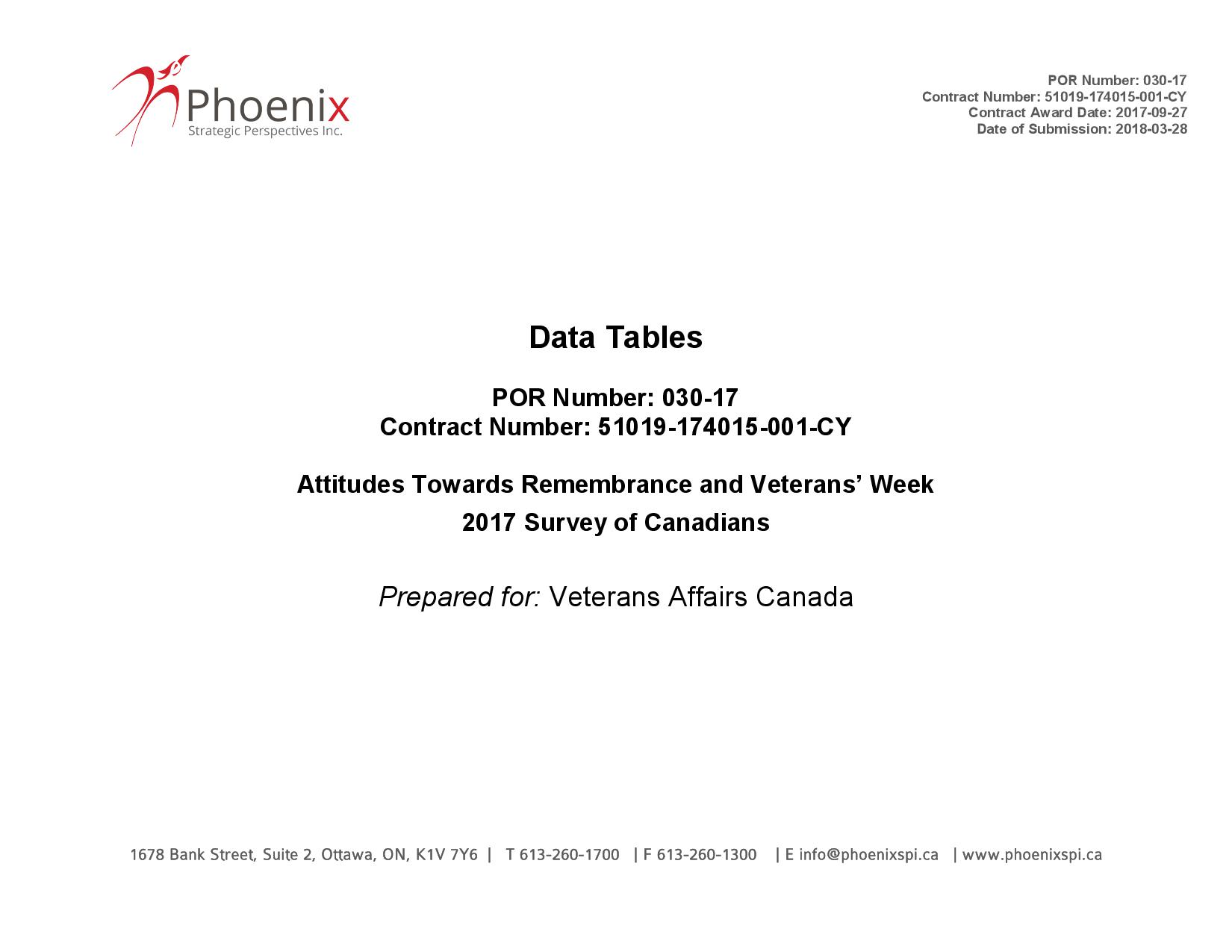                                                                                        VAC Remembrance 2017 SurveyTABLE OF CONTENTSTable Q1          Page 1     Q1. Have you ever heard of Veterans' Week?Table Q1          Page 2     Q1. Have you ever heard of Veterans' Week?Table Q2          Page 3     Q2. LEVEL OF IMPORTANCE:  How important is it that Veterans' Week be held each year?Table Q2          Page 4     Q2. LEVEL OF IMPORTANCE:  How important is it that Veterans' Week be held each year?Table Q2B         Page 5     Q2B. And why do you say it is important that Veterans' Week be held each year?Table Q2B         Page 7     Q2B. And why do you say it is important that Veterans' Week be held each year?Table Q2C         Page 9     Q2C. And why do you say it is unimportant that Veterans' Week be held each year?Table Q2C         Page 11    Q2C. And why do you say it is unimportant that Veterans' Week be held each year?Table Q2D         Page 13    Q2D. And why do you say it is neither important nor unimportant that Veterans' Week be held each year?Table Q2D         Page 15    Q2D. And why do you say it is neither important nor unimportant that Veterans' Week be held each year?Table Q3          Page 17    Q3. Did you or members of your immediate family participate in Veterans' Week this year?Table Q3          Page 18    Q3. Did you or members of your immediate family participate in Veterans' Week this year?Table Q3B         Page 19    Q3B. And why did you or members of your immediate family participate in Veterans' Week?Table Q3B         Page 21    Q3B. And why did you or members of your immediate family participate in Veterans' Week?Table Q3C         Page 23    Q3C. And why didn't you or members of your immediate family participate in Veterans' Week?Table Q3C         Page 25    Q3C. And why didn't you or members of your immediate family participate in Veterans' Week?Table Q4A         Page 27    Q4A. Did you or members of your immediate family do any of the following during Veterans' Week this year - Wear a Poppy.Table Q4A         Page 28    Q4A. Did you or members of your immediate family do any of the following during Veterans' Week this year - Wear a Poppy.Table Q4B         Page 29    Q4B. Did you or members of your immediate family do any of the following during Veterans' Week this year - Participate in a remembrance ceremony in your community.Table Q4B         Page 30    Q4B. Did you or members of your immediate family do any of the following during Veterans' Week this year - Participate in a remembrance ceremony in your community.Table Q4C         Page 31    Q4C. Did you or members of your immediate family do any of the following during Veterans' Week this year - Watch a Remembrance Day 2017 ceremony on TV.Table Q4C         Page 32    Q4C. Did you or members of your immediate family do any of the following during Veterans' Week this year - Watch a Remembrance Day 2017 ceremony on TV.Table Q4D         Page 33    Q4D. Did you or members of your immediate family do any of the following during Veterans' Week this year - Participate in any remembrance-related activity on social                              media, such as Facebook, YouTube, Twitter or Instagram.Table Q4D         Page 34    Q4D. Did you or members of your immediate family do any of the following during Veterans' Week this year - Participate in any remembrance-related activity on social                              media, such as Facebook, YouTube, Twitter or Instagram.Table Q4E         Page 35    Q4E. Did you or members of your immediate family do any of the following during Veterans' Week this year - Observe a moment of silence.Table Q4E         Page 36    Q4E. Did you or members of your immediate family do any of the following during Veterans' Week this year - Observe a moment of silence.Table Q3_REV      Page 37    Q3_REV. Did you or members of your immediate family participate in Veterans' Week this year? (REVISED)Table Q3_REV      Page 38    Q3_REV. Did you or members of your immediate family participate in Veterans' Week this year? (REVISED)Table Q4B2        Page 39    Q4B. Outside of Remembrance Day or Veterans´ Week, in the past year, are there any other ways that you or members of your immediate family have remembered Canadian                              Veterans and those who died in service?Table Q4B2        Page 40    Q4B. Outside of Remembrance Day or Veterans´ Week, in the past year, are there any other ways that you or members of your immediate family have remembered Canadian                              Veterans and those who died in service?Table Q5A         Page 41    Q5A. LEVEL OF IMPORTANCE:  Creating and distributing educational materials for schoolsTable Q5A         Page 42    Q5A. LEVEL OF IMPORTANCE:  Creating and distributing educational materials for schools                                                                                       VAC Remembrance 2017 SurveyTABLE OF CONTENTSTable Q5B         Page 43    Q5B. LEVEL OF IMPORTANCE:  Supporting and leading events that recognize those who served our country and important military milestonesTable Q5B         Page 44    Q5B. LEVEL OF IMPORTANCE:  Supporting and leading events that recognize those who served our country and important military milestonesTable Q5C         Page 45    Q5C. LEVEL OF IMPORTANCE:  Supporting and leading remembrance ceremonies at the National War MemorialTable Q5C         Page 46    Q5C. LEVEL OF IMPORTANCE:  Supporting and leading remembrance ceremonies at the National War MemorialTable Q5D         Page 47    Q5D. LEVEL OF IMPORTANCE:  Broadcasting or posting ads encouraging remembrance on TV and the InternetTable Q5D         Page 48    Q5D. LEVEL OF IMPORTANCE:  Broadcasting or posting ads encouraging remembrance on TV and the InternetTable Q5E         Page 49    Q5E. LEVEL OF IMPORTANCE:  Providing funds for communities to undertake remembrance initiativesTable Q5E         Page 50    Q5E. LEVEL OF IMPORTANCE:  Providing funds for communities to undertake remembrance initiativesTable Q5F         Page 51    Q5F. LEVEL OF IMPORTANCE:  Providing promotional materials, such as posters and pinsTable Q5F         Page 52    Q5F. LEVEL OF IMPORTANCE:  Providing promotional materials, such as posters and pinsTable Q5G         Page 53    Q5G. LEVEL OF IMPORTANCE:  Posting remembrance-related content on social media (Facebook, YouTube, Twitter, blogs, etc.)Table Q5G         Page 54    Q5G. LEVEL OF IMPORTANCE:  Posting remembrance-related content on social media (Facebook, YouTube, Twitter, blogs, etc.)Table Q6A         Page 55    Q6A. LEVEL OF AGREEMENT:  I am knowledgeable about the role that Canada's military has played in peace-keeping missions and conflicts like the World Wars, the Korean War,                              and the war in Afghanistan.Table Q6A         Page 56    Q6A. LEVEL OF AGREEMENT:  I am knowledgeable about the role that Canada's military has played in peace-keeping missions and conflicts like the World Wars, the Korean War,                              and the war in Afghanistan.Table Q6B         Page 57    Q6B. LEVEL OF AGREEMENT:  I am proud of the role that Canada's military has played in peacekeeping missions and conflicts like the World Wars, the Korean War, and the war                              in Afghanistan.Table Q6B         Page 58    Q6B. LEVEL OF AGREEMENT:  I am proud of the role that Canada's military has played in peacekeeping missions and conflicts like the World Wars, the Korean War, and the war                              in Afghanistan.Table Q6C         Page 59    Q6C. LEVEL OF AGREEMENT:  Canada's Veterans and those who died in service have made major contributions to the development of our country.Table Q6C         Page 60    Q6C. LEVEL OF AGREEMENT:  Canada's Veterans and those who died in service have made major contributions to the development of our country.Table Q6D         Page 61    Q6D. LEVEL OF AGREEMENT:  Canada's Veterans and those who died in service should be recognized for their service to Canada.Table Q6D         Page 62    Q6D. LEVEL OF AGREEMENT:  Canada's Veterans and those who died in service should be recognized for their service to Canada.Table Q6E         Page 63    Q6E. LEVEL OF AGREEMENT:   I make an effort to demonstrate my appreciation to those who served our country.Table Q6E         Page 64    Q6E. LEVEL OF AGREEMENT:   I make an effort to demonstrate my appreciation to those who served our country.Table Q6F         Page 65    Q6F. LEVEL OF AGREEMENT:  Veterans Affairs Canada's remembrance program effectively honours Veterans and those who died in service, and preserves the memory of their                              achievements and sacrifices.Table Q6F         Page 66    Q6F. LEVEL OF AGREEMENT:  Veterans Affairs Canada's remembrance program effectively honours Veterans and those who died in service, and preserves the memory of their                              achievements and sacrifices.Table Q7A         Page 67    Q7A. LEVEL OF AGREEMENT:  It is important that Veterans Affairs Canada recognize and honour Canadian Veterans and those who died in service through the presentation and                              care of memorials, cemeteries and grave markers. Table Q7A         Page 68    Q7A. LEVEL OF AGREEMENT:  It is important that Veterans Affairs Canada recognize and honour Canadian Veterans and those who died in service through the presentation and                              care of memorials, cemeteries and grave markers. Table Q7B         Page 69    Q7B. LEVEL OF AGREEMENT:  I am satisfied with how Veterans Affairs Canada recognizes and honours Canadian Veterans and those who died in service through the presentation                              and care of memorials, cemeteries and grave markers. Table Q7B         Page 70    Q7B. LEVEL OF AGREEMENT:  I am satisfied with how Veterans Affairs Canada recognizes and honours Canadian Veterans and those who died in service through the presentation                              and care of memorials, cemeteries and grave markers. Table Q7C         Page 71    Q7C. LEVEL OF AGREEMENT:  It is important that Veterans Affairs Canada recognizes and honours deceased Canadian Veterans by providing funeral and burial assistance.                                                                                       VAC Remembrance 2017 SurveyTABLE OF CONTENTSTable Q7C         Page 72    Q7C. LEVEL OF AGREEMENT:  It is important that Veterans Affairs Canada recognizes and honours deceased Canadian Veterans by providing funeral and burial assistance.Table Q7D         Page 73    Q7D. LEVEL OF AGREEMENT:  I am satisfied with how Veterans Affairs Canada recognizes and honours deceased Canadian Veterans through the provision of funeral and burial                              assistance.Table Q7D         Page 74    Q7D. LEVEL OF AGREEMENT:  I am satisfied with how Veterans Affairs Canada recognizes and honours deceased Canadian Veterans through the provision of funeral and burial                              assistance.Table Q8A         Page 75    Q8A. Are you aware that Canada is commemorating the 100th anniversary of the First World War?Table Q8A         Page 76    Q8A. Are you aware that Canada is commemorating the 100th anniversary of the First World War?Table Q8B         Page 77    Q8B. Are you aware that Canada is commemorating the 75th anniversary of the Second World War?Table Q8B         Page 78    Q8B. Are you aware that Canada is commemorating the 75th anniversary of the Second World War?Table Q9          Page 79    Q9. In your view, how important is it for Canada and Canadians to mark these two military anniversaries?Table Q9          Page 80    Q9. In your view, how important is it for Canada and Canadians to mark these two military anniversaries?Table AGE         Page 81    Age for Banner [from QC]Table AGE         Page 82    Age for Banner [from QC]Table GENDER      Page 83    GENDER.  GenderTable GENDER      Page 84    GENDER.  GenderTable Q10         Page 85    Q10. What language do you speak most often at home?Table Q10         Page 86    Q10. What language do you speak most often at home?Table Q11         Page 87    Q11. What is the highest level of formal education that you have completed?Table Q11         Page 88    Q11. What is the highest level of formal education that you have completed?Table Q12         Page 89    Q12. Which of the following categories best describes your current employment status?Table Q12         Page 90    Q12. Which of the following categories best describes your current employment status?Table Q13         Page 91    Q13. What is your total household income for 2016? That is, the total income of all persons in your household combined, before taxes.Table Q13         Page 92    Q13. What is your total household income for 2016? That is, the total income of all persons in your household combined, before taxes.Table REGION      Page 93    Region for Banner [from sample]Table REGION      Page 94    Region for Banner [from sample]Table STYPE       Page 95    STYPE. Sample TypeTable STYPE       Page 96    STYPE. Sample TypeTable CPO_STATUS  Page 97    CPO_STATUS. Phone StatusTable CPO_STATUS  Page 98    CPO_STATUS. Phone Status                                                                                                                                                                                        Table Q1 Page 1                                                                                       VAC Remembrance 2017 SurveyQ1. Have you ever heard of Veterans' Week?                                                                             Region                                Age                      Education               Household Income                                                                     ======================================= =============================== ======================= ===============================                                                                                                      Under                           HS or  College  Bach.          $40K to $60K to                                                              Total   Atl.   Quebec  Ontario Prair.    BC      30     30-44   45-64    65+    less   /univ.  degree+  <$40K   <60K   <$100K  $100K+                                                      ------- ------- ------- ------- ------- ------- ------- ------- ------- ------- ------- ------- ------- ------- ------- ------- -------                                                         (A)     (B)     (C)     (D)     (E)     (F)     (G)     (H)     (I)     (J)     (K)     (L)     (M)     (N)     (O)     (P)     (Q)            Weighted 'N'                                1000      75     239     383     170     133     186     234     342     173     291     350     354     199     162     198     225            Unweighted 'N'                              1000     100     300     350     150     100      96     205     375     259     297     360     336     214     162     202     209            Yes                                          546      45     149     195     102      55      92     106     204     107     166     208     169     101      90     113     121                                                         55%     60%     62%     51%     60%     41%     49%     45%     60%     62%     57%     60%     48%     51%     55%     57%     54%                                                                   F      DF               F                               H      GH       M       M                                                    No                                           454      30      90     187      68      78      95     128     138      66     126     141     185      98      72      85     104                                                         45%     40%     38%     49%     40%     59%     51%     55%     40%     38%     43%     40%     52%     49%     45%     43%     46%                                                                                   C             BCE       J      IJ                                      KL                                Comparison Groups: BCDEF/GHIJ/KLM/NOPQIndependent T-Test for Means (equal variances), Independent Z-Test for Percentages (unpooled proportions)Uppercase letters indicate significance at the 95% level.                                                                                                                                                                                        Table Q1 Page 2                                                                                       VAC Remembrance 2017 SurveyQ1. Have you ever heard of Veterans' Week?                                                                                                 Awareness of        Participation in                                                                                                                             Gender            Veterans’ Week        Veterans’ Week                      Language                                                                                         ===================== ===================== ===================== ===========================================                                                                                                                                          English     French   Allophone   Multiple                                                               Total       Male      Female      Yes         No        Yes         No        Only       Only       Only    Responses                                                             ---------- ---------- ---------- ---------- ---------- ---------- ---------- ---------- ---------- ---------- ----------                                                                   (A)        (B)        (C)        (D)        (E)        (F)        (G)        (H)        (I)        (J)        (K)                   Weighted 'N'                                   1000        478        522        546        454        913         87        694        205         56         43                   Unweighted 'N'                                 1000        487        513        573        427        902         98        656        258         45         40                   Yes                                             546        252        294        546          -        511         36        377        129         18         21                                                                   55%        53%        56%       100%                   56%        41%        54%        63%        31%        50%                                                                                                                            G                     J         HJ                                         No                                              454        226        228          -        454        402         51        317         77         39         21                                                                   45%        47%        44%                  100%        44%        59%        46%        37%        69%        50%                                                                                                                                       F          I                    HI           Comparison Groups: BC/DE/FG/HIJKIndependent T-Test for Means (equal variances), Independent Z-Test for Percentages (unpooled proportions)Uppercase letters indicate significance at the 95% level.                                                                                                                                                                                        Table Q2 Page 3                                                                                       VAC Remembrance 2017 SurveyQ2. LEVEL OF IMPORTANCE:  How important is it that Veterans' Week be held each year?                                                                             Region                                Age                      Education               Household Income                                                                     ======================================= =============================== ======================= ===============================                                                                                                      Under                           HS or  College  Bach.          $40K to $60K to                                                              Total   Atl.   Quebec  Ontario Prair.    BC      30     30-44   45-64    65+    less   /univ.  degree+  <$40K   <60K   <$100K  $100K+                                                      ------- ------- ------- ------- ------- ------- ------- ------- ------- ------- ------- ------- ------- ------- ------- ------- -------                                                         (A)     (B)     (C)     (D)     (E)     (F)     (G)     (H)     (I)     (J)     (K)     (L)     (M)     (N)     (O)     (P)     (Q)            Weighted 'N'                                1000      75     239     383     170     133     186     234     342     173     291     350     354     199     162     198     225            Unweighted 'N'                              1000     100     300     350     150     100      96     205     375     259     297     360     336     214     162     202     209            5 - Very important                           681      67     129     278     113      95      95     161     245     131     205     248     224     131     111     141     152                                                         68%     89%     54%     73%     67%     72%     51%     69%     72%     76%     70%     71%     63%     66%     69%     71%     68%                                                                CDEF               C       C       C               G       G       G               M                                                    4 - Moderately important                     202       6      69      73      32      21      63      43      63      26      55      71      76      39      31      36      49                                                         20%      8%     29%     19%     19%     16%     34%     19%     19%     15%     19%     20%     21%     20%     19%     18%     22%                                                                        BDEF       B       B             HIJ                                                                                            3 - Neither important nor unimportant         85       3      33      23      12      15      21      23      25      10      18      19      47      23      16      15      16                                                          8%      4%     14%      6%      7%     11%     11%     10%      7%      6%      6%      5%     13%     11%     10%      8%      7%                                                                         BDE                                                                              KL                                            2 - Not very important                         9       -       3       4       2       -       -       1       4       2       1       3       5       1       1       1       2                                                          1%              1%      1%      1%                      1%      1%      1%      *%      1%      1%      *%      1%      1%      1%            1 - Not important at all                      12       -       4       1       5       1       3       4       2       3       4       6       1       3       1       4       2                                                          1%              2%      *%      3%      1%      2%      2%      1%      2%      1%      2%      *%      1%      1%      2%      1%            Don't know/Refused                            11       -       2       3       6       -       4       2       2       2       8       3       1       2       1       -       3                                                          1%              1%      1%      3%              2%      1%      *%      1%      3%      1%      *%      1%      *%              1%                                                                                                                                           M                                                            NET: Top 2                                   883      72     197     351     146     117     158     204     309     157     261     320     299     170     143     177     201                                                         88%     96%     83%     92%     86%     88%     85%     87%     90%     91%     89%     91%     85%     85%     88%     89%     90%                                                                 CEF               C                                                               M                                                    NET: Bottom 2                                 21       -       7       5       7       1       3       5       6       4       5       9       7       4       2       5       5                                                          2%              3%      1%      4%      1%      2%      2%      2%      3%      2%      2%      2%      2%      1%      3%      2%Comparison Groups: BCDEF/GHIJ/KLM/NOPQIndependent T-Test for Means (equal variances), Independent Z-Test for Percentages (unpooled proportions)Uppercase letters indicate significance at the 95% level.                                                                                                                                                                                        Table Q2 Page 4                                                                                       VAC Remembrance 2017 SurveyQ2. LEVEL OF IMPORTANCE:  How important is it that Veterans' Week be held each year?                                                                                                 Awareness of        Participation in                                                                                                                             Gender            Veterans’ Week        Veterans’ Week                      Language                                                                                         ===================== ===================== ===================== ===========================================                                                                                                                                          English     French   Allophone   Multiple                                                               Total       Male      Female      Yes         No        Yes         No        Only       Only       Only    Responses                                                             ---------- ---------- ---------- ---------- ---------- ---------- ---------- ---------- ---------- ---------- ----------                                                                   (A)        (B)        (C)        (D)        (E)        (F)        (G)        (H)        (I)        (J)        (K)                   Weighted 'N'                                   1000        478        522        546        454        913         87        694        205         56         43                   Unweighted 'N'                                 1000        487        513        573        427        902         98        656        258         45         40                   5 - Very important                              681        309        372        395        287        658         24        521        104         27         30                                                                   68%        65%        71%        72%        63%        72%        27%        75%        51%        47%        70%                                                                                           B          E                     G                    IJ                               IJ                   4 - Moderately important                        202        104         98        108         94        173         29        110         65         22          6                                                                   20%        22%        19%        20%        21%        19%        33%        16%        32%        38%        13%                                                                                                                                       F                    HK         HK                              3 - Neither important nor unimportant            85         46         39         35         49         57         27         46         30          4          5                                                                    8%        10%         7%         6%        11%         6%        31%         7%        14%         7%        12%                                                                                                                 D                     F                     H                                         2 - Not very important                            9          8          1          4          5          7          2          5          2          -          1                                                                    1%         2%         *%         1%         1%         1%         2%         1%         1%                    2%                                                                                C                                                                                                                      1 - Not important at all                         12          7          5          3          9          7          4          5          4          2          -                                                                    1%         1%         1%         1%         2%         1%         5%         1%         2%         4%                              Don't know/Refused                               11          5          6          1         10         11          1          8          1          2          1                                                                    1%         1%         1%         *%         2%         1%         1%         1%         *%         4%         2%                                                                                                                 D                                                                                     NET: Top 2                                      883        412        471        503        380        831         53        630        169         48         36                                                                   88%        86%        90%        92%        84%        91%        60%        91%        82%        85%        83%                                                                                                      E                     G                     I                                                    NET: Bottom 2                                    21         15          6          7         14         14          7         10          6          2          1                                                                    2%         3%         1%         1%         3%         2%         7%         1%         3%         4%         2%                                                                                                                                       F                                            Comparison Groups: BC/DE/FG/HIJKIndependent T-Test for Means (equal variances), Independent Z-Test for Percentages (unpooled proportions)Uppercase letters indicate significance at the 95% level.                                                                                                                                                                                       Table Q2B Page 5                                                                                       VAC Remembrance 2017 SurveyQ2B. And why do you say it is important that Veterans' Week be held each year?                                                                             Region                                Age                      Education               Household Income                                                                     ======================================= =============================== ======================= ===============================                                                                                                      Under                           HS or  College  Bach.          $40K to $60K to                                                              Total   Atl.   Quebec  Ontario Prair.    BC      30     30-44   45-64    65+    less   /univ.  degree+  <$40K   <60K   <$100K  $100K+                                                      ------- ------- ------- ------- ------- ------- ------- ------- ------- ------- ------- ------- ------- ------- ------- ------- -------                                                         (A)     (B)     (C)     (D)     (E)     (F)     (G)     (H)     (I)     (J)     (K)     (L)     (M)     (N)     (O)     (P)     (Q)            Weighted 'N'                                 883      72     197     351     146     117     158     204     309     157     261     320     299     170     143     177     201            Unweighted 'N'                               884      96     247     322     130      89      82     172     339     236     266     328     285     189     142     179     185            HONOUR VETERANS / VETERANS EARNED            574      45     122     231      95      81      89     131     204     108     168     211     193     110      89     116     132            RESPECT                                      65%     61%     62%     66%     66%     69%     56%     64%     66%     69%     65%     66%     64%     65%     62%     65%     66%                To honour/ to respect the Veterans/      304      22      73     121      43      46      47      75     101      62      83     115     107      62      50      61      60                those who died in service                34%     31%     37%     34%     30%     39%     30%     37%     33%     39%     32%     36%     36%     37%     35%     35%     30%                To recognize their contribution to       181      16      26      79      33      28      21      48      66      32      54      64      63      30      19      39      55                our freedom/ security/ peace             21%     22%     13%     22%     22%     24%     13%     23%     21%     21%     21%     20%     21%     18%     13%     22%     27%                                                                                   C       C       C                                                                                       O                Veteran's fought for our country/        111      11      22      42      21      15      18      16      44      18      48      32      30      24      20      20      26                they served our country                  13%     15%     11%     12%     14%     13%     12%      8%     14%     12%     19%     10%     10%     14%     14%     12%     13%                                                                                                                           H              LM                                                                To recognize their service/               86       4      21      38      12      11      26      16      30      10      21      28      37      12      20      18      24                accomplishments                          10%      6%     11%     11%      8%      9%     16%      8%     10%      6%      8%      9%     12%      7%     14%     10%     12%                                                                                                           J                                                                                                Canada wouldn't be the country it         27       3       3      13       4       3       4       6      10       4       8      12       7       4       3       4       7                is today/ I wouldn't be here if it        3%      4%      1%      4%      3%      3%      2%      3%      3%      3%      3%      4%      2%      2%      2%      2%      4%                weren't for Veterans                                We owe them/ they deserve                 20       3       2       8       5       1       2       7       4       3       5       5       8       2       2       3       7                recognition                               2%      4%      1%      2%      4%      1%      1%      3%      1%      2%      2%      2%      3%      1%      2%      2%      4%            FOCUS ON HISTORY / REMEMBRANCE               463      39     114     183      67      60      90     112     153      88     132     177     154      88      81      97      96                                                         52%     54%     58%     52%     46%     51%     57%     55%     50%     56%     50%     55%     51%     52%     57%     55%     48%                                                                           E                                                                                                                                So people will remember their            273      20      79     104      40      30      63      64      86      48      80      98      93      51      49      58      57                sacrifices                               31%     27%     40%     30%     27%     26%     40%     31%     28%     30%     31%     31%     31%     30%     34%     33%     28%                                                                        BDEF                               I                                                                                                Family member is a Veteran/ I am a        76      11       9      35      12      10       8      14      27      20      23      28      24      17       7      19      14                Veteran                                   9%     15%      4%     10%      8%      8%      5%      7%      9%     13%      9%      9%      8%     10%      5%     11%      7%                                                                   C               C                                              GH                                                                        Good idea/ good to remember               49       2      12      22       5       8      11      15      17       5      16      20      13      11      12       5      11                                                          6%      3%      6%      6%      4%      7%      7%      7%      6%      3%      6%      6%      4%      6%      9%      3%      5%                                                                                                                                                                           P                                Part of our heritage/ our history         38       2       9      15       5       7       4      10      14      10       4      13      21       3       7      12       8                                                          4%      3%      4%      4%      4%      6%      3%      5%      4%      6%      2%      4%      7%      2%      5%      7%      4%                                                                                                                                                           K                                                So children can understand/ learn         33       4       3      15      10       2       5      14       7       6      10      15       8       2       4       7       9                the importance of it                      4%      5%      1%      4%      7%      1%      3%      7%      2%      4%      4%      5%      3%      1%      3%      4%      5%                                                                                          CF                       I                                                                        Comparison Groups: BCDEF/GHIJ/KLM/NOPQIndependent T-Test for Means (equal variances), Independent Z-Test for Percentages (unpooled proportions)Uppercase letters indicate significance at the 95% level.                                                                                                                                                                                       Table Q2B Page 6                                                                                                                                                                                       (Continued)                                                                                       VAC Remembrance 2017 SurveyQ2B. And why do you say it is important that Veterans' Week be held each year?                                                                             Region                                Age                      Education               Household Income                                                                     ======================================= =============================== ======================= ===============================                                                                                                      Under                           HS or  College  Bach.          $40K to $60K to                                                              Total   Atl.   Quebec  Ontario Prair.    BC      30     30-44   45-64    65+    less   /univ.  degree+  <$40K   <60K   <$100K  $100K+                                                      ------- ------- ------- ------- ------- ------- ------- ------- ------- ------- ------- ------- ------- ------- ------- ------- -------                                                         (A)     (B)     (C)     (D)     (E)     (F)     (G)     (H)     (I)     (J)     (K)     (L)     (M)     (N)     (O)     (P)     (Q)                Many soldiers died in past wars           15       2       5       2       4       2       5       2       3       4       7       4       3       1       3       2       7                                                          2%      2%      2%      1%      3%      2%      3%      1%      1%      3%      3%      1%      1%      1%      2%      1%      3%                Should not/ cannot forget                 13       2       2       3       1       4       -       4       3       5       4       7       2       3       3       1       2                                                          1%      2%      1%      1%      1%      4%              2%      1%      3%      1%      2%      1%      2%      2%      *%      1%                So we don't repeat past mistakes           9       1       1       6       1       -       -       2       6       1       2       5       2       1       1       3       5                                                          1%      1%      1%      2%      1%                      1%      2%      1%      1%      2%      1%      1%      *%      2%      2%                There are fewer Veterans/ their            2       -       -       -       2       -       -       2       -       -       2       -       -       -       2       -       -                story should be told                      *%                              1%                      1%                      1%                              1%                            FOCUS ON PERSONAL CONNECTIONS                 76      11       9      35      12      10       8      14      27      20      23      28      24      17       7      19      14                                                          9%     15%      4%     10%      8%      8%      5%      7%      9%     13%      9%      9%      8%     10%      5%     11%      7%                                                                   C               C                                              GH                                                                        Family member is a Veteran/ I am a        76      11       9      35      12      10       8      14      27      20      23      28      24      17       7      19      14                Veteran                                   9%     15%      4%     10%      8%      8%      5%      7%      9%     13%      9%      9%      8%     10%      5%     11%      7%                                                                   C               C                                              GH                                                                    OTHER                                         39       4       4      21       6       4      11       4      16       4      11       9      18       7       8       8       5                                                          4%      5%      2%      6%      4%      3%      7%      2%      5%      3%      4%      3%      6%      4%      6%      5%      3%                                                                                   C                                                                                                                        To show support for our troops            19       2       1      11       5       -       6       3       7       2       6       6       7       1       4       7       2                (past and/ or present)                    2%      3%      *%      3%      3%              4%      2%      2%      1%      2%      2%      3%      1%      3%      4%      1%                                                                                   C                                                                                              NQ                        Believe in it/ it's important to do        8       1       1       5       1       1       2       1       2       1       5       1       2       3       1       -       2                it                                        1%      1%      1%      1%      1%      1%      1%      *%      1%      *%      2%      *%      1%      2%      1%              1%                Forces us to examine war                   6       1       1       2       -       2       -       -       5       1       -       1       5       1       1       1       1                                                          1%      1%      1%      1%              2%                      1%      1%              *%      2%      *%      1%      *%      *%                Other                                      5       1       1       4       -       1       2       -       2       1       1       1       4       2       2       -       1                                                          1%      1%      *%      1%              1%      1%              1%      *%      *%      *%      1%      1%      2%              1%            NOTHING/ NO REASON                            14       1       3       8       2       -       3       5       5       1       5       4       4       5       -       2       3                                                          2%      1%      2%      2%      1%              2%      2%      2%      *%      2%      1%      1%      3%              1%      2%Comparison Groups: BCDEF/GHIJ/KLM/NOPQIndependent T-Test for Means (equal variances), Independent Z-Test for Percentages (unpooled proportions)Uppercase letters indicate significance at the 95% level.                                                                                                                                                                                       Table Q2B Page 7                                                                                       VAC Remembrance 2017 SurveyQ2B. And why do you say it is important that Veterans' Week be held each year?                                                                                                 Awareness of        Participation in                                                                                                                             Gender            Veterans’ Week        Veterans’ Week                      Language                                                                                         ===================== ===================== ===================== ===========================================                                                                                                                                          English     French   Allophone   Multiple                                                               Total       Male      Female      Yes         No        Yes         No        Only       Only       Only    Responses                                                             ---------- ---------- ---------- ---------- ---------- ---------- ---------- ---------- ---------- ---------- ----------                                                                   (A)        (B)        (C)        (D)        (E)        (F)        (G)        (H)        (I)        (J)        (K)                   Weighted 'N'                                    883        412        471        503        380        831         53        630        169         48         36                   Unweighted 'N'                                  884        423        461        524        360        828         56        601        211         38         34                   HONOUR VETERANS / VETERANS EARNED               574        265        309        332        242        536         38        418        105         29         22                   RESPECT                                         65%        64%        66%        66%        64%        65%        72%        66%        62%        61%        62%                       To honour/ to respect the Veterans/         304        142        162        168        136        285         20        220         66          8         10                       those who died in service                   34%        34%        34%        33%        36%        34%        38%        35%        39%        17%        28%                                                                                                                                                  J          J                                             To recognize their contribution to          181         81        101        112         70        168         13        140         23          7         11                       our freedom/ security/ peace                21%        20%        21%        22%        18%        20%        25%        22%        14%        16%        32%                                                                                                                                                  I                                                        Veteran's fought for our country/           111         63         48         66         45        105          6         80         20          9          2                       they served our country                     13%        15%        10%        13%        12%        13%        11%        13%        12%        19%         5%                                                                                C                                                                                                                          To recognize their service/                  86         44         42         46         40         82          4         60         15          8          3                       accomplishments                             10%        11%         9%         9%        11%        10%         8%        10%         9%        17%         9%                       Canada wouldn't be the country it            27         12         14         19          8         27          -         22          3          1          1                       is today/ I wouldn't be here if it           3%         3%         3%         4%         2%         3%                    3%         2%         3%         2%                       weren't for Veterans                                       We owe them/ they deserve                    20          9         11         14          6         20          -         17          1          2          -                       recognition                                  2%         2%         2%         3%         1%         2%                    3%         *%         3%                                                                                                                                                             I                                                    FOCUS ON HISTORY / REMEMBRANCE                  463        212        251        260        203        435         28        325         98         20         20                                                                   52%        51%        53%        52%        53%        52%        53%        52%        58%        41%        57%                       So people will remember their               273        130        143        149        123        252         21        181         71         14          6                       sacrifices                                  31%        31%        30%        30%        32%        30%        40%        29%        42%        30%        17%                                                                                                                                                            HK                                             Family member is a Veteran/ I am a           76         34         42         49         27         76          -         60          6          2          8                       Veteran                                      9%         8%         9%        10%         7%         9%                   10%         3%         4%        22%                                                                                                                                                  I                               IJ                       Good idea/ good to remember                  49         21         28         26         23         46          3         36          9          3          2                                                                    6%         5%         6%         5%         6%         6%         5%         6%         5%         5%         5%                       Part of our heritage/ our history            38         15         23         23         15         37          1         29          9          -          1                                                                    4%         4%         5%         5%         4%         4%         3%         5%         5%                    2%                       So children can understand/ learn            33          8         25         22         11         32          1         26          2          3          2                       the importance of it                         4%         2%         5%         4%         3%         4%         3%         4%         1%         6%         5%                                                                                           B                                                      I                                                        Many soldiers died in past wars              15          4         11         11          4         13          2         10          4          -          1                                                                    2%         1%         2%         2%         1%         2%         4%         2%         2%                    4%Comparison Groups: BC/DE/FG/HIJKIndependent T-Test for Means (equal variances), Independent Z-Test for Percentages (unpooled proportions)Uppercase letters indicate significance at the 95% level.                                                                                                                                                                                       Table Q2B Page 8                                                                                                                                                                                       (Continued)                                                                                       VAC Remembrance 2017 SurveyQ2B. And why do you say it is important that Veterans' Week be held each year?                                                                                                 Awareness of        Participation in                                                                                                                             Gender            Veterans’ Week        Veterans’ Week                      Language                                                                                         ===================== ===================== ===================== ===========================================                                                                                                                                          English     French   Allophone   Multiple                                                               Total       Male      Female      Yes         No        Yes         No        Only       Only       Only    Responses                                                             ---------- ---------- ---------- ---------- ---------- ---------- ---------- ---------- ---------- ---------- ----------                                                                   (A)        (B)        (C)        (D)        (E)        (F)        (G)        (H)        (I)        (J)        (K)                       Should not/ cannot forget                    13          9          4          6          7         13          -          9          2          -          2                                                                    1%         2%         1%         1%         2%         2%                    1%         1%                    6%                       So we don't repeat past mistakes              9          5          4          5          4          9          -          9          1          -          -                                                                    1%         1%         1%         1%         1%         1%                    1%         *%                                             There are fewer Veterans/ their               2          -          2          2          -          2          -          2          -          -          -                       story should be told                         *%                    *%         *%                    *%                    *%                                                    FOCUS ON PERSONAL CONNECTIONS                    76         34         42         49         27         76          -         60          6          2          8                                                                    9%         8%         9%        10%         7%         9%                   10%         3%         4%        22%                                                                                                                                                  I                               IJ                       Family member is a Veteran/ I am a           76         34         42         49         27         76          -         60          6          2          8                       Veteran                                      9%         8%         9%        10%         7%         9%                   10%         3%         4%        22%                                                                                                                                                  I                               IJ                   OTHER                                            39         14         25         21         17         37          2         31          2          3          3                                                                    4%         3%         5%         4%         5%         4%         4%         5%         1%         6%         9%                                                                                                                                                  I                                                        To show support for our troops               19          6         13         11          8         18          1         15          1          -          3                       (past and/ or present)                       2%         1%         3%         2%         2%         2%         2%         2%         *%                    9%                                                                                                                                                  I                                                        Believe in it/ it's important to do           8          5          3          5          3          8          1          5          1          3          -                       it                                           1%         1%         1%         1%         1%         1%         1%         1%         *%         6%                                  Forces us to examine war                      6          2          4          3          3          6          -          6          -          -          -                                                                    1%         *%         1%         1%         1%         1%                    1%                                                        Other                                         5          1          4          2          3          5          -          5          1          -          -                                                                    1%         *%         1%         *%         1%         1%                    1%         *%                                         NOTHING/ NO REASON                               14          9          5          4         10         14          -          7          1          5          -                                                                    2%         2%         1%         1%         3%         2%                    1%         1%        10%                                                                                                                            D                                                                  Comparison Groups: BC/DE/FG/HIJKIndependent T-Test for Means (equal variances), Independent Z-Test for Percentages (unpooled proportions)Uppercase letters indicate significance at the 95% level.                                                                                                                                                                                       Table Q2C Page 9                                                                                       VAC Remembrance 2017 SurveyQ2C. And why do you say it is unimportant that Veterans' Week be held each year?                                                                             Region                                Age                      Education               Household Income                                                                     ======================================= =============================== ======================= ===============================                                                                                                      Under                           HS or  College  Bach.          $40K to $60K to                                                              Total   Atl.   Quebec  Ontario Prair.    BC      30     30-44   45-64    65+    less   /univ.  degree+  <$40K   <60K   <$100K  $100K+                                                      ------- ------- ------- ------- ------- ------- ------- ------- ------- ------- ------- ------- ------- ------- ------- ------- -------                                                         (A)     (B)     (C)     (D)     (E)     (F)     (G)     (H)     (I)     (J)     (K)     (L)     (M)     (N)     (O)     (P)     (Q)            Weighted 'N'                                  21       -       7       5       7       1       3       5       6       4       5       9       7       4       2       5       5            Unweighted 'N'                                21       -       9       6       5       1       2       5       6       6       5       9       7       5       2       5       4            COST-BENEFIT FOCUS                             9       -       -       5       3       1       -       3       4       1       1       4       3       1       1       1       4                                                         43%                     90%     42%    100%             59%     72%     14%     23%     50%     52%     16%     55%     18%     85%                                                                                                   E                       J                                                              NP                We already have Remembrance Day/ a         5       -       -       2       1       1       -       1       3       -       1       -       3       -       1       -       2                week is too long                         23%                     40%     18%    100%             26%     54%             23%             52%             55%             50%                                                                                                  DE                                                                                                        Too expensive/ waste of money              3       -       -       2       2       -       -       2       1       1       -       3       -       1       -       -       2                                                         16%                     31%     24%                     33%     17%     14%             38%             16%                     35%                There are other issues/ concerns           1       -       -       1       -       -       -       -       -       -       -       1       -       -       -       1       -                that are more important                   5%                     19%                                                             12%                             18%                    LACK OF INFORMATION / AWARENESS                5       -       2       1       1       1       -       -       2       1       3       1       1       1       2       1       -                                                         25%             26%     19%     15%    100%                     37%     19%     58%     12%     15%     22%    100%     18%                                                                                                         CDE                                                                      NP                                Never heard of it/ don't know about        4       -       2       -       1       1       -       -       2       1       3       -       1       1       2       -       -                it                                       20%             26%             15%    100%                     37%     19%     58%             15%     22%    100%                                                                                                                  CE                                                                       N                                Don't know what activities there           1       -       -       1       -       -       -       -       -       -       -       1       -       -       -       1       -                are for Veterans' Week                    5%                     19%                                                             12%                             18%                    LACK OF PERSONAL RESONANCE                     4       -       2       -       2       -       2       1       1       -       2       1       1       1       -       3       -                                                         17%             30%             22%             50%     27%     12%             42%      8%     10%     19%             53%                        Don't care/ not important to me            3       -       1       -       2       -       2       1       -       -       2       1       1       -       -       3       -                personally                               14%             19%             22%             50%     27%                     28%      8%     10%                     53%                        Don't have family members who are          1       -       1       -       -       -       -       -       1       -       1       -       -       1       -       -       -                Veterans/ don't know anyone in the        4%             10%                                             12%             14%                     19%                                        military                                        WRONG FOCUS ON THE PAST                        2       -       1       1       -       -       -       1       -       1       -       1       1       1       -       -       1                                                          9%             10%     22%                             14%             26%             13%     10%     16%                     15%                Happened in the past/ we should            1       -       1       1       -       -       -       1       -       1       -       1       1       1       -       -       1                focus on the present                      6%             10%     11%                             14%             14%              7%     10%     16%                     15%                Re-opens old wounds/ sad memories          1       -       -       1       -       -       -       -       -       1       -       1       -       -       -       -       -                                                          3%                     10%                                             12%              6%                                                    PACIFISM                                       1       -       1       -       -       -       -       -       -       1       -       1       -       1       -       -       -                                                          4%             11%                                                     18%              9%             21%                                        We shouldn't celebrate war/ we             1       -       1       -       -       -       -       -       -       1       -       1       -       1       -       -       -                should focus on peace                     4%             11%                                                     18%              9%             21%                        Comparison Groups: BCDEF/GHIJ/KLM/NOPQIndependent T-Test for Means (equal variances), Independent Z-Test for Percentages (unpooled proportions)Uppercase letters indicate significance at the 95% level.                                                                                                                                                                                      Table Q2C Page 10                                                                                                                                                                                      (Continued)                                                                                       VAC Remembrance 2017 SurveyQ2C. And why do you say it is unimportant that Veterans' Week be held each year?                                                                             Region                                Age                      Education               Household Income                                                                     ======================================= =============================== ======================= ===============================                                                                                                      Under                           HS or  College  Bach.          $40K to $60K to                                                              Total   Atl.   Quebec  Ontario Prair.    BC      30     30-44   45-64    65+    less   /univ.  degree+  <$40K   <60K   <$100K  $100K+                                                      ------- ------- ------- ------- ------- ------- ------- ------- ------- ------- ------- ------- ------- ------- ------- ------- -------                                                         (A)     (B)     (C)     (D)     (E)     (F)     (G)     (H)     (I)     (J)     (K)     (L)     (M)     (N)     (O)     (P)     (Q)            OTHER                                          7       -       2       1       3       -       2       2       2       2       1       5       1       2       -       2       2                                                         32%             34%     20%     45%             50%     33%     29%     38%     14%     58%     13%     41%             28%     35%                                                                                                                                                   M                                                        It is important/ necessary that we         3       -       2       -       2       -       -       2       1       1       1       2       -       2       -       -       2                have it                                  16%             22%             24%                     33%     12%     19%     14%     29%             41%                     35%                Other                                      3       -       1       1       2       -       2       -       1       1       -       3       1       -       -       2       -                                                         17%             12%     20%     22%             50%             17%     19%             30%     13%                     28%        Comparison Groups: BCDEF/GHIJ/KLM/NOPQIndependent T-Test for Means (equal variances), Independent Z-Test for Percentages (unpooled proportions)Uppercase letters indicate significance at the 95% level.                                                                                                                                                                                      Table Q2C Page 11                                                                                       VAC Remembrance 2017 SurveyQ2C. And why do you say it is unimportant that Veterans' Week be held each year?                                                                                                 Awareness of        Participation in                                                                                                                             Gender            Veterans’ Week        Veterans’ Week                      Language                                                                                         ===================== ===================== ===================== ===========================================                                                                                                                                          English     French   Allophone   Multiple                                                               Total       Male      Female      Yes         No        Yes         No        Only       Only       Only    Responses                                                             ---------- ---------- ---------- ---------- ---------- ---------- ---------- ---------- ---------- ---------- ----------                                                                   (A)        (B)        (C)        (D)        (E)        (F)        (G)        (H)        (I)        (J)        (K)                   Weighted 'N'                                     21         15          6          7         14         14          7         10          6          2          1                   Unweighted 'N'                                   21         15          6          8         13         14          7          9          8          2          1                   COST-BENEFIT FOCUS                                9          6          3          4          5          7          2          7          1          -          -                                                                   43%        41%        49%        62%        34%        52%        25%        71%        10%                                                                                                                                                                        I                                                        We already have Remembrance Day/ a            5          3          1          2          2          5          -          3          -          -          -                       week is too long                            23%        23%        21%        33%        17%        33%                   34%                                                        Too expensive/ waste of money                 3          2          2          1          2          2          2          3          1          -          -                                                                   16%        11%        28%        15%        17%        12%        25%        27%        10%                                             There are other issues/ concerns              1          1          -          1          -          1          -          1          -          -          -                       that are more important                      5%         7%                   14%                    7%                   10%                                                    LACK OF INFORMATION / AWARENESS                   5          3          2          1          4          3          2          2          2          -          1                                                                   25%        20%        38%        14%        31%        22%        31%        23%        30%                  100%                                                                                                                                                                                  HI                       Never heard of it/ don't know about           4          2          2          -          4          2          2          1          2          -          1                       it                                          20%        13%        38%                   31%        15%        31%        13%        30%                  100%                                                                                                                                                                                  HI                       Don't know what activities there              1          1          -          1          -          1          -          1          -          -          -                       are for Veterans' Week                       5%         7%                   14%                    7%                   10%                                                    LACK OF PERSONAL RESONANCE                        4          3          1          1          3          2          1          2          2          -          -                                                                   17%        20%        12%        10%        21%        16%        21%        15%        34%                                             Don't care/ not important to me               3          3          -          -          3          2          1          2          1          -          -                       personally                                  14%        20%                              21%        11%        21%        15%        22%                                             Don't have family members who are             1          -          1          1          -          1          -          -          1          -          -                       Veterans/ don't know anyone in the           4%                   12%        10%                    5%                              12%                                             military                                               WRONG FOCUS ON THE PAST                           2          1          1          1          1          1          1          1          1          1          -                                                                    9%         9%         9%        17%         4%         8%        10%         5%        10%        31%                                  Happened in the past/ we should               1          1          -          1          1          1          1          -          1          1          -                       focus on the present                         6%         9%                   10%         4%         4%        10%                   10%        31%                                  Re-opens old wounds/ sad memories             1          -          1          1          -          1          -          1          -          -          -                                                                    3%                    9%         8%                    4%                    5%                                                    PACIFISM                                          1          -          1          1          -          -          1          -          1          -          -                                                                    4%                   13%        11%                              12%                   13%                                             We shouldn't celebrate war/ we                1          -          1          1          -          -          1          -          1          -          -                       should focus on peace                        4%                   13%        11%                              12%                   13%                      Comparison Groups: BC/DE/FG/HIJKIndependent T-Test for Means (equal variances), Independent Z-Test for Percentages (unpooled proportions)Uppercase letters indicate significance at the 95% level.                                                                                                                                                                                      Table Q2C Page 12                                                                                                                                                                                      (Continued)                                                                                       VAC Remembrance 2017 SurveyQ2C. And why do you say it is unimportant that Veterans' Week be held each year?                                                                                                 Awareness of        Participation in                                                                                                                             Gender            Veterans’ Week        Veterans’ Week                      Language                                                                                         ===================== ===================== ===================== ===========================================                                                                                                                                          English     French   Allophone   Multiple                                                               Total       Male      Female      Yes         No        Yes         No        Only       Only       Only    Responses                                                             ---------- ---------- ---------- ---------- ---------- ---------- ---------- ---------- ---------- ---------- ----------                                                                   (A)        (B)        (C)        (D)        (E)        (F)        (G)        (H)        (I)        (J)        (K)                   OTHER                                             7          4          2          2          5          5          2          4          2          2          -                                                                   32%        29%        40%        25%        36%        35%        25%        35%        26%        69%                                  It is important/ necessary that we            3          1          2          1          2          2          2          2          2          -          -                       have it                                     16%         6%        40%        10%        18%        11%        25%        16%        26%                                             Other                                         3          3          -          1          2          3          -          2          -          2          -                                                                   17%        23%                   15%        17%        24%                   19%                   69%           Comparison Groups: BC/DE/FG/HIJKIndependent T-Test for Means (equal variances), Independent Z-Test for Percentages (unpooled proportions)Uppercase letters indicate significance at the 95% level.                                                                                                                                                                                      Table Q2D Page 13                                                                                       VAC Remembrance 2017 SurveyQ2D. And why do you say it is neither important nor unimportant that Veterans' Week be held each year?                                                                             Region                                Age                      Education               Household Income                                                                     ======================================= =============================== ======================= ===============================                                                                                                      Under                           HS or  College  Bach.          $40K to $60K to                                                              Total   Atl.   Quebec  Ontario Prair.    BC      30     30-44   45-64    65+    less   /univ.  degree+  <$40K   <60K   <$100K  $100K+                                                      ------- ------- ------- ------- ------- ------- ------- ------- ------- ------- ------- ------- ------- ------- ------- ------- -------                                                         (A)     (B)     (C)     (D)     (E)     (F)     (G)     (H)     (I)     (J)     (K)     (L)     (M)     (N)     (O)     (P)     (Q)            Weighted 'N'                                  85       3      33      23      12      15      21      23      25      10      18      19      47      23      16      15      16            Unweighted 'N'                                85       4      41      19      11      10      11      26      28      14      20      20      43      17      17      18      17            LACK OF PERSONAL RESONANCE                    28       -      14       6       4       4       3       9       9       3       7       6      16       4      11       6       2                                                         33%             44%     25%     32%     28%     14%     38%     37%     31%     37%     30%     34%     17%     68%     41%     13%                                                                                                                                                                          NQ                                Don't care/ not important to me           21       -      10       5       2       3       3       7       7       2       3       4      13       3       9       5       1                personally                               24%             31%     20%     21%     22%     14%     32%     28%     22%     19%     20%     29%     13%     53%     33%      9%                                                                                                                                                                          NQ                                Don't have family members who are          9       -       4       2       1       1       -       1       3       1       3       2       3       1       4       1       1                Veterans/ don't know anyone in the       10%             13%     10%     11%      6%              6%     14%      9%     18%     10%      7%      4%     22%      8%      5%                military                                        COST-BENEFIT FOCUS                            19       1       5       4       6       4       7       3       7       1       2       4      14       5       2       5       7                                                         23%     30%     16%     17%     48%     27%     33%     12%     29%      6%     11%     20%     29%     21%     12%     32%     45%                                                                                                                           J                                                               O                We already have Remembrance Day/ a        14       1       5       4       5       -       3       3       7       1       2       3      10       1       2       5       6                week is too long                         17%     30%     16%     17%     39%             14%     12%     29%      6%     11%     14%     21%      3%     12%     32%     39%                                                                                                                           J                                                       N       N                There are other issues/ concerns           5       -       -       -       1       4       4       -       -       -       -       1       4       4       -       -       1                that are more important                   6%                              9%     27%     19%                                      5%      9%     18%                      6%            LACK OF INFORMATION / AWARENESS               19       1       6      11       1       -       8       6       3       1       3       7       9       8       1       3       4                                                         22%     30%     18%     47%     11%             38%     26%     13%      6%     15%     36%     19%     34%      6%     22%     26%                                                                                  CE                                                                                                                        Never heard of it/ don't know about       13       1       5       6       1       -       6       5       2       1       2       6       5       5       -       2       3                it                                       15%     30%     15%     27%     11%             27%     20%      8%      6%      9%     30%     12%     24%             14%     20%                Don't know what activities there           6       -       1       5       -       -       2       1       1       -       1       1       3       2       1       1       1                are for Veterans' Week                    7%              3%     20%                     11%      5%      4%              6%      6%      7%     10%      6%      8%      7%            PACIFISM                                       8       1       2       1       2       3       3       1       1       1       2       1       4       1       3       1       2                                                          9%     24%      6%      4%     13%     17%     15%      6%      5%      9%     13%      5%      9%      3%     15%      4%     14%                We shouldn't celebrate war/ we             8       1       2       1       2       3       3       1       1       1       2       1       4       1       3       1       2                should focus on peace                     9%     24%      6%      4%     13%     17%     15%      6%      5%      9%     13%      5%      9%      3%     15%      4%     14%            WRONG FOCUS ON THE PAST                        5       -       1       2       1       1       -       1       3       1       3       1       2       2       1       -       -                                                          6%              4%      7%      6%      8%              3%     12%     13%     14%      4%      4%      8%      8%                                Most Veterans have died/ very few          3       -       -       1       1       1       -       -       2       1       2       -       1       2       -       -       -                Veterans left                             4%                      5%      6%      8%                      9%      7%     11%              2%      8%                                        Happened in the past/ we should            2       -       1       1       -       -       -       1       1       1       1       1       1       -       1       -       -                focus on the present                      2%              4%      3%                              3%      3%      6%      4%      4%      1%              8%                            OTHER                                         15       1       7       1       3       4       1       5       3       4       6       2       7       4       3       3       2                                                         18%     24%     21%      5%     22%     26%      7%     20%     12%     40%     32%      9%     15%     19%     17%     17%     13%                                                                                                                                  GI                                                        Comparison Groups: BCDEF/GHIJ/KLM/NOPQIndependent T-Test for Means (equal variances), Independent Z-Test for Percentages (unpooled proportions)Uppercase letters indicate significance at the 95% level.                                                                                                                                                                                      Table Q2D Page 14                                                                                                                                                                                      (Continued)                                                                                       VAC Remembrance 2017 SurveyQ2D. And why do you say it is neither important nor unimportant that Veterans' Week be held each year?                                                                             Region                                Age                      Education               Household Income                                                                     ======================================= =============================== ======================= ===============================                                                                                                      Under                           HS or  College  Bach.          $40K to $60K to                                                              Total   Atl.   Quebec  Ontario Prair.    BC      30     30-44   45-64    65+    less   /univ.  degree+  <$40K   <60K   <$100K  $100K+                                                      ------- ------- ------- ------- ------- ------- ------- ------- ------- ------- ------- ------- ------- ------- ------- ------- -------                                                         (A)     (B)     (C)     (D)     (E)     (F)     (G)     (H)     (I)     (J)     (K)     (L)     (M)     (N)     (O)     (P)     (Q)                It is important/ necessary that we        14       1       7       1       3       3       1       5       2       4       4       2       7       4       2       3       2                have it                                  16%     24%     21%      5%     22%     17%      7%     20%      7%     40%     25%      9%     15%     19%      9%     17%     13%                                                                                                                                  GI                                                                        Should be a more private ceremony/         1       -       -       -       -       1       -       -       1       -       1       -       -       -       1       -       -                held less often (so it's not              1%                                      8%                      5%              7%                              8%                                overdone)                                       NOTHING/ NO REASON                             5       0       3       1       -       1       -       2       3       0       1       2       3       1       1       -       1                                                          6%     16%      8%      5%              8%              9%     12%      4%      4%     12%      5%      3%      4%              7%Comparison Groups: BCDEF/GHIJ/KLM/NOPQIndependent T-Test for Means (equal variances), Independent Z-Test for Percentages (unpooled proportions)Uppercase letters indicate significance at the 95% level.                                                                                                                                                                                      Table Q2D Page 15                                                                                       VAC Remembrance 2017 SurveyQ2D. And why do you say it is neither important nor unimportant that Veterans' Week be held each year?                                                                                                 Awareness of        Participation in                                                                                                                             Gender            Veterans’ Week        Veterans’ Week                      Language                                                                                         ===================== ===================== ===================== ===========================================                                                                                                                                          English     French   Allophone   Multiple                                                               Total       Male      Female      Yes         No        Yes         No        Only       Only       Only    Responses                                                             ---------- ---------- ---------- ---------- ---------- ---------- ---------- ---------- ---------- ---------- ----------                                                                   (A)        (B)        (C)        (D)        (E)        (F)        (G)        (H)        (I)        (J)        (K)                   Weighted 'N'                                     85         46         39         35         49         57         27         46         30          4          5                   Unweighted 'N'                                   85         43         42         40         45         51         34         40         38          3          4                   LACK OF PERSONAL RESONANCE                       28         14         14         18         10         17         11         10         14          2          2                                                                   33%        31%        35%        50%        21%        29%        41%        22%        46%        57%        32%                                                                                                      E                                                      H                                             Don't care/ not important to me              21         11         10         13          8         12          8          9         10          -          2                       personally                                  24%        24%        24%        37%        15%        22%        30%        20%        32%                   32%                                                                                                      E                                                                                                    Don't have family members who are             9          3          5          6          3          5          3          2          4          2          -                       Veterans/ don't know anyone in the          10%         7%        14%        16%         6%         9%        12%         5%        14%        57%                                  military                                               COST-BENEFIT FOCUS                               19         14          5          5         14         15          5         15          5          -          -                                                                   23%        31%        14%        15%        29%        26%        17%        33%        15%                                             We already have Remembrance Day/ a           14          9          5          5          9         10          5         10          5          -          -                       week is too long                            17%        20%        14%        15%        18%        17%        17%        22%        15%                                             There are other issues/ concerns              5          5          -          -          5          5          -          5          -          -          -                       that are more important                      6%        11%                              10%         9%                   11%                                                    LACK OF INFORMATION / AWARENESS                  19          8         11          2         17         13          5         11          4          -          4                                                                   22%        18%        27%         6%        34%        23%        19%        25%        13%                   68%                                                                                                                 D                                                                                         Never heard of it/ don't know about          13          6          7          2         11          8          5          9          3          -          1                       it                                          15%        13%        18%         6%        22%        14%        19%        20%         9%                   24%                                                                                                                 D                                                                                         Don't know what activities there              6          2          3          -          6          6          -          2          1          -          2                       are for Veterans' Week                       7%         5%         9%                   11%        10%                    5%         3%                   44%                   PACIFISM                                          8          5          3          3          5          5          3          3          2          3          -                                                                    9%        10%         8%         8%        10%         9%        10%         7%         7%        68%                                                                                                                                                                                  HI                                  We shouldn't celebrate war/ we                8          5          3          3          5          5          3          3          2          3          -                       should focus on peace                        9%        10%         8%         8%        10%         9%        10%         7%         7%        68%                                                                                                                                                                                  HI                              WRONG FOCUS ON THE PAST                           5          2          3          2          3          4          1          4          1          -          -                                                                    6%         5%         7%         5%         6%         6%         5%         8%         4%                                             Most Veterans have died/ very few             3          1          2          -          3          3          -          3          -          -          -                       Veterans left                                4%         2%         5%                    6%         5%                    6%                                                        Happened in the past/ we should               2          1          1          2          -          1          1          1          1          -          -                       focus on the present                         2%         3%         2%         5%                    1%         5%         1%         4%                      Comparison Groups: BC/DE/FG/HIJKIndependent T-Test for Means (equal variances), Independent Z-Test for Percentages (unpooled proportions)Uppercase letters indicate significance at the 95% level.                                                                                                                                                                                      Table Q2D Page 16                                                                                                                                                                                      (Continued)                                                                                       VAC Remembrance 2017 SurveyQ2D. And why do you say it is neither important nor unimportant that Veterans' Week be held each year?                                                                                                 Awareness of        Participation in                                                                                                                             Gender            Veterans’ Week        Veterans’ Week                      Language                                                                                         ===================== ===================== ===================== ===========================================                                                                                                                                          English     French   Allophone   Multiple                                                               Total       Male      Female      Yes         No        Yes         No        Only       Only       Only    Responses                                                             ---------- ---------- ---------- ---------- ---------- ---------- ---------- ---------- ---------- ---------- ----------                                                                   (A)        (B)        (C)        (D)        (E)        (F)        (G)        (H)        (I)        (J)        (K)                   OTHER                                            15          6          9          8          7          9          6          6          8          -          1                                                                   18%        14%        23%        22%        14%        15%        23%        13%        27%                   24%                       It is important/ necessary that we           14          6          8          7          7          7          6          5          8          -          1                       have it                                     16%        14%        19%        19%        14%        13%        23%        10%        27%                   24%                       Should be a more private ceremony/            1          -          1          1          -          1          -          1          -          -          -                       held less often (so it's not                 1%                    3%         4%                    2%                    3%                                                        overdone)                                              NOTHING/ NO REASON                                5          4          1          4          2          2          3          3          2          -          -                                                                    6%         9%         3%        10%         4%         4%        11%         7%         7%                      Comparison Groups: BC/DE/FG/HIJKIndependent T-Test for Means (equal variances), Independent Z-Test for Percentages (unpooled proportions)Uppercase letters indicate significance at the 95% level.                                                                                                                                                                                       Table Q3 Page 17                                                                                       VAC Remembrance 2017 SurveyQ3. Did you or members of your immediate family participate in Veterans' Week this year?                                                                             Region                                Age                      Education               Household Income                                                                     ======================================= =============================== ======================= ===============================                                                                                                      Under                           HS or  College  Bach.          $40K to $60K to                                                              Total   Atl.   Quebec  Ontario Prair.    BC      30     30-44   45-64    65+    less   /univ.  degree+  <$40K   <60K   <$100K  $100K+                                                      ------- ------- ------- ------- ------- ------- ------- ------- ------- ------- ------- ------- ------- ------- ------- ------- -------                                                         (A)     (B)     (C)     (D)     (E)     (F)     (G)     (H)     (I)     (J)     (K)     (L)     (M)     (N)     (O)     (P)     (Q)            Weighted 'N'                                1000      75     239     383     170     133     186     234     342     173     291     350     354     199     162     198     225            Unweighted 'N'                              1000     100     300     350     150     100      96     205     375     259     297     360     336     214     162     202     209            Yes                                          478      50      62     199      91      76      70     125     175      76     111     182     184      82      67      92     143                                                         48%     67%     26%     52%     53%     57%     38%     53%     51%     44%     38%     52%     52%     41%     41%     47%     64%                                                                  CD               C       C       C               G       G                       K       K                             NOP            No                                           506      22     176     180      75      52     105     109     163      95     171     163     168     111      94     105      81                                                         51%     30%     74%     47%     44%     39%     56%     47%     48%     55%     59%     47%     47%     56%     58%     53%     36%                                                                        BDEF       B       B                                              LM                       Q       Q       Q                    Don't know                                    16       3       1       4       4       6      11       -       3       2       9       5       2       7       2       0       1                                                          2%      3%      *%      1%      2%      4%      6%              1%      1%      3%      1%      1%      3%      1%      *%      *%                                                                                                  CD       I                               M                      PQ                        Comparison Groups: BCDEF/GHIJ/KLM/NOPQIndependent T-Test for Means (equal variances), Independent Z-Test for Percentages (unpooled proportions)Uppercase letters indicate significance at the 95% level.                                                                                                                                                                                       Table Q3 Page 18                                                                                       VAC Remembrance 2017 SurveyQ3. Did you or members of your immediate family participate in Veterans' Week this year?                                                                                                 Awareness of        Participation in                                                                                                                             Gender            Veterans’ Week        Veterans’ Week                      Language                                                                                         ===================== ===================== ===================== ===========================================                                                                                                                                          English     French   Allophone   Multiple                                                               Total       Male      Female      Yes         No        Yes         No        Only       Only       Only    Responses                                                             ---------- ---------- ---------- ---------- ---------- ---------- ---------- ---------- ---------- ---------- ----------                                                                   (A)        (B)        (C)        (D)        (E)        (F)        (G)        (H)        (I)        (J)        (K)                   Weighted 'N'                                   1000        478        522        546        454        913         87        694        205         56         43                   Unweighted 'N'                                 1000        487        513        573        427        902         98        656        258         45         40                   Yes                                             478        201        276        299        178        473          4        403         50          9         16                                                                   48%        42%        53%        55%        39%        52%         5%        58%        24%        17%        37%                                                                                           B          E                     G                   IJK                                                    No                                              506        268        238        238        269        423         83        276        155         47         27                                                                   51%        56%        46%        43%        59%        46%        95%        40%        75%        83%        63%                                                                                C                                D                     F                     H          H          H                   Don't know                                       16          9          7         10          7         16          -         16          1          -          -                                                                    2%         2%         1%         2%         2%         2%                    2%         *%                                                                                                                                                                        I                                 Comparison Groups: BC/DE/FG/HIJKIndependent T-Test for Means (equal variances), Independent Z-Test for Percentages (unpooled proportions)Uppercase letters indicate significance at the 95% level.                                                                                                                                                                                      Table Q3B Page 19                                                                                       VAC Remembrance 2017 SurveyQ3B. And why did you or members of your immediate family participate in Veterans' Week?                                                                             Region                                Age                      Education               Household Income                                                                     ======================================= =============================== ======================= ===============================                                                                                                      Under                           HS or  College  Bach.          $40K to $60K to                                                              Total   Atl.   Quebec  Ontario Prair.    BC      30     30-44   45-64    65+    less   /univ.  degree+  <$40K   <60K   <$100K  $100K+                                                      ------- ------- ------- ------- ------- ------- ------- ------- ------- ------- ------- ------- ------- ------- ------- ------- -------                                                         (A)     (B)     (C)     (D)     (E)     (F)     (G)     (H)     (I)     (J)     (K)     (L)     (M)     (N)     (O)     (P)     (Q)            Weighted 'N'                                 478      50      62     199      91      76      70     125     175      76     111     182     184      82      67      92     143            Unweighted 'N'                               461      67      74     182      80      58      35      94     185     116     117     180     163      89      68      88     122            HONOUR VETERANS / VETERANS EARNED            229      23      28     104      42      32      23      67      82      39      46      92      90      44      24      41      71            RESPECT                                      48%     46%     45%     52%     46%     42%     32%     53%     47%     51%     41%     51%     49%     54%     37%     44%     49%                                                                                                                   G                                                                                        To honour/ to respect the Veterans/      177      19      20      81      32      24      19      47      61      33      39      73      64      39      20      29      47                those who died in service                37%     39%     33%     41%     35%     31%     27%     38%     35%     43%     35%     40%     35%     48%     30%     31%     33%                                                                                                                                                                 OPQ                                        To recognize their contribution to        34       4       4      11       7       7       1      13      13       4       4      10      20       2       3       3      19                our freedom/ security/ peace              7%      9%      7%      6%      8%      9%      2%     10%      8%      5%      4%      6%     11%      3%      5%      4%     13%                                                                                                                                                           K                              NP                To recognize their service/               24       2       2      13       4       3       2       9       4       6       3      10      11       5       4       6       6                accomplishments                           5%      4%      3%      7%      4%      3%      3%      7%      2%      8%      3%      6%      6%      6%      6%      7%      4%                Veteran's fought for our country/         17       4       1       8       3       -       -       6       7       2       2       6       9       2       -       4      10                they served our country                   4%      7%      2%      4%      4%                      5%      4%      3%      2%      4%      5%      2%              4%      7%                Canada wouldn't be the country it          6       1       1       3       1       -       -       2       3       -       2       3       1       1       -       2       2                is today/ I wouldn't be here if it        1%      1%      1%      2%      1%                      1%      2%              2%      2%      *%      1%              2%      1%                weren't for Veterans                            FOCUS ON PERSONAL CONNECTIONS                192      24      31      75      32      31      27      52      65      35      49      81      62      33      35      33      59                                                         40%     47%     49%     38%     35%     41%     38%     42%     37%     45%     44%     44%     34%     40%     53%     36%     41%                                                                                                                                                                           P                                Family member is a Veteran/ I am a       133      15      17      56      22      23      17      37      45      26      38      53      42      25      22      23      43                Veteran                                  28%     30%     27%     28%     24%     30%     25%     30%     26%     34%     34%     29%     23%     31%     32%     25%     30%                I/ someone I know participates in         33       7       3      11       5       7       5      11      11       4       5      12      15       3       5       7      11                events                                    7%     14%      5%      6%      5%      9%      7%      8%      6%      5%      5%      7%      8%      4%      7%      7%      8%                Know/ am related to someone/ I am         32       2      12       9       6       2       4       5      14       6       8      17       7       7      10       4       7                currently in the military                 7%      4%     19%      5%      7%      3%      6%      4%      8%      7%      7%      9%      4%      8%     15%      4%      5%                                                                        BDEF                                                                                              PQ                            FOCUS ON HISTORY / REMEMBRANCE                78       6       4      38      20       9      13      24      29       9      21      25      32      11       6      17      27                                                         16%     13%      7%     19%     23%     12%     19%     19%     17%     11%     18%     14%     17%     13%      8%     19%     19%                                                                                   C       C                                                                                               O                So people will remember their             44       5       2      20      13       5       5      15      16       4      14      12      17       5       4       7      18                sacrifices                                9%     10%      4%     10%     14%      6%      8%     12%      9%      5%     13%      7%      9%      7%      6%      7%     12%                                                                                           C                                                                                                                So children can understand/ learn         23       1       1       9      10       2       7       7       7       2       8       6       9       2       -       7      10                the importance of it                      5%      1%      2%      5%     11%      3%     10%      5%      4%      3%      7%      3%      5%      2%              7%      7%                                                                                         BCF                                                                                                                Good idea/ good to remember               15       1       1       9       2       3       4       2       6       2       2       7       6       4       2       4       3                                                          3%      2%      1%      4%      2%      3%      6%      1%      4%      3%      2%      4%      3%      5%      2%      4%      2%Comparison Groups: BCDEF/GHIJ/KLM/NOPQIndependent T-Test for Means (equal variances), Independent Z-Test for Percentages (unpooled proportions)Uppercase letters indicate significance at the 95% level.                                                                                                                                                                                      Table Q3B Page 20                                                                                                                                                                                      (Continued)                                                                                       VAC Remembrance 2017 SurveyQ3B. And why did you or members of your immediate family participate in Veterans' Week?                                                                             Region                                Age                      Education               Household Income                                                                     ======================================= =============================== ======================= ===============================                                                                                                      Under                           HS or  College  Bach.          $40K to $60K to                                                              Total   Atl.   Quebec  Ontario Prair.    BC      30     30-44   45-64    65+    less   /univ.  degree+  <$40K   <60K   <$100K  $100K+                                                      ------- ------- ------- ------- ------- ------- ------- ------- ------- ------- ------- ------- ------- ------- ------- ------- -------                                                         (A)     (B)     (C)     (D)     (E)     (F)     (G)     (H)     (I)     (J)     (K)     (L)     (M)     (N)     (O)     (P)     (Q)            OTHER                                         90       6       9      35      18      22      18      20      34      15      16      34      40      17      15      20      22                                                         19%     12%     15%     18%     19%     29%     25%     16%     20%     19%     15%     19%     22%     21%     22%     21%     15%                                                                                                   B                                                                                                        Believe in it/ it's important to do       50       3       7      19       9      12       8      13      18      10       6      23      21       8       7       8      15                it                                       10%      6%     11%     10%     10%     16%     12%     11%     10%     13%      5%     13%     12%     10%     11%      9%     11%                                                                                                                                                   K                                                        Tradition / habit / we do it every        18       1       2       7       4       4       5       3       7       3       5       3      10       4       4       5       3                year                                      4%      2%      4%      4%      5%      5%      7%      2%      4%      3%      5%      2%      5%      5%      5%      5%      2%                To show support for our troops            15       1       -       6       1       6       4       2       6       3       3       4       7       4       4       4       2                (past and/ or present)                    3%      3%              3%      1%      8%      6%      2%      3%      3%      3%      2%      4%      5%      6%      4%      1%                Show some (national) pride                 2       1       -       1       -       -       -       -       2       -       1       1       -       1       -       -       -                                                          *%      1%              1%                                      1%              1%      1%              1%                                        Other                                      5       -       1       1       3       -       -       1       3       -       1       2       2       -       -       3       2                                                          1%              1%      1%      3%                      1%      1%              1%      1%      1%                      3%      1%            NOTHING/ NO REASON                            10       1       4       1       2       2       4       2       1       1       3       3       4       1       2       2       1                                                          2%      3%      6%      1%      2%      3%      6%      2%      *%      1%      3%      2%      2%      1%      4%      3%      1%                                                                           D                                                                                                                Comparison Groups: BCDEF/GHIJ/KLM/NOPQIndependent T-Test for Means (equal variances), Independent Z-Test for Percentages (unpooled proportions)Uppercase letters indicate significance at the 95% level.                                                                                                                                                                                      Table Q3B Page 21                                                                                       VAC Remembrance 2017 SurveyQ3B. And why did you or members of your immediate family participate in Veterans' Week?                                                                                                 Awareness of        Participation in                                                                                                                             Gender            Veterans’ Week        Veterans’ Week                      Language                                                                                         ===================== ===================== ===================== ===========================================                                                                                                                                          English     French   Allophone   Multiple                                                               Total       Male      Female      Yes         No        Yes         No        Only       Only       Only    Responses                                                             ---------- ---------- ---------- ---------- ---------- ---------- ---------- ---------- ---------- ---------- ----------                                                                   (A)        (B)        (C)        (D)        (E)        (F)        (G)        (H)        (I)        (J)        (K)                   Weighted 'N'                                    478        201        276        299        178        473          4        403         50          9         16                   Unweighted 'N'                                  461        200        261        298        163        457          4        376         61          8         16                   HONOUR VETERANS / VETERANS EARNED               229         88        141        152         77        229          -        197         23          2          7                   RESPECT                                         48%        44%        51%        51%        43%        48%                   49%        47%        17%        45%                                                                                                                                                  J          J                                             To honour/ to respect the Veterans/         177         73        104        118         59        177          -        152         18          -          6                       those who died in service                   37%        36%        38%        39%        33%        37%                   38%        37%                   37%                       To recognize their contribution to           34          7         27         23         11         34          -         28          3          2          1                       our freedom/ security/ peace                 7%         4%        10%         8%         6%         7%                    7%         6%        17%         8%                                                                                           B                                                                                                               To recognize their service/                  24          7         16         15          9         24          -         21          1          2          -                       accomplishments                              5%         4%         6%         5%         5%         5%                    5%         3%        17%                                  Veteran's fought for our country/            17          5         12         11          5         17          -         16          1          -          -                       they served our country                      4%         2%         4%         4%         3%         4%                    4%         1%                                             Canada wouldn't be the country it             6          4          2          3          2          6          -          5          1          -          -                       is today/ I wouldn't be here if it           1%         2%         1%         1%         1%         1%                    1%         1%                                             weren't for Veterans                                   FOCUS ON PERSONAL CONNECTIONS                   192         81        111        117         75        191          1        157         25          2          8                                                                   40%        40%        40%        39%        42%        40%        34%        39%        50%        23%        52%                       Family member is a Veteran/ I am a          133         52         81         85         48        132          1        109         14          2          8                       Veteran                                     28%        26%        29%        28%        27%        28%        18%        27%        28%        23%        52%                       I/ someone I know participates in            33         18         15         15         18         33          -         29          3          -          1                       events                                       7%         9%         5%         5%        10%         7%                    7%         5%                    8%                       Know/ am related to someone/ I am            32         15         16         22         10         31          1         22         10          -          -                       currently in the military                    7%         8%         6%         7%         5%         7%        16%         5%        20%                                                                                                                                                                                   H                                         FOCUS ON HISTORY / REMEMBRANCE                   78         25         53         46         33         78          -         67          5          5          2                                                                   16%        13%        19%        15%        18%        17%                   17%        10%        54%        11%                                                                                                                                                                      HIK                                  So people will remember their                44         17         28         25         19         44          -         38          2          4          1                       sacrifices                                   9%         8%        10%         8%        11%         9%                    9%         3%        41%         8%                                                                                                                                                  I                     I                                  So children can understand/ learn            23          4         19         15          7         23          -         19          2          1          1                       the importance of it                         5%         2%         7%         5%         4%         5%                    5%         4%        13%         4%                                                                                           B                                                                                                               Good idea/ good to remember                  15          4         10          9          6         15          -         14          1          -          -                                                                    3%         2%         4%         3%         3%         3%                    3%         2%                      Comparison Groups: BC/DE/FG/HIJKIndependent T-Test for Means (equal variances), Independent Z-Test for Percentages (unpooled proportions)Uppercase letters indicate significance at the 95% level.                                                                                                                                                                                      Table Q3B Page 22                                                                                                                                                                                      (Continued)                                                                                       VAC Remembrance 2017 SurveyQ3B. And why did you or members of your immediate family participate in Veterans' Week?                                                                                                 Awareness of        Participation in                                                                                                                             Gender            Veterans’ Week        Veterans’ Week                      Language                                                                                         ===================== ===================== ===================== ===========================================                                                                                                                                          English     French   Allophone   Multiple                                                               Total       Male      Female      Yes         No        Yes         No        Only       Only       Only    Responses                                                             ---------- ---------- ---------- ---------- ---------- ---------- ---------- ---------- ---------- ---------- ----------                                                                   (A)        (B)        (C)        (D)        (E)        (F)        (G)        (H)        (I)        (J)        (K)                   OTHER                                            90         43         47         51         39         87          3         83          6          1          1                                                                   19%        21%        17%        17%        22%        18%        66%        21%        12%         7%         4%                                                                                                                                                  K                                                        Believe in it/ it's important to do          50         22         28         29         21         47          3         46          4          -          -                       it                                          10%        11%        10%        10%        12%        10%        66%        11%         9%                                                                                                                                                             F                                                                   Tradition / habit / we do it every           18          6         12         12          7         18          -         17          2          -          -                       year                                         4%         3%         4%         4%         4%         4%                    4%         3%                                             To show support for our troops               15         10          5          7          8         15          -         15          -          -          -                       (past and/ or present)                       3%         5%         2%         2%         5%         3%                    4%                                                        Show some (national) pride                    2          1          1          1          1          2          -          1          -          1          -                                                                    *%         *%         *%         *%         1%         *%                    *%                    7%                                  Other                                         5          4          1          3          2          5          -          4          -          -          1                                                                    1%         2%         *%         1%         1%         1%                    1%                               4%                   NOTHING/ NO REASON                               10          6          4          5          5         10          -          5          3          2          1                                                                    2%         3%         1%         2%         3%         2%                    1%         6%        16%         6%Comparison Groups: BC/DE/FG/HIJKIndependent T-Test for Means (equal variances), Independent Z-Test for Percentages (unpooled proportions)Uppercase letters indicate significance at the 95% level.                                                                                                                                                                                      Table Q3C Page 23                                                                                       VAC Remembrance 2017 SurveyQ3C. And why didn't you or members of your immediate family participate in Veterans' Week?                                                                             Region                                Age                      Education               Household Income                                                                     ======================================= =============================== ======================= ===============================                                                                                                      Under                           HS or  College  Bach.          $40K to $60K to                                                              Total   Atl.   Quebec  Ontario Prair.    BC      30     30-44   45-64    65+    less   /univ.  degree+  <$40K   <60K   <$100K  $100K+                                                      ------- ------- ------- ------- ------- ------- ------- ------- ------- ------- ------- ------- ------- ------- ------- ------- -------                                                         (A)     (B)     (C)     (D)     (E)     (F)     (G)     (H)     (I)     (J)     (K)     (L)     (M)     (N)     (O)     (P)     (Q)            Weighted 'N'                                 506      22     176     180      75      52     105     109     163      95     171     163     168     111      94     105      81            Unweighted 'N'                               526      30     225     165      66      40      56     111     186     139     172     177     171     119      92     113      86            PRACTICAL REASONS                            254      13      85      86      46      24      42      47      93      54      97      83      72      54      53      54      32                                                         50%     59%     48%     48%     61%     47%     40%     43%     57%     57%     57%     51%     43%     48%     56%     51%     40%                                                                                                                          GH      GH       M                               Q                                Too busy/ no time to attend              182       9      56      60      37      19      34      37      65      33      68      61      53      39      38      40      22                                                         36%     42%     32%     33%     50%     36%     33%     34%     40%     35%     39%     37%     31%     35%     41%     38%     27%                                                                                          CD                                                                                                                Had to work/ not available to             57       3      26      14      10       4      15      10      26       3      27      16      14       4      15      13       8                participate                              11%     15%     15%      8%     13%      9%     14%      9%     16%      3%     16%     10%      8%      4%     16%     13%     10%                                                                           D                               J               J               M                               N       N                        Can't participate due to health           39       2      10      20       5       3       -       4       9      23      16      13       9      13       6       4       3                reasons/ elderly                          8%      9%      6%     11%      7%      5%              4%      6%     24%     10%      8%      5%     12%      6%      4%      3%                                                                                                                                  HI                                                                    NO OPPORTUNITY                                52       1      29      16       5       2      11      12      15      13      14      20      18      11      13      12       8                                                         10%      4%     16%      9%      7%      3%     10%     11%      9%     14%      8%     12%     10%     10%     13%     11%     10%                                                                        BDEF                                                                                                                                There are no activities for               27       1      14      11       1       -       4       8       9       6       4      12      11       6       9       4       4                Veterans' Week in the area                5%      4%      8%      6%      1%              4%      8%      5%      6%      2%      8%      7%      5%      9%      4%      5%                                                                           E       E                                                               K                                                        No occasion/ opportunity/ chance to       25       -      15       4       4       2       7       5       6       7      10       9       7       5       4       8       4                participate                               5%              8%      2%      5%      3%      6%      4%      4%      7%      6%      5%      4%      5%      4%      7%      5%                                                                           D                                                                                                                            LACK OF KNOWLEDGE / AWARENESS                133       8      33      56      15      20      41      37      38      11      44      36      52      28      20      31      29                                                         26%     36%     18%     31%     20%     40%     39%     34%     24%     12%     26%     22%     31%     25%     21%     30%     36%                                                                                   C              CE      IJ       J       J                                                               O                Never heard of it/ don't know about      124       8      30      51      15      19      39      36      36       8      43      33      47      25      19      26      29                it                                       24%     36%     17%     28%     20%     37%     37%     33%     22%      9%     25%     20%     28%     23%     21%     25%     36%                                                                                   C               C      IJ       J       J                                                               O                Don't know what activities there          11       -       3       6       -       3       2       1       4       3       2       5       5       2       1       5       1                are for Veterans' Week                    2%              2%      3%              5%      2%      1%      3%      3%      1%      3%      3%      2%      1%      5%      2%            LACK OF PERSONAL RESONANCE                    46       -      24      14       7       1       6      14      14       6       8      11      26      11       8      13       4                                                          9%             14%      8%      9%      2%      6%     12%      9%      6%      5%      7%     15%     10%      8%     13%      5%                                                                           F                                                                              KL                                                Don't have family members who are         18       -      11       4       1       1       1       4       6       4       3       7       8       4       2       6       2                Veterans/ don't know anyone in the        4%              6%      2%      1%      2%      1%      4%      4%      4%      2%      4%      5%      4%      2%      6%      3%                military                                                   E                                                                                                                                Don't care/ not important to me           19       -      14       2       3       -       3       3       8       2       5       5       8       3       4       6       2                personally                                4%              8%      1%      4%              3%      3%      5%      2%      3%      3%      5%      3%      4%      6%      3%                                                                           D                                                                                                                Comparison Groups: BCDEF/GHIJ/KLM/NOPQIndependent T-Test for Means (equal variances), Independent Z-Test for Percentages (unpooled proportions)Uppercase letters indicate significance at the 95% level.                                                                                                                                                                                      Table Q3C Page 24                                                                                                                                                                                      (Continued)                                                                                       VAC Remembrance 2017 SurveyQ3C. And why didn't you or members of your immediate family participate in Veterans' Week?                                                                             Region                                Age                      Education               Household Income                                                                     ======================================= =============================== ======================= ===============================                                                                                                      Under                           HS or  College  Bach.          $40K to $60K to                                                              Total   Atl.   Quebec  Ontario Prair.    BC      30     30-44   45-64    65+    less   /univ.  degree+  <$40K   <60K   <$100K  $100K+                                                      ------- ------- ------- ------- ------- ------- ------- ------- ------- ------- ------- ------- ------- ------- ------- ------- -------                                                         (A)     (B)     (C)     (D)     (E)     (F)     (G)     (H)     (I)     (J)     (K)     (L)     (M)     (N)     (O)     (P)     (Q)                I'm an immigrant                          12       -       1       7       4       -       3       6       1       -       2       -       9       4       2       3       -                                                          2%              *%      4%      5%              3%      6%      1%              1%              5%      3%      2%      3%                                                                                           C                               I                                       K                                            PARTICIPATED IN OTHER WAYS                    16       1       5       6       3       2       -       6       7       2       5       9       3       3       3       6       1                                                          3%      6%      3%      3%      4%      4%              5%      4%      2%      3%      5%      2%      3%      3%      6%      1%                Participate in Remembrance Day             4       -       1       3       -       -       -       2       2       1       -       3       2       -       1       4       -                events/ observe Remembrance Day           1%              1%      2%                              2%      1%      1%              2%      1%              1%      3%                        Remember by wearing a Poppy               12       1       4       3       3       2       -       4       5       1       5       6       1       3       2       2       1                                                          2%      6%      2%      1%      4%      4%              3%      3%      2%      3%      4%      1%      3%      2%      2%      1%            OTHER                                         33       -       9      13       7       3       5       7       6      12       7      12      13      10       6       6       4                                                          7%              5%      7%     10%      7%      5%      7%      4%     12%      4%      8%      8%      9%      6%      6%      5%                                                                                                                                   I                                                                        Don't have family nearby                  10       -       1       6       3       -       4       2       -       3       3       2       4       3       3       2       -                                                          2%              1%      3%      3%              4%      2%              3%      2%      1%      3%      3%      3%      2%                        We shouldn't celebrate war/ we             9       -       3       2       3       1       -       4       2       4       1       4       4       1       2       -       4                should focus on peace                     2%              2%      1%      4%      2%              3%      1%      4%      1%      2%      2%      1%      2%              5%                Other                                     16       -       5       8       2       3       3       2       4       5       3       9       5       5       3       4       -                                                          3%              3%      4%      2%      5%      3%      2%      3%      5%      2%      5%      3%      5%      3%      4%                    NOTHING/ NO REASON                            24       0       8      11       2       2       4       3       7       6       9       8       7       7       1       2       5                                                          5%      2%      5%      6%      2%      4%      4%      3%      4%      7%      5%      5%      4%      6%      1%      2%      6%                                                                                                                                                                   O                        Comparison Groups: BCDEF/GHIJ/KLM/NOPQIndependent T-Test for Means (equal variances), Independent Z-Test for Percentages (unpooled proportions)Uppercase letters indicate significance at the 95% level.                                                                                                                                                                                      Table Q3C Page 25                                                                                       VAC Remembrance 2017 SurveyQ3C. And why didn't you or members of your immediate family participate in Veterans' Week?                                                                                                 Awareness of        Participation in                                                                                                                             Gender            Veterans’ Week        Veterans’ Week                      Language                                                                                         ===================== ===================== ===================== ===========================================                                                                                                                                          English     French   Allophone   Multiple                                                               Total       Male      Female      Yes         No        Yes         No        Only       Only       Only    Responses                                                             ---------- ---------- ---------- ---------- ---------- ---------- ---------- ---------- ---------- ---------- ----------                                                                   (A)        (B)        (C)        (D)        (E)        (F)        (G)        (H)        (I)        (J)        (K)                   Weighted 'N'                                    506        268        238        238        269        423         83        276        155         47         27                   Unweighted 'N'                                  526        282        244        266        260        432         94        268        196         37         24                   PRACTICAL REASONS                               254        133        121        155         99        223         31        149         76         13         16                                                                   50%        50%        51%        65%        37%        53%        37%        54%        49%        27%        60%                                                                                                      E                     G                     J          J                     J                       Too busy/ no time to attend                 182        100         83        111         71        157         25        104         55         11         12                                                                   36%        37%        35%        47%        26%        37%        30%        38%        35%        23%        46%                                                                                                      E                                                                                                    Had to work/ not available to                57         33         24         29         28         48          9         28         23          3          3                       participate                                 11%        12%        10%        12%        10%        11%        11%        10%        15%         7%        11%                       Can't participate due to health              39         15         25         28         11         39          1         30          7          -          2                       reasons/ elderly                             8%         5%        10%        12%         4%         9%         1%        11%         5%                    7%                                                                                                      E                     G                     I                                                    NO OPPORTUNITY                                   52         27         25         25         26         35         17         21         24          4          2                                                                   10%        10%        11%        11%        10%         8%        20%         8%        16%         9%         8%                                                                                                                                       F                     H                                             There are no activities for                  27         11         16         13         14         19          8         13         11          3          -                       Veterans' Week in the area                   5%         4%         7%         6%         5%         5%        10%         5%         7%         7%                                  No occasion/ opportunity/ chance to          25         15         10         12         13         16          9          9         14          1          2                       participate                                  5%         6%         4%         5%         5%         4%        11%         3%         9%         1%         8%                                                                                                                                       F                    HJ                                         LACK OF KNOWLEDGE / AWARENESS                   133         72         60         21        112        108         25         78         29         19          5                                                                   26%        27%        25%         9%        42%        26%        30%        28%        19%        42%        19%                                                                                                                 D                                I                     I                                  Never heard of it/ don't know about         124         70         54         18        105         99         25         72         27         18          5                       it                                          24%        26%        23%         8%        39%        23%        30%        26%        17%        39%        19%                                                                                                                 D                                I                     I                                  Don't know what activities there             11          3          8          3          8         10          1          7          3          1          -                       are for Veterans' Week                       2%         1%         3%         1%         3%         2%         1%         3%         2%         3%                              LACK OF PERSONAL RESONANCE                       46         23         23         24         22         32         14         15         21          7          3                                                                    9%         9%         9%        10%         8%         8%        17%         6%        13%        15%        11%                                                                                                                                       F                     H                                             Don't have family members who are            18          6         11         11          7         15          3          7         10          1          -                       Veterans/ don't know anyone in the           4%         2%         5%         5%         3%         3%         4%         3%         6%         2%                                  military                                                   Don't care/ not important to me              19         10         10         12          7         12          7          5         12          1          1                       personally                                   4%         4%         4%         5%         3%         3%         9%         2%         8%         1%         4%                                                                                                                                                             H                      Comparison Groups: BC/DE/FG/HIJKIndependent T-Test for Means (equal variances), Independent Z-Test for Percentages (unpooled proportions)Uppercase letters indicate significance at the 95% level.                                                                                                                                                                                      Table Q3C Page 26                                                                                                                                                                                      (Continued)                                                                                       VAC Remembrance 2017 SurveyQ3C. And why didn't you or members of your immediate family participate in Veterans' Week?                                                                                                 Awareness of        Participation in                                                                                                                             Gender            Veterans’ Week        Veterans’ Week                      Language                                                                                         ===================== ===================== ===================== ===========================================                                                                                                                                          English     French   Allophone   Multiple                                                               Total       Male      Female      Yes         No        Yes         No        Only       Only       Only    Responses                                                             ---------- ---------- ---------- ---------- ---------- ---------- ---------- ---------- ---------- ---------- ----------                                                                   (A)        (B)        (C)        (D)        (E)        (F)        (G)        (H)        (I)        (J)        (K)                       I'm an immigrant                             12          9          3          2         10          8          3          4          -          5          2                                                                    2%         3%         1%         1%         4%         2%         4%         2%                   11%         7%                                                                                                                 D                                                                                     PARTICIPATED IN OTHER WAYS                       16          8          8         10          6         16          -          8          5          -          3                                                                    3%         3%         4%         4%         2%         4%                    3%         3%                   12%                       Participate in Remembrance Day                4          3          1          2          2          4          -          2          1          -          1                       events/ observe Remembrance Day              1%         1%         1%         1%         1%         1%                    1%         1%                    4%                       Remember by wearing a Poppy                  12          5          7          8          5         12          -          7          4          -          2                                                                    2%         2%         3%         3%         2%         3%                    2%         2%                    8%                   OTHER                                            33         16         17         16         17         27          6         18          9          4          2                                                                    7%         6%         7%         7%         7%         6%         7%         7%         6%         8%         7%                       Don't have family nearby                     10          8          2          4          6          9          1          7          1          1          -                                                                    2%         3%         1%         2%         2%         2%         1%         2%         1%         3%                                  We shouldn't celebrate war/ we                9          4          5          2          7          4          5          4          4          -          1                       should focus on peace                        2%         1%         2%         1%         3%         1%         6%         1%         3%                    4%                       Other                                        16          7         10         11          5         16          -          9          4          3          1                                                                    3%         3%         4%         5%         2%         4%                    3%         2%         6%         3%                   NOTHING/ NO REASON                               24         18          6          9         14         22          2         13          5          6          -                                                                    5%         7%         3%         4%         5%         5%         2%         5%         3%        12%                                                                                           C                                                                                                   Comparison Groups: BC/DE/FG/HIJKIndependent T-Test for Means (equal variances), Independent Z-Test for Percentages (unpooled proportions)Uppercase letters indicate significance at the 95% level.                                                                                                                                                                                      Table Q4A Page 27                                                                                       VAC Remembrance 2017 SurveyQ4A. Did you or members of your immediate family do any of the following during Veterans' Week this year - Wear a Poppy.                                                                             Region                                Age                      Education               Household Income                                                                     ======================================= =============================== ======================= ===============================                                                                                                      Under                           HS or  College  Bach.          $40K to $60K to                                                              Total   Atl.   Quebec  Ontario Prair.    BC      30     30-44   45-64    65+    less   /univ.  degree+  <$40K   <60K   <$100K  $100K+                                                      ------- ------- ------- ------- ------- ------- ------- ------- ------- ------- ------- ------- ------- ------- ------- ------- -------                                                         (A)     (B)     (C)     (D)     (E)     (F)     (G)     (H)     (I)     (J)     (K)     (L)     (M)     (N)     (O)     (P)     (Q)            Weighted 'N'                                1000      75     239     383     170     133     186     234     342     173     291     350     354     199     162     198     225            Unweighted 'N'                              1000     100     300     350     150     100      96     205     375     259     297     360     336     214     162     202     209            Yes                                          788      69     130     335     133     121     137     170     281     145     218     285     282     148     126     153     189                                                         79%     92%     54%     88%     78%     91%     73%     72%     82%     84%     75%     81%     80%     75%     78%     77%     84%                                                                  CE              CE       C      CE                       H      GH                                                       N            No                                           206       5     107      47      35      12      48      64      59      27      68      64      72      47      35      45      36                                                         21%      7%     45%     12%     20%      9%     26%     27%     17%     16%     23%     18%     20%     24%     22%     23%     16%                                                                        BDEF             BDF                      IJ                                                                                    Don't know/Refused                             7       1       2       1       2       -       2       1       2       1       5       1       -       3       1       -       -                                                          1%      1%      1%      *%      1%              1%      *%      *%      *%      2%      *%              2%      1%                Comparison Groups: BCDEF/GHIJ/KLM/NOPQIndependent T-Test for Means (equal variances), Independent Z-Test for Percentages (unpooled proportions)Uppercase letters indicate significance at the 95% level.                                                                                                                                                                                      Table Q4A Page 28                                                                                       VAC Remembrance 2017 SurveyQ4A. Did you or members of your immediate family do any of the following during Veterans' Week this year - Wear a Poppy.                                                                                                 Awareness of        Participation in                                                                                                                             Gender            Veterans’ Week        Veterans’ Week                      Language                                                                                         ===================== ===================== ===================== ===========================================                                                                                                                                          English     French   Allophone   Multiple                                                               Total       Male      Female      Yes         No        Yes         No        Only       Only       Only    Responses                                                             ---------- ---------- ---------- ---------- ---------- ---------- ---------- ---------- ---------- ---------- ----------                                                                   (A)        (B)        (C)        (D)        (E)        (F)        (G)        (H)        (I)        (J)        (K)                   Weighted 'N'                                   1000        478        522        546        454        913         87        694        205         56         43                   Unweighted 'N'                                 1000        487        513        573        427        902         98        656        258         45         40                   Yes                                             788        367        421        451        337        788          -        609        108         37         32                                                                   79%        77%        81%        83%        74%        86%                   88%        53%        66%        74%                                                                                                      E                                          IJ                                I                   No                                              206        108         97         92        114        120         86         81         96         17         11                                                                   21%        23%        19%        17%        25%        13%        98%        12%        47%        31%        26%                                                                                                                 D                     F                    HK          H                              Don't know/Refused                                7          3          4          3          3          5          1          4          1          2          -                                                                    1%         1%         1%         1%         1%         1%         2%         1%         1%         3%           Comparison Groups: BC/DE/FG/HIJKIndependent T-Test for Means (equal variances), Independent Z-Test for Percentages (unpooled proportions)Uppercase letters indicate significance at the 95% level.                                                                                                                                                                                      Table Q4B Page 29                                                                                       VAC Remembrance 2017 SurveyQ4B. Did you or members of your immediate family do any of the following during Veterans' Week this year - Participate in a remembrance ceremony in your community.                                                                             Region                                Age                      Education               Household Income                                                                     ======================================= =============================== ======================= ===============================                                                                                                      Under                           HS or  College  Bach.          $40K to $60K to                                                              Total   Atl.   Quebec  Ontario Prair.    BC      30     30-44   45-64    65+    less   /univ.  degree+  <$40K   <60K   <$100K  $100K+                                                      ------- ------- ------- ------- ------- ------- ------- ------- ------- ------- ------- ------- ------- ------- ------- ------- -------                                                         (A)     (B)     (C)     (D)     (E)     (F)     (G)     (H)     (I)     (J)     (K)     (L)     (M)     (N)     (O)     (P)     (Q)            Weighted 'N'                                1000      75     239     383     170     133     186     234     342     173     291     350     354     199     162     198     225            Unweighted 'N'                              1000     100     300     350     150     100      96     205     375     259     297     360     336     214     162     202     209            Yes                                          386      41      33     175      75      61      50     107     136      65      93     142     151      59      56      84     112                                                         39%     55%     14%     46%     44%     46%     27%     46%     40%     38%     32%     41%     43%     29%     34%     42%     50%                                                                   C               C       C       C               G       G                       K       K                       N      NO            No                                           594      31     204     205      90      64     126     123     204     107     191     199     200     136     103     109     112                                                         59%     41%     85%     54%     53%     48%     68%     52%     60%     62%     66%     57%     57%     68%     64%     55%     50%                                                                        BDEF       B                       H                              LM                      PQ       Q                            Don't know/Refused                            19       3       2       2       5       7      10       4       1       1       7       9       3       5       3       5       -                                                          2%      3%      1%      1%      3%      6%      5%      2%      *%      *%      3%      3%      1%      2%      2%      2%                                                                                                          CD      IJ                                       M                                        Comparison Groups: BCDEF/GHIJ/KLM/NOPQIndependent T-Test for Means (equal variances), Independent Z-Test for Percentages (unpooled proportions)Uppercase letters indicate significance at the 95% level.                                                                                                                                                                                      Table Q4B Page 30                                                                                       VAC Remembrance 2017 SurveyQ4B. Did you or members of your immediate family do any of the following during Veterans' Week this year - Participate in a remembrance ceremony in your community.                                                                                                 Awareness of        Participation in                                                                                                                             Gender            Veterans’ Week        Veterans’ Week                      Language                                                                                         ===================== ===================== ===================== ===========================================                                                                                                                                          English     French   Allophone   Multiple                                                               Total       Male      Female      Yes         No        Yes         No        Only       Only       Only    Responses                                                             ---------- ---------- ---------- ---------- ---------- ---------- ---------- ---------- ---------- ---------- ----------                                                                   (A)        (B)        (C)        (D)        (E)        (F)        (G)        (H)        (I)        (J)        (K)                   Weighted 'N'                                   1000        478        522        546        454        913         87        694        205         56         43                   Unweighted 'N'                                 1000        487        513        573        427        902         98        656        258         45         40                   Yes                                             386        157        229        223        163        386          -        327         27         15         18                                                                   39%        33%        44%        41%        36%        42%                   47%        13%        27%        41%                                                                                           B                                                     IJ                                I                   No                                              594        308        287        311        284        507         87        353        177         38         25                                                                   59%        64%        55%        57%        63%        56%       100%        51%        86%        68%        59%                                                                                C                                                      F                   HJK          H                              Don't know/Refused                               19         14          6         13          7         19          -         14          2          3          -                                                                    2%         3%         1%         2%         1%         2%                    2%         1%         4%                                                                                           C                                                                                                   Comparison Groups: BC/DE/FG/HIJKIndependent T-Test for Means (equal variances), Independent Z-Test for Percentages (unpooled proportions)Uppercase letters indicate significance at the 95% level.                                                                                                                                                                                      Table Q4C Page 31                                                                                       VAC Remembrance 2017 SurveyQ4C. Did you or members of your immediate family do any of the following during Veterans' Week this year - Watch a Remembrance Day 2017 ceremony on TV.                                                                             Region                                Age                      Education               Household Income                                                                     ======================================= =============================== ======================= ===============================                                                                                                      Under                           HS or  College  Bach.          $40K to $60K to                                                              Total   Atl.   Quebec  Ontario Prair.    BC      30     30-44   45-64    65+    less   /univ.  degree+  <$40K   <60K   <$100K  $100K+                                                      ------- ------- ------- ------- ------- ------- ------- ------- ------- ------- ------- ------- ------- ------- ------- ------- -------                                                         (A)     (B)     (C)     (D)     (E)     (F)     (G)     (H)     (I)     (J)     (K)     (L)     (M)     (N)     (O)     (P)     (Q)            Weighted 'N'                                1000      75     239     383     170     133     186     234     342     173     291     350     354     199     162     198     225            Unweighted 'N'                              1000     100     300     350     150     100      96     205     375     259     297     360     336     214     162     202     209            Yes                                          454      35     104     183      64      67      54      70     175     124     145     167     139     105      78      88      76                                                         45%     47%     43%     48%     38%     51%     29%     30%     51%     71%     50%     48%     39%     53%     48%     44%     34%                                                                                                                          GH     GHI       M       M               Q       Q                            No                                           543      40     134     198     106      66     132     163     164      50     146     182     215      93      83     111     148                                                         54%     53%     56%     52%     62%     49%     71%     70%     48%     29%     50%     52%     61%     47%     51%     56%     66%                                                                                                          IJ      IJ       J                              KL                              NO            Don't know/Refused                             2       -       1       1       -       -       -       1       2       -       1       1       -       1       1       -       -                                                          *%              1%      *%                              *%      1%              *%      *%              *%      1%                Comparison Groups: BCDEF/GHIJ/KLM/NOPQIndependent T-Test for Means (equal variances), Independent Z-Test for Percentages (unpooled proportions)Uppercase letters indicate significance at the 95% level.                                                                                                                                                                                      Table Q4C Page 32                                                                                       VAC Remembrance 2017 SurveyQ4C. Did you or members of your immediate family do any of the following during Veterans' Week this year - Watch a Remembrance Day 2017 ceremony on TV.                                                                                                 Awareness of        Participation in                                                                                                                             Gender            Veterans’ Week        Veterans’ Week                      Language                                                                                         ===================== ===================== ===================== ===========================================                                                                                                                                          English     French   Allophone   Multiple                                                               Total       Male      Female      Yes         No        Yes         No        Only       Only       Only    Responses                                                             ---------- ---------- ---------- ---------- ---------- ---------- ---------- ---------- ---------- ---------- ----------                                                                   (A)        (B)        (C)        (D)        (E)        (F)        (G)        (H)        (I)        (J)        (K)                   Weighted 'N'                                   1000        478        522        546        454        913         87        694        205         56         43                   Unweighted 'N'                                 1000        487        513        573        427        902         98        656        258         45         40                   Yes                                             454        205        249        279        175        454          -        334         85         19         16                                                                   45%        43%        48%        51%        39%        50%                   48%        41%        34%        38%                                                                                                      E                                                                                                No                                              543        272        272        266        277        456         87        358        121         37         27                                                                   54%        57%        52%        49%        61%        50%       100%        52%        59%        66%        62%                                                                                                                 D                     F                                                               Don't know/Refused                                2          2          1          1          1          2          -          2          -          -          -                                                                    *%         *%         *%         *%         *%         *%                    *%                                 Comparison Groups: BC/DE/FG/HIJKIndependent T-Test for Means (equal variances), Independent Z-Test for Percentages (unpooled proportions)Uppercase letters indicate significance at the 95% level.                                                                                                                                                                                      Table Q4D Page 33                                                                                       VAC Remembrance 2017 SurveyQ4D. Did you or members of your immediate family do any of the following during Veterans' Week this year - Participate in any remembrance-related activity on social media, such as Facebook, YouTube, Twitter or Instagram.                                                                             Region                                Age                      Education               Household Income                                                                     ======================================= =============================== ======================= ===============================                                                                                                      Under                           HS or  College  Bach.          $40K to $60K to                                                              Total   Atl.   Quebec  Ontario Prair.    BC      30     30-44   45-64    65+    less   /univ.  degree+  <$40K   <60K   <$100K  $100K+                                                      ------- ------- ------- ------- ------- ------- ------- ------- ------- ------- ------- ------- ------- ------- ------- ------- -------                                                         (A)     (B)     (C)     (D)     (E)     (F)     (G)     (H)     (I)     (J)     (K)     (L)     (M)     (N)     (O)     (P)     (Q)            Weighted 'N'                                1000      75     239     383     170     133     186     234     342     173     291     350     354     199     162     198     225            Unweighted 'N'                              1000     100     300     350     150     100      96     205     375     259     297     360     336     214     162     202     209            Yes                                          252      29      32     107      53      29      54      78      87      17      60      97      93      46      33      55      72                                                         25%     39%     14%     28%     31%     22%     29%     33%     25%     10%     21%     28%     26%     23%     20%     28%     32%                                                                  CF               C       C               J       J       J                       K                                       O            No                                           741      45     204     274     114     103     131     154     254     155     227     250     260     149     128     142     153                                                         74%     60%     85%     72%     67%     78%     70%     66%     74%     89%     78%     71%     74%     75%     79%     72%     68%                                                                         BDE       B               B                       H     GHI                                       Q                            Don't know/Refused                             8       1       3       1       3       -       2       2       1       2       4       2       1       3       1       1       -                                                          1%      1%      1%      *%      2%              1%      1%      *%      1%      2%      1%      *%      2%      1%      *%        Comparison Groups: BCDEF/GHIJ/KLM/NOPQIndependent T-Test for Means (equal variances), Independent Z-Test for Percentages (unpooled proportions)Uppercase letters indicate significance at the 95% level.                                                                                                                                                                                      Table Q4D Page 34                                                                                       VAC Remembrance 2017 SurveyQ4D. Did you or members of your immediate family do any of the following during Veterans' Week this year - Participate in any remembrance-related activity on social media, such as Facebook, YouTube, Twitter or Instagram.                                                                                                 Awareness of        Participation in                                                                                                                             Gender            Veterans’ Week        Veterans’ Week                      Language                                                                                         ===================== ===================== ===================== ===========================================                                                                                                                                          English     French   Allophone   Multiple                                                               Total       Male      Female      Yes         No        Yes         No        Only       Only       Only    Responses                                                             ---------- ---------- ---------- ---------- ---------- ---------- ---------- ---------- ---------- ---------- ----------                                                                   (A)        (B)        (C)        (D)        (E)        (F)        (G)        (H)        (I)        (J)        (K)                   Weighted 'N'                                   1000        478        522        546        454        913         87        694        205         56         43                   Unweighted 'N'                                 1000        487        513        573        427        902         98        656        258         45         40                   Yes                                             252        102        149        161         90        252          -        195         28         19         10                                                                   25%        21%        29%        30%        20%        28%                   28%        13%        33%        24%                                                                                           B          E                                           I                     I                              No                                              741        372        369        384        357        654         87        494        176         38         31                                                                   74%        78%        71%        70%        79%        72%       100%        71%        86%        67%        73%                                                                                C                                D                     F                    HJ                                         Don't know/Refused                                8          4          3          2          6          8          -          5          1          -          1                                                                    1%         1%         1%         *%         1%         1%                    1%         1%                    3%Comparison Groups: BC/DE/FG/HIJKIndependent T-Test for Means (equal variances), Independent Z-Test for Percentages (unpooled proportions)Uppercase letters indicate significance at the 95% level.                                                                                                                                                                                      Table Q4E Page 35                                                                                       VAC Remembrance 2017 SurveyQ4E. Did you or members of your immediate family do any of the following during Veterans' Week this year - Observe a moment of silence.                                                                             Region                                Age                      Education               Household Income                                                                     ======================================= =============================== ======================= ===============================                                                                                                      Under                           HS or  College  Bach.          $40K to $60K to                                                              Total   Atl.   Quebec  Ontario Prair.    BC      30     30-44   45-64    65+    less   /univ.  degree+  <$40K   <60K   <$100K  $100K+                                                      ------- ------- ------- ------- ------- ------- ------- ------- ------- ------- ------- ------- ------- ------- ------- ------- -------                                                         (A)     (B)     (C)     (D)     (E)     (F)     (G)     (H)     (I)     (J)     (K)     (L)     (M)     (N)     (O)     (P)     (Q)            Weighted 'N'                                1000      75     239     383     170     133     186     234     342     173     291     350     354     199     162     198     225            Unweighted 'N'                              1000     100     300     350     150     100      96     205     375     259     297     360     336     214     162     202     209            Yes                                          705      61     101     294     139     109     120     162     247     130     215     241     246     133     101     141     162                                                         71%     82%     42%     77%     82%     82%     64%     69%     72%     75%     74%     69%     69%     67%     62%     71%     72%                                                                   C               C       C       C                                                                                                    No                                           293      14     136      88      30      24      67      71      93      43      76     107     108      65      60      58      63                                                         29%     18%     57%     23%     18%     18%     36%     30%     27%     25%     26%     31%     31%     33%     37%     29%     28%                                                                        BDEF                                                                                                                            Don't know/Refused                             2       -       1       -       1       -       -       1       2       -       1       1       -       1       2       -       -                                                          *%              1%              1%                      *%      *%              *%      *%              *%      1%                Comparison Groups: BCDEF/GHIJ/KLM/NOPQIndependent T-Test for Means (equal variances), Independent Z-Test for Percentages (unpooled proportions)Uppercase letters indicate significance at the 95% level.                                                                                                                                                                                      Table Q4E Page 36                                                                                       VAC Remembrance 2017 SurveyQ4E. Did you or members of your immediate family do any of the following during Veterans' Week this year - Observe a moment of silence.                                                                                                 Awareness of        Participation in                                                                                                                             Gender            Veterans’ Week        Veterans’ Week                      Language                                                                                         ===================== ===================== ===================== ===========================================                                                                                                                                          English     French   Allophone   Multiple                                                               Total       Male      Female      Yes         No        Yes         No        Only       Only       Only    Responses                                                             ---------- ---------- ---------- ---------- ---------- ---------- ---------- ---------- ---------- ---------- ----------                                                                   (A)        (B)        (C)        (D)        (E)        (F)        (G)        (H)        (I)        (J)        (K)                   Weighted 'N'                                   1000        478        522        546        454        913         87        694        205         56         43                   Unweighted 'N'                                 1000        487        513        573        427        902         98        656        258         45         40                   Yes                                             705        324        381        413        292        705          -        563         83         29         30                                                                   71%        68%        73%        76%        64%        77%                   81%        40%        52%        70%                                                                                                      E                                          IJ                                I                   No                                              293        153        140        132        160        206         87        129        123         27         13                                                                   29%        32%        27%        24%        35%        23%       100%        19%        60%        47%        30%                                                                                                                 D                     F                    HK          H                              Don't know/Refused                                2          1          1          1          1          2          -          2          -          1          -                                                                    *%         *%         *%         *%         *%         *%                    *%                    1%           Comparison Groups: BC/DE/FG/HIJKIndependent T-Test for Means (equal variances), Independent Z-Test for Percentages (unpooled proportions)Uppercase letters indicate significance at the 95% level.                                                                                                                                                                                   Table Q3_REV Page 37                                                                                       VAC Remembrance 2017 SurveyQ3_REV. Did you or members of your immediate family participate in Veterans' Week this year? (REVISED)                                                                             Region                                Age                      Education               Household Income                                                                     ======================================= =============================== ======================= ===============================                                                                                                      Under                           HS or  College  Bach.          $40K to $60K to                                                              Total   Atl.   Quebec  Ontario Prair.    BC      30     30-44   45-64    65+    less   /univ.  degree+  <$40K   <60K   <$100K  $100K+                                                      ------- ------- ------- ------- ------- ------- ------- ------- ------- ------- ------- ------- ------- ------- ------- ------- -------                                                         (A)     (B)     (C)     (D)     (E)     (F)     (G)     (H)     (I)     (J)     (K)     (L)     (M)     (N)     (O)     (P)     (Q)            Weighted 'N'                                1000      75     239     383     170     133     186     234     342     173     291     350     354     199     162     198     225            Unweighted 'N'                              1000     100     300     350     150     100      96     205     375     259     297     360     336     214     162     202     209            Yes                                          913      74     179     370     159     132     165     201     319     167     264     324     320     182     142     183     203                                                         91%     98%     75%     97%     94%     99%     88%     86%     93%     96%     90%     93%     90%     92%     88%     93%     90%                                                                   C               C       C      CE                       H      GH                                                                    No                                            87       1      61      13      11       1      22      33      23       6      28      25      34      17      20      15      21                                                          9%      2%     25%      3%      6%      1%     12%     14%      7%      4%     10%      7%     10%      8%     12%      7%     10%                                                                        BDEF               F               J      IJ                                                                        Comparison Groups: BCDEF/GHIJ/KLM/NOPQIndependent T-Test for Means (equal variances), Independent Z-Test for Percentages (unpooled proportions)Uppercase letters indicate significance at the 95% level.                                                                                                                                                                                   Table Q3_REV Page 38                                                                                       VAC Remembrance 2017 SurveyQ3_REV. Did you or members of your immediate family participate in Veterans' Week this year? (REVISED)                                                                                                 Awareness of        Participation in                                                                                                                             Gender            Veterans’ Week        Veterans’ Week                      Language                                                                                         ===================== ===================== ===================== ===========================================                                                                                                                                          English     French   Allophone   Multiple                                                               Total       Male      Female      Yes         No        Yes         No        Only       Only       Only    Responses                                                             ---------- ---------- ---------- ---------- ---------- ---------- ---------- ---------- ---------- ---------- ----------                                                                   (A)        (B)        (C)        (D)        (E)        (F)        (G)        (H)        (I)        (J)        (K)                   Weighted 'N'                                   1000        478        522        546        454        913         87        694        205         56         43                   Unweighted 'N'                                 1000        487        513        573        427        902         98        656        258         45         40                   Yes                                             913        436        477        511        402        913          -        676        149         51         36                                                                   91%        91%        91%        93%        89%       100%                   97%        73%        90%        84%                                                                                                      E                                          IK                     I                              No                                               87         43         45         36         51          -         87         18         56          6          7                                                                    9%         9%         9%         7%        11%                  100%         3%        27%        10%        16%                                                                                                                 D                                          HJ                     HComparison Groups: BC/DE/FG/HIJKIndependent T-Test for Means (equal variances), Independent Z-Test for Percentages (unpooled proportions)Uppercase letters indicate significance at the 95% level.                                                                                                                                                                                     Table Q4B2 Page 39                                                                                       VAC Remembrance 2017 SurveyQ4B. Outside of Remembrance Day or Veterans´ Week, in the past year, are there any other ways that you or members of your immediate family have remembered Canadian Veterans and those who died in service?                                                                             Region                                Age                      Education               Household Income                                                                     ======================================= =============================== ======================= ===============================                                                                                                      Under                           HS or  College  Bach.          $40K to $60K to                                                              Total   Atl.   Quebec  Ontario Prair.    BC      30     30-44   45-64    65+    less   /univ.  degree+  <$40K   <60K   <$100K  $100K+                                                      ------- ------- ------- ------- ------- ------- ------- ------- ------- ------- ------- ------- ------- ------- ------- ------- -------                                                         (A)     (B)     (C)     (D)     (E)     (F)     (G)     (H)     (I)     (J)     (K)     (L)     (M)     (N)     (O)     (P)     (Q)            Weighted 'N'                                1000      75     239     383     170     133     186     234     342     173     291     350     354     199     162     198     225            Unweighted 'N'                              1000     100     300     350     150     100      96     205     375     259     297     360     336     214     162     202     209            Yes                                          374      33      52     164      62      62      47      82     140      80      95     146     132      71      61      76      97                                                         37%     44%     22%     43%     36%     47%     25%     35%     41%     46%     33%     42%     37%     36%     38%     39%     43%                                                                   C               C       C       C                       G      GH               K                                                    No                                           593      39     184     210      99      62     127     148     192      91     185     186     220     120      99     118     122                                                         59%     52%     77%     55%     58%     46%     68%     63%     56%     52%     63%     53%     62%     60%     61%     60%     54%                                                                        BDEF                              IJ       J                       L               L                                            Don't know/Refused                            33       2       3       8      10       9      13       4       9       3      11      19       3       9       2       4       5                                                          3%      3%      1%      2%      6%      7%      7%      2%      3%      2%      4%      5%      1%      4%      1%      2%      2%                                                                                                   C                                       M       M                                        Comparison Groups: BCDEF/GHIJ/KLM/NOPQIndependent T-Test for Means (equal variances), Independent Z-Test for Percentages (unpooled proportions)Uppercase letters indicate significance at the 95% level.                                                                                                                                                                                     Table Q4B2 Page 40                                                                                       VAC Remembrance 2017 SurveyQ4B. Outside of Remembrance Day or Veterans´ Week, in the past year, are there any other ways that you or members of your immediate family have remembered Canadian Veterans and those who died in service?                                                                                                 Awareness of        Participation in                                                                                                                             Gender            Veterans’ Week        Veterans’ Week                      Language                                                                                         ===================== ===================== ===================== ===========================================                                                                                                                                          English     French   Allophone   Multiple                                                               Total       Male      Female      Yes         No        Yes         No        Only       Only       Only    Responses                                                             ---------- ---------- ---------- ---------- ---------- ---------- ---------- ---------- ---------- ---------- ----------                                                                   (A)        (B)        (C)        (D)        (E)        (F)        (G)        (H)        (I)        (J)        (K)                   Weighted 'N'                                   1000        478        522        546        454        913         87        694        205         56         43                   Unweighted 'N'                                 1000        487        513        573        427        902         98        656        258         45         40                   Yes                                             374        181        192        230        143        357         17        296         42         18         17                                                                   37%        38%        37%        42%        32%        39%        20%        43%        21%        32%        39%                                                                                                      E                     G                     I                                I                   No                                              593        281        312        297        296        523         70        371        162         34         25                                                                   59%        59%        60%        54%        65%        57%        80%        53%        79%        61%        58%                                                                                                                 D                     F                   HJK                                         Don't know/Refused                               33         16         17         19         14         33          -         26          1          4          1                                                                    3%         3%         3%         3%         3%         4%                    4%         1%         7%         2%                                                                                                                                                  I                                 Comparison Groups: BC/DE/FG/HIJKIndependent T-Test for Means (equal variances), Independent Z-Test for Percentages (unpooled proportions)Uppercase letters indicate significance at the 95% level.                                                                                                                                                                                      Table Q5A Page 41                                                                                       VAC Remembrance 2017 SurveyQ5A. LEVEL OF IMPORTANCE:  Creating and distributing educational materials for schools                                                                             Region                                Age                      Education               Household Income                                                                     ======================================= =============================== ======================= ===============================                                                                                                      Under                           HS or  College  Bach.          $40K to $60K to                                                              Total   Atl.   Quebec  Ontario Prair.    BC      30     30-44   45-64    65+    less   /univ.  degree+  <$40K   <60K   <$100K  $100K+                                                      ------- ------- ------- ------- ------- ------- ------- ------- ------- ------- ------- ------- ------- ------- ------- ------- -------                                                         (A)     (B)     (C)     (D)     (E)     (F)     (G)     (H)     (I)     (J)     (K)     (L)     (M)     (N)     (O)     (P)     (Q)            Weighted 'N'                                1000      75     239     383     170     133     186     234     342     173     291     350     354     199     162     198     225            Unweighted 'N'                              1000     100     300     350     150     100      96     205     375     259     297     360     336     214     162     202     209            5 - Very important                           599      58     111     240      99      91     113     134     198     115     180     208     206     135      95     112     128                                                         60%     77%     46%     63%     58%     68%     60%     57%     58%     67%     62%     59%     58%     68%     59%     57%     57%                                                                 CDE               C       C       C                              HI                              PQ                                    4                                            257      13      71     100      44      30      46      66     105      28      65      93      99      39      41      64      63                                                         26%     17%     30%     26%     26%     22%     25%     28%     31%     16%     22%     27%     28%     20%     25%     32%     28%                                                                           B                                       J       J                                                       N                    3 - Neither unimportant or important          97       3      41      28      15       9      17      25      25      20      31      33      33      20      19      13      22                                                         10%      4%     17%      7%      9%      7%      9%     11%      7%     11%     11%     10%      9%     10%     12%      7%     10%                                                                        BDEF                                                                                                                            2                                             25       2      10       7       4       2       7       4       7       5       8       9       8       3       4       6       6                                                          2%      2%      4%      2%      2%      2%      4%      2%      2%      3%      3%      3%      2%      1%      3%      3%      2%            1 - Not important at all                      15       -       6       5       4       -       -       4       5       4       2       5       8       1       2       3       5                                                          1%              2%      1%      2%                      2%      1%      2%      1%      1%      2%      1%      1%      1%      2%            Don't know/Refused                             8       -       1       2       4       1       4       1       1       1       5       2       -       1       1       1       1                                                          1%              *%      *%      2%      1%      2%      *%      *%      1%      2%      *%              *%      1%      *%      1%                                                                                           C                                                                                                            NET: Top 2                                   856      70     182     341     143     120     159     200     303     143     245     301     306     174     136     176     191                                                         86%     94%     76%     89%     84%     91%     85%     86%     89%     83%     84%     86%     86%     88%     84%     89%     85%                                                                  CE               C               C                       J                                                                            NET: Bottom 2                                 39       2      16      12       8       2       7       8      12       9      10      14      16       4       6       8      10                                                          4%      2%      7%      3%      5%      2%      4%      3%      4%      5%      4%      4%      4%      2%      4%      4%      4%                                                                         BDF                                                                                                                Comparison Groups: BCDEF/GHIJ/KLM/NOPQIndependent T-Test for Means (equal variances), Independent Z-Test for Percentages (unpooled proportions)Uppercase letters indicate significance at the 95% level.                                                                                                                                                                                      Table Q5A Page 42                                                                                       VAC Remembrance 2017 SurveyQ5A. LEVEL OF IMPORTANCE:  Creating and distributing educational materials for schools                                                                                                 Awareness of        Participation in                                                                                                                             Gender            Veterans’ Week        Veterans’ Week                      Language                                                                                         ===================== ===================== ===================== ===========================================                                                                                                                                          English     French   Allophone   Multiple                                                               Total       Male      Female      Yes         No        Yes         No        Only       Only       Only    Responses                                                             ---------- ---------- ---------- ---------- ---------- ---------- ---------- ---------- ---------- ---------- ----------                                                                   (A)        (B)        (C)        (D)        (E)        (F)        (G)        (H)        (I)        (J)        (K)                   Weighted 'N'                                   1000        478        522        546        454        913         87        694        205         56         43                   Unweighted 'N'                                 1000        487        513        573        427        902         98        656        258         45         40                   5 - Very important                              599        277        321        339        259        573         26        452         89         31         27                                                                   60%        58%        62%        62%        57%        63%        29%        65%        43%        55%        63%                                                                                                                            G                     I                                I                   4                                               257        133        124        137        120        231         26        168         63         18          9                                                                   26%        28%        24%        25%        27%        25%        30%        24%        31%        31%        20%                   3 - Neither unimportant or important             97         49         48         51         46         74         23         46         37          8          6                                                                   10%        10%         9%         9%        10%         8%        26%         7%        18%        14%        15%                                                                                                                                       F                     H                                         2                                                25         10         15         11         14         19          6         12         10          -          1                                                                    2%         2%         3%         2%         3%         2%         6%         2%         5%                    2%                                                                                                                                                             H                                         1 - Not important at all                         15          8          6          7          7          8          7          8          7          -          -                                                                    1%         2%         1%         1%         2%         1%         8%         1%         3%                                                                                                                                                             F                                                               Don't know/Refused                                8          1          7          1          7          8          -          8          -          -          -                                                                    1%         *%         1%         *%         2%         1%                    1%                                                                                                                            B                     D                                                                                     NET: Top 2                                      856        410        446        477        379        804         52        620        152         48         35                                                                   86%        86%        85%        87%        84%        88%        59%        89%        74%        86%        83%                                                                                                                            G                     I                                                    NET: Bottom 2                                    39         18         21         18         21         27         12         20         17          -          1                                                                    4%         4%         4%         3%         5%         3%        14%         3%         8%                    2%                                                                                                                                       F                     H                      Comparison Groups: BC/DE/FG/HIJKIndependent T-Test for Means (equal variances), Independent Z-Test for Percentages (unpooled proportions)Uppercase letters indicate significance at the 95% level.                                                                                                                                                                                      Table Q5B Page 43                                                                                       VAC Remembrance 2017 SurveyQ5B. LEVEL OF IMPORTANCE:  Supporting and leading events that recognize those who served our country and important military milestones                                                                             Region                                Age                      Education               Household Income                                                                     ======================================= =============================== ======================= ===============================                                                                                                      Under                           HS or  College  Bach.          $40K to $60K to                                                              Total   Atl.   Quebec  Ontario Prair.    BC      30     30-44   45-64    65+    less   /univ.  degree+  <$40K   <60K   <$100K  $100K+                                                      ------- ------- ------- ------- ------- ------- ------- ------- ------- ------- ------- ------- ------- ------- ------- ------- -------                                                         (A)     (B)     (C)     (D)     (E)     (F)     (G)     (H)     (I)     (J)     (K)     (L)     (M)     (N)     (O)     (P)     (Q)            Weighted 'N'                                1000      75     239     383     170     133     186     234     342     173     291     350     354     199     162     198     225            Unweighted 'N'                              1000     100     300     350     150     100      96     205     375     259     297     360     336     214     162     202     209            5 - Very important                           604      57     110     254     107      76      83     131     226     118     193     219     188     125     104     109     130                                                         60%     76%     46%     66%     63%     57%     45%     56%     66%     68%     66%     63%     53%     63%     64%     55%     58%                                                                 CEF               C       C                              GH      GH       M       M                                                    4                                            266      10      81      94      37      44      70      68      83      32      58      96     112      48      37      62      68                                                         27%     13%     34%     25%     22%     33%     38%     29%     24%     18%     20%     27%     32%     24%     23%     31%     30%                                                                         BDE       B               B      IJ       J                               K       K                                            3 - Neither unimportant or important          91       7      36      25      15       8      21      30      20      16      28      24      39      12      17      22      20                                                          9%     10%     15%      6%      9%      6%     11%     13%      6%      9%     10%      7%     11%      6%     11%     11%      9%                                                                          DF                                       I                                                                                    2                                             20       1       5       6       3       5       7       2       8       3       4       6      11       9       3       4       3                                                          2%      2%      2%      2%      2%      4%      4%      1%      2%      2%      1%      2%      3%      4%      2%      2%      1%                                                                                                                                                                   Q                                    1 - Not important at all                      11       -       3       1       7       -       4       3       2       3       5       4       2       1       1       1       3                                                          1%              1%      *%      4%              2%      1%      1%      2%      2%      1%      1%      1%      *%      *%      1%                                                                                           D                                                                                                            Don't know/Refused                             7       -       4       3       -       -       1       1       4       1       5       1       1       3       1       -       -                                                          1%              2%      1%                      1%      *%      1%      1%      2%      *%      *%      2%      *%                            NET: Top 2                                   870      67     191     348     144     120     154     198     308     150     250     314     301     174     141     171     199                                                         87%     89%     80%     91%     85%     90%     82%     85%     90%     87%     86%     90%     85%     87%     87%     86%     88%                                                                   C               C               C                                                                                                    NET: Bottom 2                                 32       1       8       7      10       5      11       5       9       6       8      10      13      10       3       5       6                                                          3%      2%      3%      2%      6%      4%      6%      2%      3%      3%      3%      3%      4%      5%      2%      2%      3%Comparison Groups: BCDEF/GHIJ/KLM/NOPQIndependent T-Test for Means (equal variances), Independent Z-Test for Percentages (unpooled proportions)Uppercase letters indicate significance at the 95% level.                                                                                                                                                                                      Table Q5B Page 44                                                                                       VAC Remembrance 2017 SurveyQ5B. LEVEL OF IMPORTANCE:  Supporting and leading events that recognize those who served our country and important military milestones                                                                                                 Awareness of        Participation in                                                                                                                             Gender            Veterans’ Week        Veterans’ Week                      Language                                                                                         ===================== ===================== ===================== ===========================================                                                                                                                                          English     French   Allophone   Multiple                                                               Total       Male      Female      Yes         No        Yes         No        Only       Only       Only    Responses                                                             ---------- ---------- ---------- ---------- ---------- ---------- ---------- ---------- ---------- ---------- ----------                                                                   (A)        (B)        (C)        (D)        (E)        (F)        (G)        (H)        (I)        (J)        (K)                   Weighted 'N'                                   1000        478        522        546        454        913         87        694        205         56         43                   Unweighted 'N'                                 1000        487        513        573        427        902         98        656        258         45         40                   5 - Very important                              604        290        314        335        270        586         18        459         88         34         23                                                                   60%        61%        60%        61%        59%        64%        21%        66%        43%        60%        55%                                                                                                                            G                     I                     I                              4                                               266        121        145        147        119        230         36        166         72         17         10                                                                   27%        25%        28%        27%        26%        25%        41%        24%        35%        30%        24%                                                                                                                                       F                     H                                         3 - Neither unimportant or important             91         42         49         50         41         67         24         45         35          5          6                                                                    9%         9%         9%         9%         9%         7%        28%         6%        17%         9%        15%                                                                                                                                       F                     H                                         2                                                20         15          5          7         13         16          4         13          5          -          2                                                                    2%         3%         1%         1%         3%         2%         5%         2%         2%                    4%                                                                                C                                                                                                                      1 - Not important at all                         11          4          7          5          7          7          4          9          3          -          -                                                                    1%         1%         1%         1%         1%         1%         5%         1%         1%                                         Don't know/Refused                                7          6          1          3          4          6          1          2          3          1          1                                                                    1%         1%         *%         1%         1%         1%         1%         *%         1%         1%         3%                   NET: Top 2                                      870        412        459        482        388        816         54        625        160         51         34                                                                   87%        86%        88%        88%        86%        89%        62%        90%        78%        90%        78%                                                                                                                            G                     I                                                    NET: Bottom 2                                    32         19         13         12         20         23          8         22          8          -          2                                                                    3%         4%         2%         2%         4%         3%        10%         3%         4%                    4%                                                                                                                                       F                                            Comparison Groups: BC/DE/FG/HIJKIndependent T-Test for Means (equal variances), Independent Z-Test for Percentages (unpooled proportions)Uppercase letters indicate significance at the 95% level.                                                                                                                                                                                      Table Q5C Page 45                                                                                       VAC Remembrance 2017 SurveyQ5C. LEVEL OF IMPORTANCE:  Supporting and leading remembrance ceremonies at the National War Memorial                                                                             Region                                Age                      Education               Household Income                                                                     ======================================= =============================== ======================= ===============================                                                                                                      Under                           HS or  College  Bach.          $40K to $60K to                                                              Total   Atl.   Quebec  Ontario Prair.    BC      30     30-44   45-64    65+    less   /univ.  degree+  <$40K   <60K   <$100K  $100K+                                                      ------- ------- ------- ------- ------- ------- ------- ------- ------- ------- ------- ------- ------- ------- ------- ------- -------                                                         (A)     (B)     (C)     (D)     (E)     (F)     (G)     (H)     (I)     (J)     (K)     (L)     (M)     (N)     (O)     (P)     (Q)            Weighted 'N'                                1000      75     239     383     170     133     186     234     342     173     291     350     354     199     162     198     225            Unweighted 'N'                              1000     100     300     350     150     100      96     205     375     259     297     360     336     214     162     202     209            5 - Very important                           645      59     115     279     103      88     101     152     231     119     204     227     209     132     106     132     136                                                         64%     78%     48%     73%     61%     66%     54%     65%     68%     69%     70%     65%     59%     66%     66%     67%     60%                                                                  CE              CE       C       C                       G       G       M                                                            4                                            211       9      63      69      40      30      50      49      75      25      55      70      86      42      31      42      54                                                         21%     13%     26%     18%     23%     23%     27%     21%     22%     14%     19%     20%     24%     21%     19%     21%     24%                                                                          BD               B               J               J                                                                            3 - Neither unimportant or important          95       7      47      21      14       6      18      20      27      20      20      33      41       9      23      19      21                                                          9%      9%     19%      6%      8%      5%     10%      9%      8%     11%      7%      9%     12%      5%     14%     10%      9%                                                                        BDEF                                                                                               N                            2                                             26       0       9       8       4       4      12       6       3       4       1       9      15       9       1       4       6                                                          3%      1%      4%      2%      3%      3%      7%      3%      1%      2%      *%      3%      4%      5%      *%      2%      3%                                                                           B                               I                                       K       K       O                                    1 - Not important at all                      17       -       5       2       8       2       5       4       3       5      10       5       3       5       1       1       5                                                          2%              2%      1%      5%      1%      3%      2%      1%      3%      3%      1%      1%      3%      *%      *%      2%                                                                                           D                                               M                                                            Don't know/Refused                             6       -       1       3       -       2       -       2       2       1       1       5       1       1       1       -       2                                                          1%              1%      1%              2%              1%      1%      *%      *%      1%      *%      1%      *%              1%            NET: Top 2                                   856      68     178     348     143     119     151     201     307     144     260     297     295     174     137     174     190                                                         86%     91%     74%     91%     84%     89%     81%     86%     90%     83%     89%     85%     83%     88%     85%     88%     85%                                                                   C               C       C       C                       J                                                                            NET: Bottom 2                                 43       0      14      10      12       6      17      11       6       9      11      14      17      14       1       5      11                                                          4%      1%      6%      3%      7%      5%      9%      5%      2%      5%      4%      4%      5%      7%      1%      2%      5%                                                                           B              BD               I                       I                              OP                       OComparison Groups: BCDEF/GHIJ/KLM/NOPQIndependent T-Test for Means (equal variances), Independent Z-Test for Percentages (unpooled proportions)Uppercase letters indicate significance at the 95% level.                                                                                                                                                                                      Table Q5C Page 46                                                                                       VAC Remembrance 2017 SurveyQ5C. LEVEL OF IMPORTANCE:  Supporting and leading remembrance ceremonies at the National War Memorial                                                                                                 Awareness of        Participation in                                                                                                                             Gender            Veterans’ Week        Veterans’ Week                      Language                                                                                         ===================== ===================== ===================== ===========================================                                                                                                                                          English     French   Allophone   Multiple                                                               Total       Male      Female      Yes         No        Yes         No        Only       Only       Only    Responses                                                             ---------- ---------- ---------- ---------- ---------- ---------- ---------- ---------- ---------- ---------- ----------                                                                   (A)        (B)        (C)        (D)        (E)        (F)        (G)        (H)        (I)        (J)        (K)                   Weighted 'N'                                   1000        478        522        546        454        913         87        694        205         56         43                   Unweighted 'N'                                 1000        487        513        573        427        902         98        656        258         45         40                   5 - Very important                              645        290        355        365        280        622         23        494         90         33         27                                                                   64%        61%        68%        67%        62%        68%        26%        71%        44%        59%        64%                                                                                           B                                G                     I                                I                   4                                               211        118         93        114         97        184         28        128         60         18          6                                                                   21%        25%        18%        21%        21%        20%        32%        18%        29%        32%        13%                                                                                C                                                      F                    HK          K                              3 - Neither unimportant or important             95         46         49         47         48         72         23         43         42          4          6                                                                    9%        10%         9%         9%        11%         8%        26%         6%        20%         7%        14%                                                                                                                                       F                    HJ                                         2                                                26         12         13         14         12         20          6         15          9          -          -                                                                    3%         3%         3%         3%         3%         2%         6%         2%         5%                                         1 - Not important at all                         17          9          8          5         12          9          8         10          5          1          2                                                                    2%         2%         2%         1%         3%         1%         9%         1%         2%         1%         4%                                                                                                                                       F                                                               Don't know/Refused                                6          4          3          2          5          6          -          3          -          1          2                                                                    1%         1%         1%         *%         1%         1%                    1%                    1%         5%                   NET: Top 2                                      856        408        448        479        377        805         51        622        149         51         33                                                                   86%        85%        86%        88%        83%        88%        58%        90%        73%        91%        77%                                                                                                                            G                     I                     I                              NET: Bottom 2                                    43         21         22         19         24         29         14         25         14          1          2                                                                    4%         4%         4%         3%         5%         3%        16%         4%         7%         1%         4%                                                                                                                                       F                                            Comparison Groups: BC/DE/FG/HIJKIndependent T-Test for Means (equal variances), Independent Z-Test for Percentages (unpooled proportions)Uppercase letters indicate significance at the 95% level.                                                                                                                                                                                      Table Q5D Page 47                                                                                       VAC Remembrance 2017 SurveyQ5D. LEVEL OF IMPORTANCE:  Broadcasting or posting ads encouraging remembrance on TV and the Internet                                                                             Region                                Age                      Education               Household Income                                                                     ======================================= =============================== ======================= ===============================                                                                                                      Under                           HS or  College  Bach.          $40K to $60K to                                                              Total   Atl.   Quebec  Ontario Prair.    BC      30     30-44   45-64    65+    less   /univ.  degree+  <$40K   <60K   <$100K  $100K+                                                      ------- ------- ------- ------- ------- ------- ------- ------- ------- ------- ------- ------- ------- ------- ------- ------- -------                                                         (A)     (B)     (C)     (D)     (E)     (F)     (G)     (H)     (I)     (J)     (K)     (L)     (M)     (N)     (O)     (P)     (Q)            Weighted 'N'                                1000      75     239     383     170     133     186     234     342     173     291     350     354     199     162     198     225            Unweighted 'N'                              1000     100     300     350     150     100      96     205     375     259     297     360     336     214     162     202     209            5 - Very important                           484      43     104     194      82      61      69     103     176      99     164     171     147     107      86      90      98                                                         48%     57%     44%     51%     48%     46%     37%     44%     52%     57%     56%     49%     42%     54%     53%     45%     44%                                                                   C                                                       G      GH       M                                                            4                                            278      15      66     115      43      38      60      78      91      33      67      99     110      49      45      62      70                                                         28%     20%     28%     30%     25%     29%     32%     33%     27%     19%     23%     28%     31%     25%     28%     31%     31%                                                                                   B                       J       J       J                               K                                            3 - Neither unimportant or important         162      13      44      56      26      23      33      40      52      29      37      62      62      27      22      30      42                                                         16%     17%     19%     15%     15%     17%     18%     17%     15%     17%     13%     18%     18%     14%     13%     15%     19%            2                                             37       2      15       8       7       4      11       7      13       2      12      10      15       7       7       8       9                                                          4%      3%      6%      2%      4%      3%      6%      3%      4%      1%      4%      3%      4%      4%      4%      4%      4%                                                                           D                                               J                                                                            1 - Not important at all                      34       0       9       7      10       7      11       6       8       8       9       6      19       8       1       7       6                                                          3%      1%      4%      2%      6%      5%      6%      3%      2%      5%      3%      2%      5%      4%      1%      4%      3%                                                                           B               B       B                                                       L       O                                    Don't know/Refused                             6       2       1       2       1       -       2       -       1       1       3       3       0       -       1       -       -                                                          1%      3%      *%      *%      1%              1%              *%      1%      1%      1%      *%              1%                            NET: Top 2                                   762      58     170     309     125      99     130     181     267     132     230     270     257     156     131     152     168                                                         76%     77%     71%     81%     74%     75%     70%     77%     78%     76%     79%     77%     73%     79%     81%     77%     75%                                                                                   C                                                                                                                    NET: Bottom 2                                 71       2      24      15      18      11      22      13      22      11      21      16      34      15       8      16      15                                                          7%      3%     10%      4%     11%      8%     12%      6%      6%      6%      7%      4%     10%      8%      5%      8%      6%                                                                          BD              BD                                                               L                                Comparison Groups: BCDEF/GHIJ/KLM/NOPQIndependent T-Test for Means (equal variances), Independent Z-Test for Percentages (unpooled proportions)Uppercase letters indicate significance at the 95% level.                                                                                                                                                                                      Table Q5D Page 48                                                                                       VAC Remembrance 2017 SurveyQ5D. LEVEL OF IMPORTANCE:  Broadcasting or posting ads encouraging remembrance on TV and the Internet                                                                                                 Awareness of        Participation in                                                                                                                             Gender            Veterans’ Week        Veterans’ Week                      Language                                                                                         ===================== ===================== ===================== ===========================================                                                                                                                                          English     French   Allophone   Multiple                                                               Total       Male      Female      Yes         No        Yes         No        Only       Only       Only    Responses                                                             ---------- ---------- ---------- ---------- ---------- ---------- ---------- ---------- ---------- ---------- ----------                                                                   (A)        (B)        (C)        (D)        (E)        (F)        (G)        (H)        (I)        (J)        (K)                   Weighted 'N'                                   1000        478        522        546        454        913         87        694        205         56         43                   Unweighted 'N'                                 1000        487        513        573        427        902         98        656        258         45         40                   5 - Very important                              484        218        266        269        216        467         18        348         82         26         28                                                                   48%        46%        51%        49%        48%        51%        20%        50%        40%        45%        66%                                                                                                                            G                     I                                I                   4                                               278        127        150        155        123        253         24        192         61         18          7                                                                   28%        27%        29%        28%        27%        28%        28%        28%        30%        31%        16%                   3 - Neither unimportant or important            162         85         77         90         72        135         26        107         41         10          3                                                                   16%        18%        15%        16%        16%        15%        30%        15%        20%        18%         7%                                                                                                                                       F                     K                                         2                                                37         23         13         17         20         25         12         19         14          -          3                                                                    4%         5%         3%         3%         4%         3%        14%         3%         7%                    6%                                                                                                                                       F                     H                                         1 - Not important at all                         34         19         15         12         21         27          7         24          6          2          2                                                                    3%         4%         3%         2%         5%         3%         8%         3%         3%         3%         4%                   Don't know/Refused                                6          6          -          4          2          6          -          4          1          1          -                                                                    1%         1%                    1%         *%         1%                    1%         *%         2%                              NET: Top 2                                      762        345        417        424        338        720         42        541        143         43         35                                                                   76%        72%        80%        78%        75%        79%        48%        78%        69%        77%        82%                                                                                           B                                G                     I                                                    NET: Bottom 2                                    71         42         28         29         41         52         19         42         21          2          4                                                                    7%         9%         5%         5%         9%         6%        22%         6%        10%         3%        10%                                                                                                                 D                     F                                            Comparison Groups: BC/DE/FG/HIJKIndependent T-Test for Means (equal variances), Independent Z-Test for Percentages (unpooled proportions)Uppercase letters indicate significance at the 95% level.                                                                                                                                                                                      Table Q5E Page 49                                                                                       VAC Remembrance 2017 SurveyQ5E. LEVEL OF IMPORTANCE:  Providing funds for communities to undertake remembrance initiatives                                                                             Region                                Age                      Education               Household Income                                                                     ======================================= =============================== ======================= ===============================                                                                                                      Under                           HS or  College  Bach.          $40K to $60K to                                                              Total   Atl.   Quebec  Ontario Prair.    BC      30     30-44   45-64    65+    less   /univ.  degree+  <$40K   <60K   <$100K  $100K+                                                      ------- ------- ------- ------- ------- ------- ------- ------- ------- ------- ------- ------- ------- ------- ------- ------- -------                                                         (A)     (B)     (C)     (D)     (E)     (F)     (G)     (H)     (I)     (J)     (K)     (L)     (M)     (N)     (O)     (P)     (Q)            Weighted 'N'                                1000      75     239     383     170     133     186     234     342     173     291     350     354     199     162     198     225            Unweighted 'N'                              1000     100     300     350     150     100      96     205     375     259     297     360     336     214     162     202     209            5 - Very important                           422      47      67     187      65      56      77      90     146      84     143     155     124      93      68      80      85                                                         42%     63%     28%     49%     38%     42%     41%     38%     43%     49%     49%     44%     35%     47%     42%     40%     38%                                                                CDEF              CE       C       C                               H       M       M                                                    4                                            276      19      63     107      47      40      57      66     104      36      81      87     107      53      46      48      63                                                         28%     25%     26%     28%     28%     30%     31%     28%     30%     21%     28%     25%     30%     27%     28%     24%     28%                                                                                                                           J                                                                            3 - Neither unimportant or important         209       6      76      68      38      22      38      51      68      35      41      81      85      38      37      53      51                                                         21%      8%     32%     18%     23%     16%     21%     22%     20%     20%     14%     23%     24%     19%     23%     27%     23%                                                                         BDF       B       B                                                       K       K                                            2                                             48       2      19      13       4      11       3      20      12       9      11      16      21       5       5      12      15                                                          5%      2%      8%      3%      3%      8%      2%      8%      3%      5%      4%      4%      6%      2%      3%      6%      7%                                                                         BDE                                      GI                                                                                    1 - Not important at all                      38       1      14       6      13       4      11       8      10       8      11      10      17       8       4       4      11                                                          4%      1%      6%      2%      8%      3%      6%      3%      3%      4%      4%      3%      5%      4%      2%      2%      5%                                                                          BD              BD                                                                                                            Don't know/Refused                             6       1       -       2       2       1       -       -       2       2       5       1       -       1       3       1       -                                                          1%      1%              1%      1%      1%                      1%      1%      2%      *%              1%      2%      *%                    NET: Top 2                                   699      66     130     294     112      96     134     156     250     120     223     242     231     146     114     129     148                                                         70%     88%     54%     77%     66%     72%     72%     67%     73%     69%     77%     69%     65%     74%     70%     65%     66%                                                                CDEF              CE       C       C                                       M                                                            NET: Bottom 2                                 86       2      33      19      18      15      14      27      21      17      22      25      38      13       9      16      26                                                          9%      3%     14%      5%     10%     11%      8%     12%      6%     10%      8%      7%     11%      7%      5%      8%     11%                                                                          BD               B                                                                                                Comparison Groups: BCDEF/GHIJ/KLM/NOPQIndependent T-Test for Means (equal variances), Independent Z-Test for Percentages (unpooled proportions)Uppercase letters indicate significance at the 95% level.                                                                                                                                                                                      Table Q5E Page 50                                                                                       VAC Remembrance 2017 SurveyQ5E. LEVEL OF IMPORTANCE:  Providing funds for communities to undertake remembrance initiatives                                                                                                 Awareness of        Participation in                                                                                                                             Gender            Veterans’ Week        Veterans’ Week                      Language                                                                                         ===================== ===================== ===================== ===========================================                                                                                                                                          English     French   Allophone   Multiple                                                               Total       Male      Female      Yes         No        Yes         No        Only       Only       Only    Responses                                                             ---------- ---------- ---------- ---------- ---------- ---------- ---------- ---------- ---------- ---------- ----------                                                                   (A)        (B)        (C)        (D)        (E)        (F)        (G)        (H)        (I)        (J)        (K)                   Weighted 'N'                                   1000        478        522        546        454        913         87        694        205         56         43                   Unweighted 'N'                                 1000        487        513        573        427        902         98        656        258         45         40                   5 - Very important                              422        191        231        242        180        412         10        333         51         18         21                                                                   42%        40%        44%        44%        40%        45%        12%        48%        25%        31%        49%                                                                                                                            G                    IJ                                I                   4                                               276        129        147        145        132        255         21        183         56         27         10                                                                   28%        27%        28%        26%        29%        28%        24%        26%        27%        47%        24%                                                                                                                                                                      HIK                              3 - Neither unimportant or important            209        111         99        111         99        174         35        121         70         10          8                                                                   21%        23%        19%        20%        22%        19%        41%        17%        34%        19%        19%                                                                                                                                       F                   HJK                                         2                                                48         25         23         28         20         38         10         30         15          1          1                                                                    5%         5%         4%         5%         4%         4%        11%         4%         7%         1%         3%                                                                                                                                                             J                                         1 - Not important at all                         38         19         19         18         21         29         10         24         12          -          2                                                                    4%         4%         4%         3%         5%         3%        11%         3%         6%                    5%                                                                                                                                       F                                                               Don't know/Refused                                6          2          3          3          2          5          1          4          1          1          -                                                                    1%         *%         1%         1%         1%         1%         1%         1%         *%         2%                              NET: Top 2                                      699        321        378        387        312        667         32        516        107         44         31                                                                   70%        67%        72%        71%        69%        73%        36%        74%        52%        79%        73%                                                                                                                            G                     I                     I          I                   NET: Bottom 2                                    86         45         42         46         40         67         19         53         28          1          4                                                                    9%         9%         8%         8%         9%         7%        22%         8%        13%         1%         8%                                                                                                                                       F          J         HJ                      Comparison Groups: BC/DE/FG/HIJKIndependent T-Test for Means (equal variances), Independent Z-Test for Percentages (unpooled proportions)Uppercase letters indicate significance at the 95% level.                                                                                                                                                                                      Table Q5F Page 51                                                                                       VAC Remembrance 2017 SurveyQ5F. LEVEL OF IMPORTANCE:  Providing promotional materials, such as posters and pins                                                                             Region                                Age                      Education               Household Income                                                                     ======================================= =============================== ======================= ===============================                                                                                                      Under                           HS or  College  Bach.          $40K to $60K to                                                              Total   Atl.   Quebec  Ontario Prair.    BC      30     30-44   45-64    65+    less   /univ.  degree+  <$40K   <60K   <$100K  $100K+                                                      ------- ------- ------- ------- ------- ------- ------- ------- ------- ------- ------- ------- ------- ------- ------- ------- -------                                                         (A)     (B)     (C)     (D)     (E)     (F)     (G)     (H)     (I)     (J)     (K)     (L)     (M)     (N)     (O)     (P)     (Q)            Weighted 'N'                                1000      75     239     383     170     133     186     234     342     173     291     350     354     199     162     198     225            Unweighted 'N'                              1000     100     300     350     150     100      96     205     375     259     297     360     336     214     162     202     209            5 - Very important                           378      38      76     166      49      49      56      81     129      85     150     128      99     100      65      64      63                                                         38%     51%     32%     43%     29%     37%     30%     35%     38%     49%     51%     37%     28%     50%     40%     33%     28%                                                                  CE              CE                                             GHI      LM       M              PQ       Q                            4                                            269      18      65     101      48      37      60      56      98      34      60     105     103      42      45      61      66                                                         27%     24%     27%     26%     28%     28%     32%     24%     29%     20%     20%     30%     29%     21%     28%     31%     29%                                                                                                           J               J                       K       K                       N                    3 - Neither unimportant or important         229      15      63      80      46      26      40      68      82      30      51      79      99      38      33      55      57                                                         23%     19%     26%     21%     27%     19%     22%     29%     24%     17%     17%     23%     28%     19%     20%     28%     26%                                                                                                                   J       J                               K                                            2                                             61       3      20      18       9      11      17      15      13      12      15      19      27       6      12       8      19                                                          6%      5%      8%      5%      5%      8%      9%      7%      4%      7%      5%      5%      8%      3%      7%      4%      8%                                                                                                                                                                                           N            1 - Not important at all                      55       1      15      12      17      10      12      11      17      11      14      14      26      10       6       9      18                                                          5%      1%      6%      3%     10%      8%      7%      5%      5%      6%      5%      4%      7%      5%      4%      5%      8%                                                                           B              BD       B                                                                                                    Don't know/Refused                             7       -       1       5       2       -       -       2       3       1       3       4       1       2       1       -       2                                                          1%              *%      1%      1%                      1%      1%      1%      1%      1%      *%      1%      1%              1%            NET: Top 2                                   648      56     141     267      97      86     117     137     227     119     209     233     201     142     110     126     129                                                         65%     75%     59%     70%     57%     65%     63%     58%     66%     69%     72%     67%     57%     72%     68%     64%     57%                                                                  CE              CE                                               H       M       M               Q                                    NET: Bottom 2                                116       4      35      30      26      21      29      27      30      23      29      33      53      17      18      17      36                                                         12%      6%     14%      8%     15%     16%     16%     11%      9%     13%     10%     10%     15%      8%     11%      9%     16%                                                                          BD              BD       B                                                                                      NPComparison Groups: BCDEF/GHIJ/KLM/NOPQIndependent T-Test for Means (equal variances), Independent Z-Test for Percentages (unpooled proportions)Uppercase letters indicate significance at the 95% level.                                                                                                                                                                                      Table Q5F Page 52                                                                                       VAC Remembrance 2017 SurveyQ5F. LEVEL OF IMPORTANCE:  Providing promotional materials, such as posters and pins                                                                                                 Awareness of        Participation in                                                                                                                             Gender            Veterans’ Week        Veterans’ Week                      Language                                                                                         ===================== ===================== ===================== ===========================================                                                                                                                                          English     French   Allophone   Multiple                                                               Total       Male      Female      Yes         No        Yes         No        Only       Only       Only    Responses                                                             ---------- ---------- ---------- ---------- ---------- ---------- ---------- ---------- ---------- ---------- ----------                                                                   (A)        (B)        (C)        (D)        (E)        (F)        (G)        (H)        (I)        (J)        (K)                   Weighted 'N'                                   1000        478        522        546        454        913         87        694        205         56         43                   Unweighted 'N'                                 1000        487        513        573        427        902         98        656        258         45         40                   5 - Very important                              378        176        202        208        170        366         12        273         62         22         21                                                                   38%        37%        39%        38%        37%        40%        14%        39%        30%        39%        48%                                                                                                                            G                     I                                I                   4                                               269        130        140        161        108        250         19        192         55         13          9                                                                   27%        27%        27%        29%        24%        27%        22%        28%        27%        23%        21%                   3 - Neither unimportant or important            229        119        110        121        109        202         27        145         59         18          7                                                                   23%        25%        21%        22%        24%        22%        31%        21%        29%        32%        17%                                                                                                                                                             H                                         2                                                61         24         37         30         30         44         17         37         15          3          4                                                                    6%         5%         7%         6%         7%         5%        20%         5%         7%         5%        10%                                                                                                                                       F                                                               1 - Not important at all                         55         28         26         23         32         44         11         38         14          1          2                                                                    5%         6%         5%         4%         7%         5%        13%         6%         7%         1%         4%                                                                                                                                       F                                                               Don't know/Refused                                7          2          6          3          5          7          1          7          -          -          -                                                                    1%         *%         1%         1%         1%         1%         1%         1%                                                    NET: Top 2                                      648        306        342        370        278        617         31        466        118         35         30                                                                   65%        64%        66%        68%        61%        68%        35%        67%        57%        61%        69%                                                                                                                            G                     I                                                    NET: Bottom 2                                   116         52         64         53         62         88         28         76         29          4          6                                                                   12%        11%        12%        10%        14%        10%        32%        11%        14%         7%        14%                                                                                                                                       F                                            Comparison Groups: BC/DE/FG/HIJKIndependent T-Test for Means (equal variances), Independent Z-Test for Percentages (unpooled proportions)Uppercase letters indicate significance at the 95% level.                                                                                                                                                                                      Table Q5G Page 53                                                                                       VAC Remembrance 2017 SurveyQ5G. LEVEL OF IMPORTANCE:  Posting remembrance-related content on social media (Facebook, YouTube, Twitter, blogs, etc.)                                                                             Region                                Age                      Education               Household Income                                                                     ======================================= =============================== ======================= ===============================                                                                                                      Under                           HS or  College  Bach.          $40K to $60K to                                                              Total   Atl.   Quebec  Ontario Prair.    BC      30     30-44   45-64    65+    less   /univ.  degree+  <$40K   <60K   <$100K  $100K+                                                      ------- ------- ------- ------- ------- ------- ------- ------- ------- ------- ------- ------- ------- ------- ------- ------- -------                                                         (A)     (B)     (C)     (D)     (E)     (F)     (G)     (H)     (I)     (J)     (K)     (L)     (M)     (N)     (O)     (P)     (Q)            Weighted 'N'                                1000      75     239     383     170     133     186     234     342     173     291     350     354     199     162     198     225            Unweighted 'N'                              1000     100     300     350     150     100      96     205     375     259     297     360     336     214     162     202     209            5 - Very important                           439      34     100     192      69      45      83     104     147      82     166     138     134     102      85      75      93                                                         44%     45%     42%     50%     40%     34%     45%     44%     43%     47%     57%     39%     38%     51%     52%     38%     41%                                                                                  CF                                                      LM                       P       P                            4                                            271      22      73      96      35      45      49      68      92      36      48     109     111      51      43      53      61                                                         27%     29%     31%     25%     21%     34%     27%     29%     27%     21%     17%     31%     31%     25%     27%     27%     27%                                                                           E                       E               J                               K       K                                            3 - Neither unimportant or important         200      16      46      69      41      28      37      45      77      31      47      76      77      31      22      53      52                                                         20%     21%     19%     18%     24%     21%     20%     19%     23%     18%     16%     22%     22%     15%     13%     27%     23%                                                                                                                                                                                  NO       O            2                                             27       1      11       7       8       1       5       4       7       8      11       7       9       4       5       6       4                                                          3%      1%      4%      2%      5%      1%      3%      2%      2%      4%      4%      2%      2%      2%      3%      3%      2%                                                                          BF                                                                                                                            1 - Not important at all                      48       3       5      13      17      11       9      10      18       9      15      11      22       9       3       8      15                                                          5%      3%      2%      3%     10%      8%      5%      4%      5%      5%      5%      3%      6%      5%      2%      4%      7%                                                                                          CD       C                                                                                                    Don't know/Refused                            15       0       4       6       1       4       1       3       -       8       4       8       2       2       4       3       -                                                          1%      1%      2%      1%      *%      3%      1%      1%              5%      2%      2%      1%      1%      3%      1%                                                                                                                                          GH                                                                    NET: Top 2                                   710      56     173     288     104      89     133     172     240     117     214     247     245     153     128     128     154                                                         71%     74%     72%     75%     61%     67%     71%     74%     70%     68%     74%     71%     69%     77%     79%     65%     68%                                                                   E       E       E                                                                               P      PQ                            NET: Bottom 2                                 75       3      16      20      25      12      14      13      25      17      26      18      30      13       8      14      19                                                          8%      4%      7%      5%     14%      9%      8%      6%      7%     10%      9%      5%      9%      6%      5%      7%      8%                                                                                         BCD                                                                                                Comparison Groups: BCDEF/GHIJ/KLM/NOPQIndependent T-Test for Means (equal variances), Independent Z-Test for Percentages (unpooled proportions)Uppercase letters indicate significance at the 95% level.                                                                                                                                                                                      Table Q5G Page 54                                                                                       VAC Remembrance 2017 SurveyQ5G. LEVEL OF IMPORTANCE:  Posting remembrance-related content on social media (Facebook, YouTube, Twitter, blogs, etc.)                                                                                                 Awareness of        Participation in                                                                                                                             Gender            Veterans’ Week        Veterans’ Week                      Language                                                                                         ===================== ===================== ===================== ===========================================                                                                                                                                          English     French   Allophone   Multiple                                                               Total       Male      Female      Yes         No        Yes         No        Only       Only       Only    Responses                                                             ---------- ---------- ---------- ---------- ---------- ---------- ---------- ---------- ---------- ---------- ----------                                                                   (A)        (B)        (C)        (D)        (E)        (F)        (G)        (H)        (I)        (J)        (K)                   Weighted 'N'                                   1000        478        522        546        454        913         87        694        205         56         43                   Unweighted 'N'                                 1000        487        513        573        427        902         98        656        258         45         40                   5 - Very important                              439        193        246        243        196        414         25        302         84         32         21                                                                   44%        40%        47%        45%        43%        45%        29%        43%        41%        57%        50%                                                                                           B                                G                                                                          4                                               271        116        155        143        128        246         25        178         67         15         10                                                                   27%        24%        30%        26%        28%        27%        29%        26%        33%        27%        24%                   3 - Neither unimportant or important            200        114         87        120         80        177         23        146         41          6          7                                                                   20%        24%        17%        22%        18%        19%        26%        21%        20%        10%        17%                                                                                C                                                                                                                      2                                                27         14         12         13         13         20          7         17          6          2          2                                                                    3%         3%         2%         2%         3%         2%         8%         2%         3%         3%         6%                   1 - Not important at all                         48         34         15         21         28         42          7         38          6          1          2                                                                    5%         7%         3%         4%         6%         5%         8%         6%         3%         2%         4%                                                                                C                                                                                                                      Don't know/Refused                               15          9          6          7          8         15          -         13          2          -          -                                                                    1%         2%         1%         1%         2%         2%                    2%         1%                                         NET: Top 2                                      710        308        402        386        324        660         50        480        151         48         32                                                                   71%        64%        77%        71%        71%        72%        58%        69%        73%        85%        74%                                                                                           B                                G                                           H                              NET: Bottom 2                                    75         48         27         34         41         61         14         55         12          3          4                                                                    8%        10%         5%         6%         9%         7%        16%         8%         6%         5%         9%                                                                                C                                                      F                                            Comparison Groups: BC/DE/FG/HIJKIndependent T-Test for Means (equal variances), Independent Z-Test for Percentages (unpooled proportions)Uppercase letters indicate significance at the 95% level.                                                                                                                                                                                      Table Q6A Page 55                                                                                       VAC Remembrance 2017 SurveyQ6A. LEVEL OF AGREEMENT:  I am knowledgeable about the role that Canada's military has played in peace-keeping missions and conflicts like the World Wars, the Korean War, and the war in Afghanistan.                                                                             Region                                Age                      Education               Household Income                                                                     ======================================= =============================== ======================= ===============================                                                                                                      Under                           HS or  College  Bach.          $40K to $60K to                                                              Total   Atl.   Quebec  Ontario Prair.    BC      30     30-44   45-64    65+    less   /univ.  degree+  <$40K   <60K   <$100K  $100K+                                                      ------- ------- ------- ------- ------- ------- ------- ------- ------- ------- ------- ------- ------- ------- ------- ------- -------                                                         (A)     (B)     (C)     (D)     (E)     (F)     (G)     (H)     (I)     (J)     (K)     (L)     (M)     (N)     (O)     (P)     (Q)            Weighted 'N'                                1000      75     239     383     170     133     186     234     342     173     291     350     354     199     162     198     225            Unweighted 'N'                              1000     100     300     350     150     100      96     205     375     259     297     360     336     214     162     202     209            5 - Completely agree                         367      38      75     145      58      51      49      73     124      92     113     131     121      96      45      77      68                                                         37%     51%     31%     38%     34%     39%     26%     31%     36%     53%     39%     37%     34%     48%     28%     39%     30%                                                                 CDE                                                             GHI                              OQ               O                    4                                            351      17      78     140      64      52      67      82     136      48      87     122     142      51      62      80     100                                                         35%     22%     33%     37%     37%     39%     36%     35%     40%     28%     30%     35%     40%     26%     39%     40%     44%                                                                                   B       B       B                       J                               K               N       N       N            3                                            173      13      47      69      31      13      42      40      58      20      60      55      58      32      31      23      38                                                         17%     18%     20%     18%     18%     10%     23%     17%     17%     12%     21%     16%     16%     16%     19%     12%     17%                                                                           F       F                       J                                                                                            2                                             61       3      21      18      10       8      18      21      12       5      20      23      18      12      12      10      12                                                          6%      4%      9%      5%      6%      6%     10%      9%      3%      3%      7%      7%      5%      6%      7%      5%      5%                                                                          BD                                      IJ                                                                                    1 - Completely disagree                       41       4      14       9       7       8      10      16       9       4       9      17      15       7      10       7       7                                                          4%      5%      6%      2%      4%      6%      5%      7%      3%      3%      3%      5%      4%      4%      6%      4%      3%                                                                           D                                      IJ                                                                                    Don't know/Refused                             6       -       4       1       2       -       -       1       2       3       2       2       1       1       2       1       1                                                          1%              2%      *%      1%                      1%      *%      2%      1%      1%      *%      *%      1%      *%      *%            NET: Top 2                                   718      55     154     285     121     104     116     155     260     140     200     253     262     147     108     157     168                                                         72%     73%     64%     74%     71%     78%     62%     66%     76%     81%     68%     72%     74%     74%     66%     79%     75%                                                                                   C               C                      GH      GH                                               O                    NET: Bottom 2                                102       7      35      27      17      16      28      38      21      10      29      40      33      19      22      17      18                                                         10%      9%     15%      7%     10%     12%     15%     16%      6%      6%     10%     11%      9%     10%     13%      9%      8%                                                                           D                              IJ      IJ                                                                        Comparison Groups: BCDEF/GHIJ/KLM/NOPQIndependent T-Test for Means (equal variances), Independent Z-Test for Percentages (unpooled proportions)Uppercase letters indicate significance at the 95% level.                                                                                                                                                                                      Table Q6A Page 56                                                                                       VAC Remembrance 2017 SurveyQ6A. LEVEL OF AGREEMENT:  I am knowledgeable about the role that Canada's military has played in peace-keeping missions and conflicts like the World Wars, the Korean War, and the war in Afghanistan.                                                                                                 Awareness of        Participation in                                                                                                                             Gender            Veterans’ Week        Veterans’ Week                      Language                                                                                         ===================== ===================== ===================== ===========================================                                                                                                                                          English     French   Allophone   Multiple                                                               Total       Male      Female      Yes         No        Yes         No        Only       Only       Only    Responses                                                             ---------- ---------- ---------- ---------- ---------- ---------- ---------- ---------- ---------- ---------- ----------                                                                   (A)        (B)        (C)        (D)        (E)        (F)        (G)        (H)        (I)        (J)        (K)                   Weighted 'N'                                   1000        478        522        546        454        913         87        694        205         56         43                   Unweighted 'N'                                 1000        487        513        573        427        902         98        656        258         45         40                   5 - Completely agree                            367        200        167        236        132        355         12        262         64         20         21                                                                   37%        42%        32%        43%        29%        39%        14%        38%        31%        35%        48%                                                                                C                     E                     G                                                                          4                                               351        154        197        188        163        323         28        252         69         18         12                                                                   35%        32%        38%        34%        36%        35%        32%        36%        34%        32%        27%                   3                                               173         72        101         83         91        150         23        118         42          8          5                                                                   17%        15%        19%        15%        20%        16%        26%        17%        21%        15%        11%                                                                                                                                       F                                                               2                                                61         29         31         25         36         46         15         39         19          -          1                                                                    6%         6%         6%         5%         8%         5%        17%         6%         9%                    3%                                                                                                                 D                     F                                                               1 - Completely disagree                          41         19         22         13         28         35          7         21         10          8          3                                                                    4%         4%         4%         2%         6%         4%         8%         3%         5%        15%         6%                                                                                                                 D                                                                                     Don't know/Refused                                6          3          3          2          5          4          2          2          1          2          2                                                                    1%         1%         1%         *%         1%         *%         3%         *%         *%         4%         4%                   NET: Top 2                                      718        354        364        424        295        678         40        514        134         38         32                                                                   72%        74%        70%        78%        65%        74%        46%        74%        65%        67%        76%                                                                                                      E                     G                     I                                                    NET: Bottom 2                                   102         49         53         38         64         80         22         60         29          8          4                                                                   10%        10%        10%         7%        14%         9%        25%         9%        14%        15%         9%                                                                                                                 D                     F                     H                      Comparison Groups: BC/DE/FG/HIJKIndependent T-Test for Means (equal variances), Independent Z-Test for Percentages (unpooled proportions)Uppercase letters indicate significance at the 95% level.                                                                                                                                                                                      Table Q6B Page 57                                                                                       VAC Remembrance 2017 SurveyQ6B. LEVEL OF AGREEMENT:  I am proud of the role that Canada's military has played in peacekeeping missions and conflicts like the World Wars, the Korean War, and the war in Afghanistan.                                                                             Region                                Age                      Education               Household Income                                                                     ======================================= =============================== ======================= ===============================                                                                                                      Under                           HS or  College  Bach.          $40K to $60K to                                                              Total   Atl.   Quebec  Ontario Prair.    BC      30     30-44   45-64    65+    less   /univ.  degree+  <$40K   <60K   <$100K  $100K+                                                      ------- ------- ------- ------- ------- ------- ------- ------- ------- ------- ------- ------- ------- ------- ------- ------- -------                                                         (A)     (B)     (C)     (D)     (E)     (F)     (G)     (H)     (I)     (J)     (K)     (L)     (M)     (N)     (O)     (P)     (Q)            Weighted 'N'                                1000      75     239     383     170     133     186     234     342     173     291     350     354     199     162     198     225            Unweighted 'N'                              1000     100     300     350     150     100      96     205     375     259     297     360     336     214     162     202     209            5 - Completely agree                         582      59     118     222     106      76      83     118     219     117     180     224     173     122      97     120     123                                                         58%     78%     49%     58%     62%     57%     44%     50%     64%     68%     62%     64%     49%     61%     60%     60%     55%                                                                CDEF               C       C                              GH      GH       M       M                                                    4                                            239       9      64     102      36      27      46      65      83      34      60      74     104      43      39      41      64                                                         24%     13%     27%     27%     21%     20%     25%     28%     24%     19%     21%     21%     29%     22%     24%     21%     29%                                                                           B       B                                                                      KL                                            3                                            132       5      41      45      17      24      43      33      31      19      42      41      49      25      20      27      26                                                         13%      7%     17%     12%     10%     18%     23%     14%      9%     11%     14%     12%     14%     13%     12%     14%     12%                                                                          BE                       B      IJ                                                                                            2                                             18       -       7       6       4       1       3       8       5       -       4       3      11       -       4       4       2                                                          2%              3%      2%      2%      1%      2%      3%      2%              1%      1%      3%              2%      2%      1%            1 - Completely disagree                       23       1       5       6       7       5      10       7       3       3       4       4      15       8       1       5       7                                                          2%      1%      2%      2%      4%      4%      6%      3%      1%      2%      1%      1%      4%      4%      1%      2%      3%                                                                                                           I                                              KL       O                                    Don't know/Refused                             6       1       4       1       -       -       1       3       1       -       2       3       2       -       2       1       3                                                          1%      1%      2%      *%                      1%      1%      *%              1%      1%      *%              1%      *%      1%            NET: Top 2                                   821      68     182     324     142     103     129     183     301     151     239     299     278     165     135     161     187                                                         82%     91%     76%     85%     84%     78%     69%     78%     88%     87%     82%     85%     78%     83%     84%     81%     83%                                                                  CF               C                                      GH      GH               M                                                    NET: Bottom 2                                 41       1      12      12      10       6      13      15       8       3       8       7      26       8       5       9       9                                                          4%      1%      5%      3%      6%      5%      7%      6%      2%      2%      3%      2%      7%      4%      3%      5%      4%                                                                           B               B               J       J                                      KL                                Comparison Groups: BCDEF/GHIJ/KLM/NOPQIndependent T-Test for Means (equal variances), Independent Z-Test for Percentages (unpooled proportions)Uppercase letters indicate significance at the 95% level.                                                                                                                                                                                      Table Q6B Page 58                                                                                       VAC Remembrance 2017 SurveyQ6B. LEVEL OF AGREEMENT:  I am proud of the role that Canada's military has played in peacekeeping missions and conflicts like the World Wars, the Korean War, and the war in Afghanistan.                                                                                                 Awareness of        Participation in                                                                                                                             Gender            Veterans’ Week        Veterans’ Week                      Language                                                                                         ===================== ===================== ===================== ===========================================                                                                                                                                          English     French   Allophone   Multiple                                                               Total       Male      Female      Yes         No        Yes         No        Only       Only       Only    Responses                                                             ---------- ---------- ---------- ---------- ---------- ---------- ---------- ---------- ---------- ---------- ----------                                                                   (A)        (B)        (C)        (D)        (E)        (F)        (G)        (H)        (I)        (J)        (K)                   Weighted 'N'                                   1000        478        522        546        454        913         87        694        205         56         43                   Unweighted 'N'                                 1000        487        513        573        427        902         98        656        258         45         40                   5 - Completely agree                            582        284        298        332        249        557         25        427        102         24         28                                                                   58%        59%        57%        61%        55%        61%        28%        62%        50%        43%        65%                                                                                                                            G                    IJ                                                    4                                               239        111        128        132        107        213         26        157         58         18          7                                                                   24%        23%        24%        24%        24%        23%        30%        23%        28%        31%        17%                   3                                               132         56         76         66         66        109         23         84         36          8          4                                                                   13%        12%        15%        12%        14%        12%        26%        12%        18%        14%        10%                                                                                                                                       F                     H                                         2                                                18          8         10          6         12         13          5         11          5          1          1                                                                    2%         2%         2%         1%         3%         1%         5%         2%         2%         1%         2%                   1 - Completely disagree                          23         15          8          9         14         15          8         13          4          3          2                                                                    2%         3%         2%         2%         3%         2%         9%         2%         2%         5%         6%                                                                                                                                       F                                                               Don't know/Refused                                6          5          2          1          6          5          1          2          1          3          -                                                                    1%         1%         *%         *%         1%         1%         2%         *%         *%         6%                              NET: Top 2                                      821        395        426        464        356        770         50        584        160         42         35                                                                   82%        83%        82%        85%        79%        84%        58%        84%        78%        74%        82%                                                                                                      E                     G                     I                                                    NET: Bottom 2                                    41         22         19         15         26         28         13         24          9          3          3                                                                    4%         5%         4%         3%         6%         3%        15%         4%         4%         6%         8%                                                                                                                 D                     F                                            Comparison Groups: BC/DE/FG/HIJKIndependent T-Test for Means (equal variances), Independent Z-Test for Percentages (unpooled proportions)Uppercase letters indicate significance at the 95% level.                                                                                                                                                                                      Table Q6C Page 59                                                                                       VAC Remembrance 2017 SurveyQ6C. LEVEL OF AGREEMENT:  Canada's Veterans and those who died in service have made major contributions to the development of our country.                                                                             Region                                Age                      Education               Household Income                                                                     ======================================= =============================== ======================= ===============================                                                                                                      Under                           HS or  College  Bach.          $40K to $60K to                                                              Total   Atl.   Quebec  Ontario Prair.    BC      30     30-44   45-64    65+    less   /univ.  degree+  <$40K   <60K   <$100K  $100K+                                                      ------- ------- ------- ------- ------- ------- ------- ------- ------- ------- ------- ------- ------- ------- ------- ------- -------                                                         (A)     (B)     (C)     (D)     (E)     (F)     (G)     (H)     (I)     (J)     (K)     (L)     (M)     (N)     (O)     (P)     (Q)            Weighted 'N'                                1000      75     239     383     170     133     186     234     342     173     291     350     354     199     162     198     225            Unweighted 'N'                              1000     100     300     350     150     100      96     205     375     259     297     360     336     214     162     202     209            5 - Completely agree                         776      66     155     314     137     104     123     181     276     147     234     286     250     142     131     152     183                                                         78%     87%     65%     82%     81%     78%     66%     77%     81%     85%     80%     82%     71%     72%     81%     77%     82%                                                                   C               C       C       C                       G       G       M       M                       N               N            4                                            142       7      55      47      17      15      36      34      46      15      32      45      65      39      14      30      29                                                         14%      9%     23%     12%     10%     12%     19%     15%     14%      9%     11%     13%     18%     20%      9%     15%     13%                                                                        BDEF                               J               J                               K       O                                    3                                             54       1      18      15      10      10      18       7      15       7      21      15      18       8       9      13       8                                                          5%      1%      7%      4%      6%      7%     10%      3%      4%      4%      7%      4%      5%      4%      5%      6%      3%                                                                           B                                                                                                                            2                                             11       1       4       -       3       4       4       3       2       2       2       -       9       5       2       1       3                                                          1%      1%      2%              1%      3%      2%      1%      1%      1%      1%              2%      3%      1%      *%      1%                                                                                                                                                                   P                                    1 - Completely disagree                       10       -       4       2       3       -       2       5       1       1       -       3       6       4       2       1       2                                                          1%              2%      1%      2%              1%      2%      *%      *%              1%      2%      2%      1%      1%      1%            Don't know/Refused                             9       1       2       5       1       -       2       3       1       1       1       1       6       1       4       1       -                                                          1%      1%      1%      1%      *%              1%      1%      *%      1%      *%      *%      2%      *%      3%      *%                                                                                                                                                                   L                                            NET: Top 2                                   917      73     211     360     154     119     160     215     322     162     267     331     315     181     145     182     212                                                         92%     97%     88%     94%     91%     90%     86%     92%     94%     93%     91%     95%     89%     91%     90%     92%     94%                                                                   C               C                                       G       G               M                                                    NET: Bottom 2                                 21       1       8       2       5       4       6       8       4       3       2       3      15       9       4       2       5                                                          2%      1%      3%      1%      3%      3%      3%      3%      1%      2%      1%      1%      4%      5%      2%      1%      2%                                                                           D                       D                                                      KL       P                        Comparison Groups: BCDEF/GHIJ/KLM/NOPQIndependent T-Test for Means (equal variances), Independent Z-Test for Percentages (unpooled proportions)Uppercase letters indicate significance at the 95% level.                                                                                                                                                                                      Table Q6C Page 60                                                                                       VAC Remembrance 2017 SurveyQ6C. LEVEL OF AGREEMENT:  Canada's Veterans and those who died in service have made major contributions to the development of our country.                                                                                                 Awareness of        Participation in                                                                                                                             Gender            Veterans’ Week        Veterans’ Week                      Language                                                                                         ===================== ===================== ===================== ===========================================                                                                                                                                          English     French   Allophone   Multiple                                                               Total       Male      Female      Yes         No        Yes         No        Only       Only       Only    Responses                                                             ---------- ---------- ---------- ---------- ---------- ---------- ---------- ---------- ---------- ---------- ----------                                                                   (A)        (B)        (C)        (D)        (E)        (F)        (G)        (H)        (I)        (J)        (K)                   Weighted 'N'                                   1000        478        522        546        454        913         87        694        205         56         43                   Unweighted 'N'                                 1000        487        513        573        427        902         98        656        258         45         40                   5 - Completely agree                            776        362        413        447        329        741         35        571        135         37         31                                                                   78%        76%        79%        82%        73%        81%        40%        82%        66%        66%        73%                                                                                                      E                     G                    IJ                                                    4                                               142         78         64         71         71        115         27         78         49         11          4                                                                   14%        16%        12%        13%        16%        13%        30%        11%        24%        19%        10%                                                                                                                                       F                    HK                                         3                                                54         23         30         25         29         37         17         30         17          4          3                                                                    5%         5%         6%         5%         6%         4%        20%         4%         8%         7%         7%                                                                                                                                       F                     H                                         2                                                11          7          4          1         10          8          3          6          3          1          2                                                                    1%         2%         1%         *%         2%         1%         3%         1%         1%         1%         4%                                                                                                                 D                                                                                     1 - Completely disagree                          10          5          5          2          7          7          3          3          1          3          2                                                                    1%         1%         1%         *%         2%         1%         3%         *%         1%         5%         6%                   Don't know/Refused                                9          3          5          2          7          6          3          7          1          1          -                                                                    1%         1%         1%         *%         1%         1%         3%         1%         *%         2%                              NET: Top 2                                      917        440        477        517        400        856         62        648        184         48         36                                                                   92%        92%        92%        95%        88%        94%        71%        93%        89%        85%        83%                                                                                                      E                     G                                                                          NET: Bottom 2                                    21         12          9          3         18         15          6          9          4          3          4                                                                    2%         3%         2%         1%         4%         2%         7%         1%         2%         6%        10%                                                                                                                 D                                                                  Comparison Groups: BC/DE/FG/HIJKIndependent T-Test for Means (equal variances), Independent Z-Test for Percentages (unpooled proportions)Uppercase letters indicate significance at the 95% level.                                                                                                                                                                                      Table Q6D Page 61                                                                                       VAC Remembrance 2017 SurveyQ6D. LEVEL OF AGREEMENT:  Canada's Veterans and those who died in service should be recognized for their service to Canada.                                                                             Region                                Age                      Education               Household Income                                                                     ======================================= =============================== ======================= ===============================                                                                                                      Under                           HS or  College  Bach.          $40K to $60K to                                                              Total   Atl.   Quebec  Ontario Prair.    BC      30     30-44   45-64    65+    less   /univ.  degree+  <$40K   <60K   <$100K  $100K+                                                      ------- ------- ------- ------- ------- ------- ------- ------- ------- ------- ------- ------- ------- ------- ------- ------- -------                                                         (A)     (B)     (C)     (D)     (E)     (F)     (G)     (H)     (I)     (J)     (K)     (L)     (M)     (N)     (O)     (P)     (Q)            Weighted 'N'                                1000      75     239     383     170     133     186     234     342     173     291     350     354     199     162     198     225            Unweighted 'N'                              1000     100     300     350     150     100      96     205     375     259     297     360     336     214     162     202     209            5 - Completely agree                         847      72     161     347     145     122     147     189     309     148     257     302     283     164     135     173     197                                                         85%     95%     67%     91%     85%     92%     79%     81%     90%     85%     88%     86%     80%     82%     83%     87%     88%                                                                  CE               C       C       C                      GH               M       M                                                    4                                            111       3      54      28      17      10      27      34      27      14      24      38      49      23      18      21      22                                                         11%      4%     22%      7%     10%      7%     14%     15%      8%      8%      8%     11%     14%     12%     11%     11%     10%                                                                        BDEF                                      IJ                                       K                                            3                                             27       0      15       5       6       1      10       5       5       6       8       8      12       9       4       3       3                                                          3%      1%      6%      1%      3%      1%      6%      2%      2%      3%      3%      2%      3%      5%      2%      1%      1%                                                                         BDF                                                                                                                            2                                              2       -       2       -       1       -       -       -       -       2       1       -       2       1       -       2       -                                                          *%              1%              *%                                      1%      *%              *%      *%              1%                    1 - Completely disagree                        8       -       7       -       2       -       -       4       1       2       -       2       6       2       2       -       3                                                          1%              3%              1%                      2%      *%      1%              1%      2%      1%      2%              1%            Don't know/Refused                             4       -       1       2       1       -       2       1       -       1       1       -       2       -       3       -       -                                                          *%              *%      1%      *%              1%      *%              *%      *%              1%              2%                            NET: Top 2                                   958      75     215     375     161     132     174     224     336     162     282     339     332     187     153     194     219                                                         96%     99%     90%     98%     95%     99%     93%     96%     98%     94%     97%     97%     94%     94%     94%     98%     97%                                                                  CE               C              CE                       J                                                                            NET: Bottom 2                                 11       -       8       -       2       -       -       4       1       5       1       2       8       3       2       2       3                                                          1%              4%              1%                      2%      *%      3%      *%      1%      2%      1%      2%      1%      1%                                                                                                                                   I                                                        Comparison Groups: BCDEF/GHIJ/KLM/NOPQIndependent T-Test for Means (equal variances), Independent Z-Test for Percentages (unpooled proportions)Uppercase letters indicate significance at the 95% level.                                                                                                                                                                                      Table Q6D Page 62                                                                                       VAC Remembrance 2017 SurveyQ6D. LEVEL OF AGREEMENT:  Canada's Veterans and those who died in service should be recognized for their service to Canada.                                                                                                 Awareness of        Participation in                                                                                                                             Gender            Veterans’ Week        Veterans’ Week                      Language                                                                                         ===================== ===================== ===================== ===========================================                                                                                                                                          English     French   Allophone   Multiple                                                               Total       Male      Female      Yes         No        Yes         No        Only       Only       Only    Responses                                                             ---------- ---------- ---------- ---------- ---------- ---------- ---------- ---------- ---------- ---------- ----------                                                                   (A)        (B)        (C)        (D)        (E)        (F)        (G)        (H)        (I)        (J)        (K)                   Weighted 'N'                                   1000        478        522        546        454        913         87        694        205         56         43                   Unweighted 'N'                                 1000        487        513        573        427        902         98        656        258         45         40                   5 - Completely agree                            847        401        446        474        373        801         46        627        137         45         36                                                                   85%        84%        85%        87%        82%        88%        52%        90%        67%        80%        84%                                                                                                                            G                     I                                I                   4                                               111         62         49         59         52         84         27         49         49         10          4                                                                   11%        13%         9%        11%        11%         9%        31%         7%        24%        17%         8%                                                                                                                                       F                    HK                                         3                                                27         11         17          8         20         19          9         11         14          1          2                                                                    3%         2%         3%         1%         4%         2%        10%         2%         7%         1%         6%                                                                                                                 D                     F                     H                                         2                                                 2          1          2          2          1          2          -          1          1          -          1                                                                    *%         *%         *%         *%         *%         *%                    *%         *%                    2%                   1 - Completely disagree                           8          3          6          4          5          4          5          3          5          1          -                                                                    1%         1%         1%         1%         1%         *%         5%         *%         2%         1%                                                                                                                                                  F                                                               Don't know/Refused                                4          1          3          1          3          2          1          3          1          -          -                                                                    *%         *%         1%         *%         1%         *%         2%         *%         *%                                         NET: Top 2                                      958        463        495        533        425        886         72        676        186         55         40                                                                   96%        97%        95%        98%        94%        97%        83%        97%        90%        98%        93%                                                                                                      E                     G                     I                                                    NET: Bottom 2                                    11          4          7          5          6          6          5          4          5          1          1                                                                    1%         1%         1%         1%         1%         1%         5%         1%         3%         1%         2%Comparison Groups: BC/DE/FG/HIJKIndependent T-Test for Means (equal variances), Independent Z-Test for Percentages (unpooled proportions)Uppercase letters indicate significance at the 95% level.                                                                                                                                                                                      Table Q6E Page 63                                                                                       VAC Remembrance 2017 SurveyQ6E. LEVEL OF AGREEMENT:   I make an effort to demonstrate my appreciation to those who served our country.                                                                             Region                                Age                      Education               Household Income                                                                     ======================================= =============================== ======================= ===============================                                                                                                      Under                           HS or  College  Bach.          $40K to $60K to                                                              Total   Atl.   Quebec  Ontario Prair.    BC      30     30-44   45-64    65+    less   /univ.  degree+  <$40K   <60K   <$100K  $100K+                                                      ------- ------- ------- ------- ------- ------- ------- ------- ------- ------- ------- ------- ------- ------- ------- ------- -------                                                         (A)     (B)     (C)     (D)     (E)     (F)     (G)     (H)     (I)     (J)     (K)     (L)     (M)     (N)     (O)     (P)     (Q)            Weighted 'N'                                1000      75     239     383     170     133     186     234     342     173     291     350     354     199     162     198     225            Unweighted 'N'                              1000     100     300     350     150     100      96     205     375     259     297     360     336     214     162     202     209            5 - Completely agree                         461      48      78     199      74      62      67     102     157      96     149     177     133     102      62      96      88                                                         46%     63%     33%     52%     44%     47%     36%     44%     46%     55%     51%     51%     38%     51%     38%     49%     39%                                                                 CEF               C       C       C                             GHI       M       M              OQ                                    4                                            269      14      59     101      56      39      54      64      98      39      72      89     107      45      49      50      73                                                         27%     19%     25%     26%     33%     29%     29%     27%     29%     23%     25%     25%     30%     23%     31%     25%     32%                                                                                           B                                                                                               N            3                                            177       9      61      57      24      26      42      40      64      24      51      55      70      39      33      31      39                                                         18%     12%     25%     15%     14%     20%     23%     17%     19%     14%     18%     16%     20%     20%     20%     16%     17%                                                                         BDE                                                                                                                            2                                             50       2      16      18       9       5      13      16      13       7      14      15      21       6      11      12      14                                                          5%      3%      7%      5%      5%      4%      7%      7%      4%      4%      5%      4%      6%      3%      7%      6%      6%            1 - Completely disagree                       35       1      23       5       7       -       7      11       9       6       3      13      19       5       4       9      10                                                          4%      1%      9%      1%      4%              4%      4%      2%      3%      1%      4%      6%      3%      2%      5%      4%                                                                         BDE                                                                       K       K                                            Don't know/Refused                             7       1       2       3       1       -       2       1       1       2       3       1       3       2       3       -       1                                                          1%      1%      1%      1%      *%              1%      1%      *%      1%      1%      *%      1%      1%      2%              *%            NET: Top 2                                   731      62     138     299     130     101     121     166     256     135     221     265     240     147     112     146     161                                                         73%     82%     58%     78%     77%     76%     65%     71%     75%     78%     76%     76%     68%     74%     69%     74%     72%                                                                   C               C       C       C                               G       M       M                                                    NET: Bottom 2                                 85       3      39      23      15       5      21      26      21      13      16      28      40      11      14      21      24                                                          9%      4%     16%      6%      9%      4%     11%     11%      6%      8%      6%      8%     11%      5%      9%     11%     11%                                                                        BDEF                                                                               K                                Comparison Groups: BCDEF/GHIJ/KLM/NOPQIndependent T-Test for Means (equal variances), Independent Z-Test for Percentages (unpooled proportions)Uppercase letters indicate significance at the 95% level.                                                                                                                                                                                      Table Q6E Page 64                                                                                       VAC Remembrance 2017 SurveyQ6E. LEVEL OF AGREEMENT:   I make an effort to demonstrate my appreciation to those who served our country.                                                                                                 Awareness of        Participation in                                                                                                                             Gender            Veterans’ Week        Veterans’ Week                      Language                                                                                         ===================== ===================== ===================== ===========================================                                                                                                                                          English     French   Allophone   Multiple                                                               Total       Male      Female      Yes         No        Yes         No        Only       Only       Only    Responses                                                             ---------- ---------- ---------- ---------- ---------- ---------- ---------- ---------- ---------- ---------- ----------                                                                   (A)        (B)        (C)        (D)        (E)        (F)        (G)        (H)        (I)        (J)        (K)                   Weighted 'N'                                   1000        478        522        546        454        913         87        694        205         56         43                   Unweighted 'N'                                 1000        487        513        573        427        902         98        656        258         45         40                   5 - Completely agree                            461        226        235        275        186        447         14        343         61         30         27                                                                   46%        47%        45%        50%        41%        49%        16%        49%        30%        54%        63%                                                                                                      E                     G                     I                     I          I                   4                                               269        124        146        140        129        260          9        195         56         15          3                                                                   27%        26%        28%        26%        29%        28%        10%        28%        27%        27%         8%                                                                                                                            G                     K          K          K                              3                                               177         90         87         87         90        145         32        107         57          7          7                                                                   18%        19%        17%        16%        20%        16%        37%        15%        28%        12%        16%                                                                                                                                       F                    HJ                                         2                                                50         22         28         24         26         36         14         30         14          2          4                                                                    5%         5%         5%         4%         6%         4%        16%         4%         7%         4%         9%                                                                                                                                       F                                                               1 - Completely disagree                          35         15         20         17         18         20         15         15         15          2          1                                                                    4%         3%         4%         3%         4%         2%        18%         2%         7%         4%         3%                                                                                                                                       F                     H                                         Don't know/Refused                                7          2          5          3          4          5          2          5          2          -          -                                                                    1%         *%         1%         1%         1%         1%         2%         1%         1%                                         NET: Top 2                                      731        349        381        415        316        707         23        537        118         45         31                                                                   73%        73%        73%        76%        70%        78%        26%        77%        57%        80%        71%                                                                                                      E                     G                     I                     I                              NET: Bottom 2                                    85         37         48         41         44         56         30         45         29          5          5                                                                    9%         8%         9%         8%        10%         6%        34%         6%        14%         8%        12%                                                                                                                                       F                     H                      Comparison Groups: BC/DE/FG/HIJKIndependent T-Test for Means (equal variances), Independent Z-Test for Percentages (unpooled proportions)Uppercase letters indicate significance at the 95% level.                                                                                                                                                                                      Table Q6F Page 65                                                                                       VAC Remembrance 2017 SurveyQ6F. LEVEL OF AGREEMENT:  Veterans Affairs Canada's remembrance program effectively honours Veterans and those who died in service, and preserves the memory of their achievements and sacrifices.                                                                             Region                                Age                      Education               Household Income                                                                     ======================================= =============================== ======================= ===============================                                                                                                      Under                           HS or  College  Bach.          $40K to $60K to                                                              Total   Atl.   Quebec  Ontario Prair.    BC      30     30-44   45-64    65+    less   /univ.  degree+  <$40K   <60K   <$100K  $100K+                                                      ------- ------- ------- ------- ------- ------- ------- ------- ------- ------- ------- ------- ------- ------- ------- ------- -------                                                         (A)     (B)     (C)     (D)     (E)     (F)     (G)     (H)     (I)     (J)     (K)     (L)     (M)     (N)     (O)     (P)     (Q)            Weighted 'N'                                1000      75     239     383     170     133     186     234     342     173     291     350     354     199     162     198     225            Unweighted 'N'                              1000     100     300     350     150     100      96     205     375     259     297     360     336     214     162     202     209            5 - Completely agree                         449      45      89     184      75      56      55      99     155      99     169     160     116     111      78      75      81                                                         45%     59%     37%     48%     44%     42%     30%     42%     45%     57%     58%     46%     33%     56%     48%     38%     36%                                                                 CEF               C                               G       G     GHI      LM       M              PQ       Q                            4                                            288      21      68     102      54      43      70      66     102      40      62     106     119      45      44      58      77                                                         29%     28%     29%     27%     32%     32%     37%     28%     30%     23%     21%     30%     34%     23%     27%     29%     34%                                                                                                           J                                       K       K                               N            3                                            181       7      57      61      30      26      43      50      61      17      38      56      87      26      24      46      45                                                         18%      9%     24%     16%     18%     20%     23%     22%     18%     10%     13%     16%     24%     13%     15%     23%     20%                                                                          BD               B       B       J       J       J                              KL                       N                    2                                             33       2      10      17       3       1       9       6       9       7       9      11      13       6       8       7       9                                                          3%      2%      4%      4%      2%      1%      5%      3%      3%      4%      3%      3%      4%      3%      5%      4%      4%                                                                           F       F                                                                                                                    1 - Completely disagree                       15       -       5       5       3       2       -       4       6       4       4       5       6       2       1       4       6                                                          1%              2%      1%      2%      2%              2%      2%      2%      1%      2%      2%      1%      1%      2%      3%            Don't know/Refused                            34       1      10      14       4       5       9       9       9       6       9      11      14       9       7       8       7                                                          3%      1%      4%      4%      3%      3%      5%      4%      3%      4%      3%      3%      4%      4%      4%      4%      3%            NET: Top 2                                   737      66     158     286     129      99     125     165     257     139     231     266     235     156     122     132     158                                                         74%     88%     66%     75%     76%     75%     67%     70%     75%     80%     79%     76%     66%     79%     75%     67%     70%                                                                CDEF               C       C                                      GH       M       M               P                                    NET: Bottom 2                                 47       2      14      22       7       3       9      10      15      11      13      16      18       8       8      11      15                                                          5%      2%      6%      6%      4%      2%      5%      4%      4%      6%      4%      5%      5%      4%      5%      6%      7%Comparison Groups: BCDEF/GHIJ/KLM/NOPQIndependent T-Test for Means (equal variances), Independent Z-Test for Percentages (unpooled proportions)Uppercase letters indicate significance at the 95% level.                                                                                                                                                                                      Table Q6F Page 66                                                                                       VAC Remembrance 2017 SurveyQ6F. LEVEL OF AGREEMENT:  Veterans Affairs Canada's remembrance program effectively honours Veterans and those who died in service, and preserves the memory of their achievements and sacrifices.                                                                                                 Awareness of        Participation in                                                                                                                             Gender            Veterans’ Week        Veterans’ Week                      Language                                                                                         ===================== ===================== ===================== ===========================================                                                                                                                                          English     French   Allophone   Multiple                                                               Total       Male      Female      Yes         No        Yes         No        Only       Only       Only    Responses                                                             ---------- ---------- ---------- ---------- ---------- ---------- ---------- ---------- ---------- ---------- ----------                                                                   (A)        (B)        (C)        (D)        (E)        (F)        (G)        (H)        (I)        (J)        (K)                   Weighted 'N'                                   1000        478        522        546        454        913         87        694        205         56         43                   Unweighted 'N'                                 1000        487        513        573        427        902         98        656        258         45         40                   5 - Completely agree                            449        201        248        257        193        429         20        328         73         26         22                                                                   45%        42%        48%        47%        42%        47%        23%        47%        35%        46%        52%                                                                                                                            G                     I                                                    4                                               288        140        149        167        121        266         22        193         65         20         10                                                                   29%        29%        28%        31%        27%        29%        25%        28%        32%        35%        22%                   3                                               181         95         86         85         96        150         31        112         52          7          8                                                                   18%        20%        16%        16%        21%        16%        35%        16%        25%        13%        19%                                                                                                                 D                     F                     H                                         2                                                33         17         16         15         18         25          7         22          7          3          -                                                                    3%         4%         3%         3%         4%         3%         8%         3%         4%         6%                                                                                                                                                  F                                                               1 - Completely disagree                          15          8          7          8          7         11          4         12          2          -          1                                                                    1%         2%         1%         1%         2%         1%         4%         2%         1%                    2%                   Don't know/Refused                               34         18         16         15         19         30          4         27          5          -          2                                                                    3%         4%         3%         3%         4%         3%         5%         4%         3%                    5%                   NET: Top 2                                      737        341        397        423        314        696         42        522        138         46         32                                                                   74%        71%        76%        77%        69%        76%        48%        75%        67%        81%        74%                                                                                                      E                     G                     I                                                    NET: Bottom 2                                    47         25         23         23         25         37         11         34          9          3          1                                                                    5%         5%         4%         4%         6%         4%        13%         5%         5%         6%         2%                                                                                                                                       F                                            Comparison Groups: BC/DE/FG/HIJKIndependent T-Test for Means (equal variances), Independent Z-Test for Percentages (unpooled proportions)Uppercase letters indicate significance at the 95% level.                                                                                                                                                                                      Table Q7A Page 67                                                                                       VAC Remembrance 2017 SurveyQ7A. LEVEL OF AGREEMENT:  It is important that Veterans Affairs Canada recognize and honour Canadian Veterans and those who died in service through the presentation and care of memorials, cemeteries and grave markers.                                                                              Region                                Age                      Education               Household Income                                                                     ======================================= =============================== ======================= ===============================                                                                                                      Under                           HS or  College  Bach.          $40K to $60K to                                                              Total   Atl.   Quebec  Ontario Prair.    BC      30     30-44   45-64    65+    less   /univ.  degree+  <$40K   <60K   <$100K  $100K+                                                      ------- ------- ------- ------- ------- ------- ------- ------- ------- ------- ------- ------- ------- ------- ------- ------- -------                                                         (A)     (B)     (C)     (D)     (E)     (F)     (G)     (H)     (I)     (J)     (K)     (L)     (M)     (N)     (O)     (P)     (Q)            Weighted 'N'                                1000      75     239     383     170     133     186     234     342     173     291     350     354     199     162     198     225            Unweighted 'N'                              1000     100     300     350     150     100      96     205     375     259     297     360     336     214     162     202     209            5 - Completely agree                         761      70     156     317     121      98     131     164     275     139     237     270     248     149     123     154     168                                                         76%     93%     65%     83%     71%     74%     71%     70%     80%     80%     81%     77%     70%     75%     76%     78%     75%                                                                CDEF              CE                                       H       H       M                                                            4                                            167       4      61      53      30      20      37      47      54      20      38      51      78      33      25      34      41                                                         17%      5%     25%     14%     17%     15%     20%     20%     16%     12%     13%     15%     22%     17%     15%     17%     18%                                                                         BDF       B       B       B               J                                      KL                                            3                                             53       0      18      11      14      10      14      15      11       9      12      22      19      11      12       7      10                                                          5%      1%      7%      3%      8%      7%      7%      6%      3%      5%      4%      6%      5%      6%      8%      4%      5%                                                                          BD              BD       B                                                                                                    2                                              5       0       -       -       1       4       4       -       -       0       0       1       4       4       -       -       -                                                          1%      1%                      1%      3%      2%                      *%      *%      *%      1%      2%                                                                                                                                                                                   K                                            1 - Completely disagree                       11       -       5       2       3       1       -       6       1       4       3       4       4       2       2       2       5                                                          1%              2%      *%      2%      1%              3%      *%      2%      1%      1%      1%      1%      1%      1%      2%                                                                                                                                   I                                                                    Don't know/Refused                             3       1       -       -       2       -       -       2       -       1       1       1       1       -       -       1       1                                                          *%      1%                      1%                      1%              *%      *%      *%      *%                      *%      1%            NET: Top 2                                   928      73     216     370     150     118     169     211     329     160     275     321     327     182     148     189     208                                                         93%     98%     90%     97%     88%     89%     90%     90%     96%     92%     94%     92%     92%     91%     91%     95%     93%                                                                 CEF             CEF                                      HJ                                                                            NET: Bottom 2                                 17       0       5       2       4       5       4       6       1       4       4       5       8       6       2       2       5                                                          2%      1%      2%      *%      2%      4%      2%      3%      *%      2%      1%      1%      2%      3%      1%      1%      2%                                                                                                   D                               I                                                        Comparison Groups: BCDEF/GHIJ/KLM/NOPQIndependent T-Test for Means (equal variances), Independent Z-Test for Percentages (unpooled proportions)Uppercase letters indicate significance at the 95% level.                                                                                                                                                                                      Table Q7A Page 68                                                                                       VAC Remembrance 2017 SurveyQ7A. LEVEL OF AGREEMENT:  It is important that Veterans Affairs Canada recognize and honour Canadian Veterans and those who died in service through the presentation and care of memorials, cemeteries and grave markers.                                                                                                  Awareness of        Participation in                                                                                                                             Gender            Veterans’ Week        Veterans’ Week                      Language                                                                                         ===================== ===================== ===================== ===========================================                                                                                                                                          English     French   Allophone   Multiple                                                               Total       Male      Female      Yes         No        Yes         No        Only       Only       Only    Responses                                                             ---------- ---------- ---------- ---------- ---------- ---------- ---------- ---------- ---------- ---------- ----------                                                                   (A)        (B)        (C)        (D)        (E)        (F)        (G)        (H)        (I)        (J)        (K)                   Weighted 'N'                                   1000        478        522        546        454        913         87        694        205         56         43                   Unweighted 'N'                                 1000        487        513        573        427        902         98        656        258         45         40                   5 - Completely agree                            761        358        403        426        335        720         41        550        133         44         33                                                                   76%        75%        77%        78%        74%        79%        47%        79%        65%        79%        78%                                                                                                                            G                     I                                                    4                                               167         82         85         90         78        138         29        100         50          8          9                                                                   17%        17%        16%        16%        17%        15%        33%        14%        25%        14%        21%                                                                                                                                       F                     H                                         3                                                53         28         24         26         27         40         12         29         18          4          -                                                                    5%         6%         5%         5%         6%         4%        14%         4%         9%         6%                                                                                                                                                  F                     H                                         2                                                 5          5          -          0          5          5          -          5          -          -          -                                                                    1%         1%                    *%         1%         1%                    1%                                                                                                                                                  D                                                                                     1 - Completely disagree                          11          3          8          5          6          6          5          6          4          1          1                                                                    1%         1%         2%         1%         1%         1%         6%         1%         2%         1%         2%                                                                                                                                       F                                                               Don't know/Refused                                3          1          2          -          3          3          -          3          -          -          -                                                                    *%         *%         *%                    1%         *%                    *%                                                    NET: Top 2                                      928        440        488        515        413        858         70        650        184         52         42                                                                   93%        92%        93%        94%        91%        94%        80%        94%        89%        92%        98%                                                                                                                            G                                                      I                   NET: Bottom 2                                    17          8          8          5         11         12          5         12          4          1          1                                                                    2%         2%         2%         1%         2%         1%         6%         2%         2%         1%         2%Comparison Groups: BC/DE/FG/HIJKIndependent T-Test for Means (equal variances), Independent Z-Test for Percentages (unpooled proportions)Uppercase letters indicate significance at the 95% level.                                                                                                                                                                                      Table Q7B Page 69                                                                                       VAC Remembrance 2017 SurveyQ7B. LEVEL OF AGREEMENT:  I am satisfied with how Veterans Affairs Canada recognizes and honours Canadian Veterans and those who died in service through the presentation and care of memorials, cemeteries and grave markers.                                                                              Region                                Age                      Education               Household Income                                                                     ======================================= =============================== ======================= ===============================                                                                                                      Under                           HS or  College  Bach.          $40K to $60K to                                                              Total   Atl.   Quebec  Ontario Prair.    BC      30     30-44   45-64    65+    less   /univ.  degree+  <$40K   <60K   <$100K  $100K+                                                      ------- ------- ------- ------- ------- ------- ------- ------- ------- ------- ------- ------- ------- ------- ------- ------- -------                                                         (A)     (B)     (C)     (D)     (E)     (F)     (G)     (H)     (I)     (J)     (K)     (L)     (M)     (N)     (O)     (P)     (Q)            Weighted 'N'                                1000      75     239     383     170     133     186     234     342     173     291     350     354     199     162     198     225            Unweighted 'N'                              1000     100     300     350     150     100      96     205     375     259     297     360     336     214     162     202     209            5 - Completely agree                         354      30      82     141      53      48      77      80     107      65     142     113      95      84      54      62      75                                                         35%     40%     34%     37%     31%     36%     41%     34%     31%     37%     49%     32%     27%     42%     34%     31%     33%                                                                                                                                          LM                       P                                    4                                            277      23      73     102      43      37      45      65     108      46      51     113     113      43      51      53      68                                                         28%     30%     30%     27%     25%     28%     24%     28%     32%     26%     17%     32%     32%     21%     31%     27%     30%                                                                                                                                                   K       K                                            3                                            248      14      60      97      44      33      45      58      90      34      68      80     100      48      38      57      56                                                         25%     18%     25%     25%     26%     25%     24%     25%     26%     20%     23%     23%     28%     24%     24%     29%     25%                                                                                                                           J                                                                            2                                             38       4       4      12      11       7       6      11      11       7       6      19      14       7       5      12      11                                                          4%      6%      2%      3%      6%      5%      3%      5%      3%      4%      2%      5%      4%      3%      3%      6%      5%                                                                                                                                                   K                                                    1 - Completely disagree                       26       3       5       7       9       3       2       7       7      10      11      10       6       6       6       3       6                                                          3%      4%      2%      2%      5%      2%      1%      3%      2%      6%      4%      3%      2%      3%      4%      2%      3%                                                                                                                                  GI                                                                    Don't know/Refused                            56       2      15      24      10       5      11      12      19      12      14      15      27      12       7      12      10                                                          6%      2%      6%      6%      6%      4%      6%      5%      6%      7%      5%      4%      8%      6%      5%      6%      4%            NET: Top 2                                   631      52     154     243      96      85     123     145     215     110     192     226     208     127     105     115     143                                                         63%     70%     65%     64%     56%     64%     66%     62%     63%     64%     66%     65%     59%     64%     65%     58%     64%            NET: Bottom 2                                 65       7       9      19      20      10       8      18      18      17      17      28      19      12      11      15      17                                                          6%      9%      4%      5%     12%      7%      4%      8%      5%     10%      6%      8%      5%      6%      7%      8%      7%                                                                                          CD                                       I                                                        Comparison Groups: BCDEF/GHIJ/KLM/NOPQIndependent T-Test for Means (equal variances), Independent Z-Test for Percentages (unpooled proportions)Uppercase letters indicate significance at the 95% level.                                                                                                                                                                                      Table Q7B Page 70                                                                                       VAC Remembrance 2017 SurveyQ7B. LEVEL OF AGREEMENT:  I am satisfied with how Veterans Affairs Canada recognizes and honours Canadian Veterans and those who died in service through the presentation and care of memorials, cemeteries and grave markers.                                                                                                  Awareness of        Participation in                                                                                                                             Gender            Veterans’ Week        Veterans’ Week                      Language                                                                                         ===================== ===================== ===================== ===========================================                                                                                                                                          English     French   Allophone   Multiple                                                               Total       Male      Female      Yes         No        Yes         No        Only       Only       Only    Responses                                                             ---------- ---------- ---------- ---------- ---------- ---------- ---------- ---------- ---------- ---------- ----------                                                                   (A)        (B)        (C)        (D)        (E)        (F)        (G)        (H)        (I)        (J)        (K)                   Weighted 'N'                                   1000        478        522        546        454        913         87        694        205         56         43                   Unweighted 'N'                                 1000        487        513        573        427        902         98        656        258         45         40                   5 - Completely agree                            354        160        194        188        166        327         27        226         72         32         24                                                                   35%        33%        37%        34%        37%        36%        31%        33%        35%        56%        56%                                                                                                                                                                       HI         HI                   4                                               277        137        140        166        111        252         26        194         60         15          7                                                                   28%        29%        27%        30%        25%        28%        29%        28%        29%        27%        17%                   3                                               248        119        130        130        118        225         24        183         50          6          8                                                                   25%        25%        25%        24%        26%        25%        27%        26%        24%        11%        18%                                                                                                                                                  J          J                                         2                                                38         25         14         22         17         38          1         31          5          1          1                                                                    4%         5%         3%         4%         4%         4%         1%         5%         2%         2%         3%                                                                                                                            G                                                                          1 - Completely disagree                          26         13         13         15         11         22          4         21          3          1          1                                                                    3%         3%         3%         3%         2%         2%         4%         3%         2%         1%         2%                   Don't know/Refused                               56         25         31         25         31         49          7         38         15          2          2                                                                    6%         5%         6%         5%         7%         5%         8%         5%         7%         3%         5%                   NET: Top 2                                      631        297        334        354        277        579         52        420        133         47         31                                                                   63%        62%        64%        65%        61%        63%        60%        61%        65%        83%        73%                                                                                                                                                                       HI                              NET: Bottom 2                                    65         38         27         37         27         60          5         53          8          2          2                                                                    6%         8%         5%         7%         6%         7%         5%         8%         4%         3%         4%                                                                                                                                                  I                                 Comparison Groups: BC/DE/FG/HIJKIndependent T-Test for Means (equal variances), Independent Z-Test for Percentages (unpooled proportions)Uppercase letters indicate significance at the 95% level.                                                                                                                                                                                      Table Q7C Page 71                                                                                       VAC Remembrance 2017 SurveyQ7C. LEVEL OF AGREEMENT:  It is important that Veterans Affairs Canada recognizes and honours deceased Canadian Veterans by providing funeral and burial assistance.                                                                             Region                                Age                      Education               Household Income                                                                     ======================================= =============================== ======================= ===============================                                                                                                      Under                           HS or  College  Bach.          $40K to $60K to                                                              Total   Atl.   Quebec  Ontario Prair.    BC      30     30-44   45-64    65+    less   /univ.  degree+  <$40K   <60K   <$100K  $100K+                                                      ------- ------- ------- ------- ------- ------- ------- ------- ------- ------- ------- ------- ------- ------- ------- ------- -------                                                         (A)     (B)     (C)     (D)     (E)     (F)     (G)     (H)     (I)     (J)     (K)     (L)     (M)     (N)     (O)     (P)     (Q)            Weighted 'N'                                1000      75     239     383     170     133     186     234     342     173     291     350     354     199     162     198     225            Unweighted 'N'                              1000     100     300     350     150     100      96     205     375     259     297     360     336     214     162     202     209            5 - Completely agree                         742      61     155     307     120      98     133     173     258     130     220     268     251     141     121     156     166                                                         74%     81%     65%     80%     71%     74%     72%     74%     75%     75%     75%     77%     71%     71%     74%     79%     74%                                                                   C              CE                                                                                                                    4                                            161       9      49      52      26      25      32      39      56      24      37      55      68      37      26      24      35                                                         16%     12%     21%     14%     15%     19%     17%     17%     16%     14%     13%     16%     19%     18%     16%     12%     16%                                                                          BD                                                                                                                            3                                             71       5      24      17      17       8      21      19      19      10      24      20      28      16      10      14      19                                                          7%      7%     10%      4%     10%      6%     11%      8%      5%      6%      8%      6%      8%      8%      6%      7%      9%                                                                           D               D                                                                                                            2                                              5       -       1       2       2       -       -       -       1       3       2       2       1       1       1       -       -                                                          *%              *%      *%      1%                              *%      2%      1%      1%      *%      1%      *%                            1 - Completely disagree                       14       -       8       2       3       1       -       1       6       5       6       3       6       3       3       3       4                                                          1%              3%      1%      2%      1%              1%      2%      3%      2%      1%      2%      2%      2%      1%      2%                                                                           D                                                       H                                                                    Don't know/Refused                             7       -       2       3       1       1       -       2       2       1       3       2       1       2       2       2       -                                                          1%              1%      1%      1%      1%              1%      *%      1%      1%      1%      *%      1%      1%      1%                    NET: Top 2                                   903      70     204     359     146     123     166     212     314     153     257     323     318     177     146     180     202                                                         90%     93%     85%     94%     86%     93%     89%     91%     92%     89%     88%     92%     90%     89%     90%     91%     90%                                                                   C              CE               C                                                                                                    NET: Bottom 2                                 19       -       8       4       5       1       -       1       7       9       8       5       6       4       4       3       4                                                          2%              3%      1%      3%      1%              1%      2%      5%      3%      1%      2%      2%      2%      1%      2%                                                                                                                                   H                                                        Comparison Groups: BCDEF/GHIJ/KLM/NOPQIndependent T-Test for Means (equal variances), Independent Z-Test for Percentages (unpooled proportions)Uppercase letters indicate significance at the 95% level.                                                                                                                                                                                      Table Q7C Page 72                                                                                       VAC Remembrance 2017 SurveyQ7C. LEVEL OF AGREEMENT:  It is important that Veterans Affairs Canada recognizes and honours deceased Canadian Veterans by providing funeral and burial assistance.                                                                                                 Awareness of        Participation in                                                                                                                             Gender            Veterans’ Week        Veterans’ Week                      Language                                                                                         ===================== ===================== ===================== ===========================================                                                                                                                                          English     French   Allophone   Multiple                                                               Total       Male      Female      Yes         No        Yes         No        Only       Only       Only    Responses                                                             ---------- ---------- ---------- ---------- ---------- ---------- ---------- ---------- ---------- ---------- ----------                                                                   (A)        (B)        (C)        (D)        (E)        (F)        (G)        (H)        (I)        (J)        (K)                   Weighted 'N'                                   1000        478        522        546        454        913         87        694        205         56         43                   Unweighted 'N'                                 1000        487        513        573        427        902         98        656        258         45         40                   5 - Completely agree                            742        345        397        421        321        699         43        531        131         45         34                                                                   74%        72%        76%        77%        71%        77%        50%        77%        64%        80%        79%                                                                                                      E                     G                     I                     I          I                   4                                               161         85         76         80         80        137         24        106         43          7          3                                                                   16%        18%        15%        15%        18%        15%        27%        15%        21%        12%         8%                                                                                                                                       F                     K                                         3                                                71         35         36         30         41         56         16         43         21          4          4                                                                    7%         7%         7%         6%         9%         6%        18%         6%        10%         6%        10%                                                                                                                                       F                                                               2                                                 5          3          2          3          2          4          1          4          1          -          -                                                                    *%         1%         *%         *%         *%         *%         1%         1%         1%                                         1 - Completely disagree                          14          6          8          7          7         11          3          7          6          1          -                                                                    1%         1%         2%         1%         1%         1%         3%         1%         3%         1%                              Don't know/Refused                                7          5          2          4          2          6          1          3          3          -          1                                                                    1%         1%         *%         1%         1%         1%         1%         *%         1%                    2%                   NET: Top 2                                      903        430        473        502        401        836         67        638        174         52         37                                                                   90%        90%        91%        92%        88%        92%        77%        92%        85%        92%        87%                                                                                                                            G                     I                                                    NET: Bottom 2                                    19          9         10         10          9         16          4         11          8          1          -                                                                    2%         2%         2%         2%         2%         2%         4%         2%         4%         1%           Comparison Groups: BC/DE/FG/HIJKIndependent T-Test for Means (equal variances), Independent Z-Test for Percentages (unpooled proportions)Uppercase letters indicate significance at the 95% level.                                                                                                                                                                                      Table Q7D Page 73                                                                                       VAC Remembrance 2017 SurveyQ7D. LEVEL OF AGREEMENT:  I am satisfied with how Veterans Affairs Canada recognizes and honours deceased Canadian Veterans through the provision of funeral and burial assistance.                                                                             Region                                Age                      Education               Household Income                                                                     ======================================= =============================== ======================= ===============================                                                                                                      Under                           HS or  College  Bach.          $40K to $60K to                                                              Total   Atl.   Quebec  Ontario Prair.    BC      30     30-44   45-64    65+    less   /univ.  degree+  <$40K   <60K   <$100K  $100K+                                                      ------- ------- ------- ------- ------- ------- ------- ------- ------- ------- ------- ------- ------- ------- ------- ------- -------                                                         (A)     (B)     (C)     (D)     (E)     (F)     (G)     (H)     (I)     (J)     (K)     (L)     (M)     (N)     (O)     (P)     (Q)            Weighted 'N'                                1000      75     239     383     170     133     186     234     342     173     291     350     354     199     162     198     225            Unweighted 'N'                              1000     100     300     350     150     100      96     205     375     259     297     360     336     214     162     202     209            5 - Completely agree                         339      29      83     119      57      52      88      77      91      59     130     117      90      81      60      66      59                                                         34%     38%     35%     31%     33%     39%     47%     33%     27%     34%     45%     34%     25%     41%     37%     33%     26%                                                                                                         HIJ                              LM       M               Q       Q                            4                                            236      14      68      88      38      28      36      50      90      45      56      92      86      41      45      37      56                                                         24%     19%     28%     23%     22%     21%     19%     21%     26%     26%     19%     26%     24%     21%     28%     19%     25%                                                                                                                                                   K                                                    3                                            234      20      49      95      48      23      31      57      98      36      59      77      99      33      36      60      62                                                         23%     26%     21%     25%     28%     17%     16%     24%     29%     21%     20%     22%     28%     17%     22%     31%     27%                                                                                                                          GJ                               K                       N       N            2                                             56       5       7      19      11      14      12      13      13      13      18      21      17      15       8       6      14                                                          6%      6%      3%      5%      6%     10%      6%      6%      4%      8%      6%      6%      5%      7%      5%      3%      6%                                                                                                   C                                                                                                    1 - Completely disagree                       26       1       8       9       5       2       2       5      10       7       9       8       9       8       2       5       9                                                          3%      1%      3%      2%      3%      2%      1%      2%      3%      4%      3%      2%      2%      4%      1%      3%      4%                                                                                                                                   G                                                                    Don't know/Refused                           109       7      24      53      12      14      17      32      38      13      20      34      54      21      12      23      25                                                         11%     10%     10%     14%      7%     10%      9%     14%     11%      7%      7%     10%     15%     11%      7%     12%     11%                                                                                   E                               J                                      KL                                            NET: Top 2                                   575      43     151     207      94      80     125     127     181     104     186     210     176     122     105     104     114                                                         57%     57%     63%     54%     55%     60%     67%     54%     53%     60%     64%     60%     50%     61%     65%     52%     51%                                                                           D                              HI                               M       M                      PQ                            NET: Bottom 2                                 81       6      16      28      16      16      14      19      24      20      27      29      26      22      10      11      24                                                          8%      8%      7%      7%      9%     12%      7%      8%      7%     12%      9%      8%      7%     11%      6%      6%     11%                                                                                                                                   I                                                        Comparison Groups: BCDEF/GHIJ/KLM/NOPQIndependent T-Test for Means (equal variances), Independent Z-Test for Percentages (unpooled proportions)Uppercase letters indicate significance at the 95% level.                                                                                                                                                                                      Table Q7D Page 74                                                                                       VAC Remembrance 2017 SurveyQ7D. LEVEL OF AGREEMENT:  I am satisfied with how Veterans Affairs Canada recognizes and honours deceased Canadian Veterans through the provision of funeral and burial assistance.                                                                                                 Awareness of        Participation in                                                                                                                             Gender            Veterans’ Week        Veterans’ Week                      Language                                                                                         ===================== ===================== ===================== ===========================================                                                                                                                                          English     French   Allophone   Multiple                                                               Total       Male      Female      Yes         No        Yes         No        Only       Only       Only    Responses                                                             ---------- ---------- ---------- ---------- ---------- ---------- ---------- ---------- ---------- ---------- ----------                                                                   (A)        (B)        (C)        (D)        (E)        (F)        (G)        (H)        (I)        (J)        (K)                   Weighted 'N'                                   1000        478        522        546        454        913         87        694        205         56         43                   Unweighted 'N'                                 1000        487        513        573        427        902         98        656        258         45         40                   5 - Completely agree                            339        151        188        184        155        311         28        220         68         31         21                                                                   34%        32%        36%        34%        34%        34%        32%        32%        33%        55%        49%                                                                                                                                                                       HI                              4                                               236        119        117        145         90        212         23        154         61         16          5                                                                   24%        25%        22%        27%        20%        23%        27%        22%        30%        28%        11%                                                                                                      E                                                     HK                                         3                                               234        112        123        114        120        212         22        175         41          6         11                                                                   23%        23%        24%        21%        26%        23%        25%        25%        20%        10%        26%                                                                                                                                                  J                                                    2                                                56         33         23         32         24         53          3         45          9          1          2                                                                    6%         7%         4%         6%         5%         6%         3%         6%         4%         2%         4%                   1 - Completely disagree                          26         14         12         18          8         24          2         19          5          1          1                                                                    3%         3%         2%         3%         2%         3%         2%         3%         2%         1%         2%                   Don't know/Refused                              109         51         59         53         56        101          8         82         21          2          4                                                                   11%        11%        11%        10%        12%        11%         9%        12%        10%         4%         9%                                                                                                                                                  J                                                    NET: Top 2                                      575        269        305        330        245        523         52        373        129         47         26                                                                   57%        56%        59%        60%        54%        57%        59%        54%        63%        83%        60%                                                                                                                                                             H        HIK                              NET: Bottom 2                                    81         46         35         50         32         76          5         64         14          2          2                                                                    8%        10%         7%         9%         7%         8%         6%         9%         7%         3%         5%Comparison Groups: BC/DE/FG/HIJKIndependent T-Test for Means (equal variances), Independent Z-Test for Percentages (unpooled proportions)Uppercase letters indicate significance at the 95% level.                                                                                                                                                                                      Table Q8A Page 75                                                                                       VAC Remembrance 2017 SurveyQ8A. Are you aware that Canada is commemorating the 100th anniversary of the First World War?                                                                             Region                                Age                      Education               Household Income                                                                     ======================================= =============================== ======================= ===============================                                                                                                      Under                           HS or  College  Bach.          $40K to $60K to                                                              Total   Atl.   Quebec  Ontario Prair.    BC      30     30-44   45-64    65+    less   /univ.  degree+  <$40K   <60K   <$100K  $100K+                                                      ------- ------- ------- ------- ------- ------- ------- ------- ------- ------- ------- ------- ------- ------- ------- ------- -------                                                         (A)     (B)     (C)     (D)     (E)     (F)     (G)     (H)     (I)     (J)     (K)     (L)     (M)     (N)     (O)     (P)     (Q)            Weighted 'N'                                1000      75     239     383     170     133     186     234     342     173     291     350     354     199     162     198     225            Unweighted 'N'                              1000     100     300     350     150     100      96     205     375     259     297     360     336     214     162     202     209            Yes, clearly                                 343      39      22     157      64      63      55      57     129      79      84     126     131      63      46      61      90                                                         34%     52%      9%     41%     37%     47%     29%     24%     38%     46%     29%     36%     37%     32%     28%     31%     40%                                                                  CE               C       C       C                       H      GH                       K                               O            Yes, vaguely                                 152      14      37      56      26      18      31      29      54      27      42      46      63      32      22      36      33                                                         15%     18%     15%     15%     15%     14%     16%     13%     16%     15%     14%     13%     18%     16%     14%     18%     15%            No                                           502      23     179     168      80      52     101     147     156      67     165     176     160     103      93     101     101                                                         50%     30%     75%     44%     47%     39%     54%     63%     46%     39%     57%     50%     45%     52%     57%     51%     45%                                                                        BDEF       B       B               J      IJ                       M                               Q                            Don't know/Refused                             3       -       1       2       -       -       -       1       2       1       1       1       -       1       1       -       1                                                          *%              1%      *%                              *%      1%      *%      *%      *%              *%      *%              1%Comparison Groups: BCDEF/GHIJ/KLM/NOPQIndependent T-Test for Means (equal variances), Independent Z-Test for Percentages (unpooled proportions)Uppercase letters indicate significance at the 95% level.                                                                                                                                                                                      Table Q8A Page 76                                                                                       VAC Remembrance 2017 SurveyQ8A. Are you aware that Canada is commemorating the 100th anniversary of the First World War?                                                                                                 Awareness of        Participation in                                                                                                                             Gender            Veterans’ Week        Veterans’ Week                      Language                                                                                         ===================== ===================== ===================== ===========================================                                                                                                                                          English     French   Allophone   Multiple                                                               Total       Male      Female      Yes         No        Yes         No        Only       Only       Only    Responses                                                             ---------- ---------- ---------- ---------- ---------- ---------- ---------- ---------- ---------- ---------- ----------                                                                   (A)        (B)        (C)        (D)        (E)        (F)        (G)        (H)        (I)        (J)        (K)                   Weighted 'N'                                   1000        478        522        546        454        913         87        694        205         56         43                   Unweighted 'N'                                 1000        487        513        573        427        902         98        656        258         45         40                   Yes, clearly                                    343        184        159        205        139        337          6        288         18         20         18                                                                   34%        39%        30%        37%        31%        37%         7%        41%         9%        35%        41%                                                                                C                     E                     G                     I                     I          I                   Yes, vaguely                                    152         69         82         78         74        144          7        105         33          9          4                                                                   15%        15%        16%        14%        16%        16%         9%        15%        16%        16%         9%                                                                                                                            G                                                                          No                                              502        223        278        263        238        428         74        299        154         27         21                                                                   50%        47%        53%        48%        53%        47%        84%        43%        75%        48%        49%                                                                                                                                       F                   HJK                                         Don't know/Refused                                3          1          2          1          3          3          -          2          -          1          -                                                                    *%         *%         *%         *%         1%         *%                    *%                    1%           Comparison Groups: BC/DE/FG/HIJKIndependent T-Test for Means (equal variances), Independent Z-Test for Percentages (unpooled proportions)Uppercase letters indicate significance at the 95% level.                                                                                                                                                                                      Table Q8B Page 77                                                                                       VAC Remembrance 2017 SurveyQ8B. Are you aware that Canada is commemorating the 75th anniversary of the Second World War?                                                                             Region                                Age                      Education               Household Income                                                                     ======================================= =============================== ======================= ===============================                                                                                                      Under                           HS or  College  Bach.          $40K to $60K to                                                              Total   Atl.   Quebec  Ontario Prair.    BC      30     30-44   45-64    65+    less   /univ.  degree+  <$40K   <60K   <$100K  $100K+                                                      ------- ------- ------- ------- ------- ------- ------- ------- ------- ------- ------- ------- ------- ------- ------- ------- -------                                                         (A)     (B)     (C)     (D)     (E)     (F)     (G)     (H)     (I)     (J)     (K)     (L)     (M)     (N)     (O)     (P)     (Q)            Weighted 'N'                                1000      75     239     383     170     133     186     234     342     173     291     350     354     199     162     198     225            Unweighted 'N'                              1000     100     300     350     150     100      96     205     375     259     297     360     336     214     162     202     209            Yes, clearly                                 274      32      21     121      50      49      38      49      96      67      68      98     106      51      43      46      72                                                         27%     42%      9%     32%     29%     37%     21%     21%     28%     39%     23%     28%     30%     26%     26%     23%     32%                                                                   C               C       C       C                             GHI                                                                    Yes, vaguely                                 168      13      39      65      28      23      31      30      65      34      41      57      68      33      27      38      31                                                         17%     17%     16%     17%     17%     17%     17%     13%     19%     20%     14%     16%     19%     17%     17%     19%     14%            No                                           556      30     178     196      92      61     117     154     179      72     182     194     179     115      92     113     122                                                         56%     40%     75%     51%     54%     46%     63%     66%     53%     41%     63%     55%     51%     58%     57%     57%     54%                                                                        BDEF               B               J      IJ       J               M                                                            Don't know/Refused                             2       1       1       -       -       -       -       1       1       -       1       1       1       -       1       1       1                                                          *%      1%      1%                                      *%      *%              *%      *%      *%              *%      *%      *%Comparison Groups: BCDEF/GHIJ/KLM/NOPQIndependent T-Test for Means (equal variances), Independent Z-Test for Percentages (unpooled proportions)Uppercase letters indicate significance at the 95% level.                                                                                                                                                                                      Table Q8B Page 78                                                                                       VAC Remembrance 2017 SurveyQ8B. Are you aware that Canada is commemorating the 75th anniversary of the Second World War?                                                                                                 Awareness of        Participation in                                                                                                                             Gender            Veterans’ Week        Veterans’ Week                      Language                                                                                         ===================== ===================== ===================== ===========================================                                                                                                                                          English     French   Allophone   Multiple                                                               Total       Male      Female      Yes         No        Yes         No        Only       Only       Only    Responses                                                             ---------- ---------- ---------- ---------- ---------- ---------- ---------- ---------- ---------- ---------- ----------                                                                   (A)        (B)        (C)        (D)        (E)        (F)        (G)        (H)        (I)        (J)        (K)                   Weighted 'N'                                   1000        478        522        546        454        913         87        694        205         56         43                   Unweighted 'N'                                 1000        487        513        573        427        902         98        656        258         45         40                   Yes, clearly                                    274        154        120        166        107        267          6        228         17         14         13                                                                   27%        32%        23%        30%        24%        29%         7%        33%         8%        25%        31%                                                                                C                     E                     G                     I                     I          I                   Yes, vaguely                                    168         80         89         95         73        161          8        120         36          8          4                                                                   17%        17%        17%        17%        16%        18%         9%        17%        18%        15%         9%                                                                                                                            G                                                                          No                                              556        244        313        285        271        483         73        346        152         33         25                                                                   56%        51%        60%        52%        60%        53%        84%        50%        74%        58%        59%                                                                                           B                     D                     F                     H                                         Don't know/Refused                                2          1          1          -          2          1          1          -          1          1          -                                                                    *%         *%         *%                    *%         *%         1%                    *%         2%           Comparison Groups: BC/DE/FG/HIJKIndependent T-Test for Means (equal variances), Independent Z-Test for Percentages (unpooled proportions)Uppercase letters indicate significance at the 95% level.                                                                                                                                                                                       Table Q9 Page 79                                                                                       VAC Remembrance 2017 SurveyQ9. In your view, how important is it for Canada and Canadians to mark these two military anniversaries?                                                                             Region                                Age                      Education               Household Income                                                                     ======================================= =============================== ======================= ===============================                                                                                                      Under                           HS or  College  Bach.          $40K to $60K to                                                              Total   Atl.   Quebec  Ontario Prair.    BC      30     30-44   45-64    65+    less   /univ.  degree+  <$40K   <60K   <$100K  $100K+                                                      ------- ------- ------- ------- ------- ------- ------- ------- ------- ------- ------- ------- ------- ------- ------- ------- -------                                                         (A)     (B)     (C)     (D)     (E)     (F)     (G)     (H)     (I)     (J)     (K)     (L)     (M)     (N)     (O)     (P)     (Q)            Weighted 'N'                                1000      75     239     383     170     133     186     234     342     173     291     350     354     199     162     198     225            Unweighted 'N'                              1000     100     300     350     150     100      96     205     375     259     297     360     336     214     162     202     209            5 - Very important                           656      58     129     262     116      92     100     153     235     127     208     230     214     128     102     130     152                                                         66%     77%     54%     68%     68%     69%     53%     65%     69%     73%     71%     66%     61%     65%     63%     65%     68%                                                                   C               C       C       C                       G       G       M                                                            4 - Moderately important                     218      11      69      87      26      25      58      46      73      30      51      84      82      44      44      46      44                                                         22%     15%     29%     23%     15%     19%     31%     20%     22%     17%     18%     24%     23%     22%     27%     23%     19%                                                                          BE                               J                                                                                            3 - Neither important nor unimportant         96       5      30      28      24       9      18      28      28      10      27      24      44      15      12      19      24                                                         10%      6%     13%      7%     14%      7%     10%     12%      8%      6%      9%      7%     13%      8%      8%      9%     11%                                                                          BD              BD                       J                                       L                                            2 - Not very important                        13       1       7       1       2       2       4       3       3       2       2       5       6       3       2       3       3                                                          1%      2%      3%      *%      1%      2%      2%      1%      1%      1%      1%      1%      2%      2%      1%      1%      1%                                                                           D                                                                                                                            1 - Not important at all                      15       -       5       4       2       4       6       3       2       3       1       7       6       7       2       1       2                                                          2%              2%      1%      1%      3%      3%      1%      1%      2%      1%      2%      2%      3%      1%      *%      1%                                                                                                                                                                  PQ                                    Don't know/Refused                             2       -       1       1       1       -       -       1       -       1       2       -       -       1       1       -       -                                                          *%              *%      *%      *%                      *%              *%      1%                      1%      *%                            NET: Top 2                                   874      69     197     349     141     117     158     199     309     157     259     314     297     172     145     176     196                                                         87%     92%     82%     91%     83%     88%     85%     85%     90%     91%     89%     90%     84%     87%     90%     89%     87%                                                                  CE              CE                                                               M                                                    NET: Bottom 2                                 28       1      11       5       4       6      11       6       5       5       3      12      13      10       4       3       5                                                          3%      2%      5%      1%      2%      5%      6%      3%      1%      3%      1%      3%      4%      5%      2%      2%      2%                                                                           D                                                                                                                Comparison Groups: BCDEF/GHIJ/KLM/NOPQIndependent T-Test for Means (equal variances), Independent Z-Test for Percentages (unpooled proportions)Uppercase letters indicate significance at the 95% level.                                                                                                                                                                                       Table Q9 Page 80                                                                                       VAC Remembrance 2017 SurveyQ9. In your view, how important is it for Canada and Canadians to mark these two military anniversaries?                                                                                                 Awareness of        Participation in                                                                                                                             Gender            Veterans’ Week        Veterans’ Week                      Language                                                                                         ===================== ===================== ===================== ===========================================                                                                                                                                          English     French   Allophone   Multiple                                                               Total       Male      Female      Yes         No        Yes         No        Only       Only       Only    Responses                                                             ---------- ---------- ---------- ---------- ---------- ---------- ---------- ---------- ---------- ---------- ----------                                                                   (A)        (B)        (C)        (D)        (E)        (F)        (G)        (H)        (I)        (J)        (K)                   Weighted 'N'                                   1000        478        522        546        454        913         87        694        205         56         43                   Unweighted 'N'                                 1000        487        513        573        427        902         98        656        258         45         40                   5 - Very important                              656        312        344        368        288        630         26        489        108         28         32                                                                   66%        65%        66%        67%        64%        69%        30%        70%        52%        49%        75%                                                                                                                            G                    IJ                               IJ                   4 - Moderately important                        218        107        111        119         98        187         31        127         60         20          9                                                                   22%        22%        21%        22%        22%        21%        35%        18%        29%        35%        22%                                                                                                                                       F                     H          H                              3 - Neither important nor unimportant            96         46         49         49         46         74         22         58         28          8          2                                                                   10%        10%         9%         9%        10%         8%        25%         8%        14%        14%         4%                                                                                                                                       F                    HK                                         2 - Not very important                           13          4          9          5          9          9          4          9          4          -          -                                                                    1%         1%         2%         1%         2%         1%         5%         1%         2%                                         1 - Not important at all                         15          8          7          5         10         11          4         10          5          -          -                                                                    2%         2%         1%         1%         2%         1%         4%         1%         3%                                         Don't know/Refused                                2          1          2          -          2          2          1          1          1          1          -                                                                    *%         *%         *%                    1%         *%         1%         *%         *%         2%                              NET: Top 2                                      874        419        455        487        386        817         57        616        168         47         41                                                                   87%        88%        87%        89%        85%        89%        65%        89%        82%        84%        96%                                                                                                                            G                     I                               HI                   NET: Bottom 2                                    28         12         16         10         18         20          8         19          9          -          -                                                                    3%         3%         3%         2%         4%         2%         9%         3%         4%                                                                                                                                       D                     F                                            Comparison Groups: BC/DE/FG/HIJKIndependent T-Test for Means (equal variances), Independent Z-Test for Percentages (unpooled proportions)Uppercase letters indicate significance at the 95% level.                                                                                                                                                                                      Table AGE Page 81                                                                                       VAC Remembrance 2017 SurveyAge for Banner [from QC]                                                                             Region                                Age                      Education               Household Income                                                                     ======================================= =============================== ======================= ===============================                                                                                                      Under                           HS or  College  Bach.          $40K to $60K to                                                              Total   Atl.   Quebec  Ontario Prair.    BC      30     30-44   45-64    65+    less   /univ.  degree+  <$40K   <60K   <$100K  $100K+                                                      ------- ------- ------- ------- ------- ------- ------- ------- ------- ------- ------- ------- ------- ------- ------- ------- -------                                                         (A)     (B)     (C)     (D)     (E)     (F)     (G)     (H)     (I)     (J)     (K)     (L)     (M)     (N)     (O)     (P)     (Q)            Weighted 'N'                                1000      75     239     383     170     133     186     234     342     173     291     350     354     199     162     198     225            Unweighted 'N'                              1000     100     300     350     150     100      96     205     375     259     297     360     336     214     162     202     209            Under 30                                     186      14      42      71      36      24     186       -       -       -      67      54      65      53      36      25      28                                                         19%     18%     17%     19%     21%     18%    100%                             23%     16%     18%     27%     22%     13%     12%                                                                                                                                           L                      PQ      PQ                            30-44                                        234      15      54      90      43      31       -     234       -       -      46      92      96      28      26      63      80                                                         23%     21%     23%     24%     25%     23%            100%                     16%     26%     27%     14%     16%     32%     36%                                                                                                                                                   K       K                      NO      NO            45-64                                        342      26      83     130      56      47       -       -     342       -      98     121     119      50      55      74      94                                                         34%     35%     35%     34%     33%     35%                    100%             34%     35%     34%     25%     34%     37%     42%                                                                                                                                                                                   N       N            65+                                          173      13      44      66      26      24       -       -       -     173      65      59      47      60      34      27      11                                                         17%     17%     18%     17%     15%     18%                            100%     22%     17%     13%     30%     21%     14%      5%                                                                                                                                           M                      PQ       Q       Q                    Refused                                       65       7      16      26       9       7       -       -       -       -      15      23      26       8      11       9      12                                                          7%      9%      7%      7%      5%      5%                                      5%      7%      7%      4%      7%      5%      5%Comparison Groups: BCDEF/GHIJ/KLM/NOPQIndependent T-Test for Means (equal variances), Independent Z-Test for Percentages (unpooled proportions)Uppercase letters indicate significance at the 95% level.                                                                                                                                                                                      Table AGE Page 82                                                                                       VAC Remembrance 2017 SurveyAge for Banner [from QC]                                                                                                 Awareness of        Participation in                                                                                                                             Gender            Veterans’ Week        Veterans’ Week                      Language                                                                                         ===================== ===================== ===================== ===========================================                                                                                                                                          English     French   Allophone   Multiple                                                               Total       Male      Female      Yes         No        Yes         No        Only       Only       Only    Responses                                                             ---------- ---------- ---------- ---------- ---------- ---------- ---------- ---------- ---------- ---------- ----------                                                                   (A)        (B)        (C)        (D)        (E)        (F)        (G)        (H)        (I)        (J)        (K)                   Weighted 'N'                                   1000        478        522        546        454        913         87        694        205         56         43                   Unweighted 'N'                                 1000        487        513        573        427        902         98        656        258         45         40                   Under 30                                        186         93         94         92         95        165         22        119         34         23         10                                                                   19%        19%        18%        17%        21%        18%        25%        17%        17%        41%        23%                                                                                                                                                                       HI                              30-44                                           234        115        119        106        128        201         33        159         42         16         15                                                                   23%        24%        23%        19%        28%        22%        38%        23%        21%        29%        35%                                                                                                                 D                     F                                                               45-64                                           342        168        174        204        138        319         23        246         73         12         11                                                                   34%        35%        33%        37%        30%        35%        26%        35%        36%        21%        25%                                                                                                      E                                                                                                65+                                             173         77         96        107         66        167          6        125         41          1          6                                                                   17%        16%        18%        20%        14%        18%         7%        18%        20%         2%        15%                                                                                                                            G                     J          J                                         Refused                                          65         26         39         38         27         62          3         45         15          4          1                                                                    7%         5%         7%         7%         6%         7%         3%         6%         7%         7%         2%Comparison Groups: BC/DE/FG/HIJKIndependent T-Test for Means (equal variances), Independent Z-Test for Percentages (unpooled proportions)Uppercase letters indicate significance at the 95% level.                                                                                                                                                                                   Table GENDER Page 83                                                                                       VAC Remembrance 2017 SurveyGENDER.  Gender                                                                             Region                                Age                      Education               Household Income                                                                     ======================================= =============================== ======================= ===============================                                                                                                      Under                           HS or  College  Bach.          $40K to $60K to                                                              Total   Atl.   Quebec  Ontario Prair.    BC      30     30-44   45-64    65+    less   /univ.  degree+  <$40K   <60K   <$100K  $100K+                                                      ------- ------- ------- ------- ------- ------- ------- ------- ------- ------- ------- ------- ------- ------- ------- ------- -------                                                         (A)     (B)     (C)     (D)     (E)     (F)     (G)     (H)     (I)     (J)     (K)     (L)     (M)     (N)     (O)     (P)     (Q)            Weighted 'N'                                1000      75     239     383     170     133     186     234     342     173     291     350     354     199     162     198     225            Unweighted 'N'                              1000     100     300     350     150     100      96     205     375     259     297     360     336     214     162     202     209            MALE                                         478      34     112     184      85      63      93     115     168      77     151     166     161      92      72     103     116                                                         48%     45%     47%     48%     50%     47%     50%     49%     49%     45%     52%     47%     45%     46%     45%     52%     51%            FEMALE                                       522      41     127     198      85      70      94     119     174      96     141     184     193     107      90      95     109                                                         52%     55%     53%     52%     50%     53%     50%     51%     51%     55%     48%     53%     55%     54%     55%     48%     49%Comparison Groups: BCDEF/GHIJ/KLM/NOPQIndependent T-Test for Means (equal variances), Independent Z-Test for Percentages (unpooled proportions)Uppercase letters indicate significance at the 95% level.                                                                                                                                                                                   Table GENDER Page 84                                                                                       VAC Remembrance 2017 SurveyGENDER.  Gender                                                                                                 Awareness of        Participation in                                                                                                                             Gender            Veterans’ Week        Veterans’ Week                      Language                                                                                         ===================== ===================== ===================== ===========================================                                                                                                                                          English     French   Allophone   Multiple                                                               Total       Male      Female      Yes         No        Yes         No        Only       Only       Only    Responses                                                             ---------- ---------- ---------- ---------- ---------- ---------- ---------- ---------- ---------- ---------- ----------                                                                   (A)        (B)        (C)        (D)        (E)        (F)        (G)        (H)        (I)        (J)        (K)                   Weighted 'N'                                   1000        478        522        546        454        913         87        694        205         56         43                   Unweighted 'N'                                 1000        487        513        573        427        902         98        656        258         45         40                   MALE                                            478        478          -        252        226        436         43        320         99         35         23                                                                   48%       100%                   46%        50%        48%        49%        46%        48%        62%        54%                   FEMALE                                          522          -        522        294        228        477         45        374        106         22         20                                                                   52%                  100%        54%        50%        52%        51%        54%        52%        38%        46%Comparison Groups: BC/DE/FG/HIJKIndependent T-Test for Means (equal variances), Independent Z-Test for Percentages (unpooled proportions)Uppercase letters indicate significance at the 95% level.                                                                                                                                                                                      Table Q10 Page 85                                                                                       VAC Remembrance 2017 SurveyQ10. What language do you speak most often at home?                                                                             Region                                Age                      Education               Household Income                                                                     ======================================= =============================== ======================= ===============================                                                                                                      Under                           HS or  College  Bach.          $40K to $60K to                                                              Total   Atl.   Quebec  Ontario Prair.    BC      30     30-44   45-64    65+    less   /univ.  degree+  <$40K   <60K   <$100K  $100K+                                                      ------- ------- ------- ------- ------- ------- ------- ------- ------- ------- ------- ------- ------- ------- ------- ------- -------                                                         (A)     (B)     (C)     (D)     (E)     (F)     (G)     (H)     (I)     (J)     (K)     (L)     (M)     (N)     (O)     (P)     (Q)            Weighted 'N'                                1000      75     239     383     170     133     186     234     342     173     291     350     354     199     162     198     225                                                       100.0   100.0   100.0   100.0   100.0   100.0   100.0   100.0   100.0   100.0   100.0   100.0   100.0   100.0   100.0   100.0   100.0            English                                      731      70      34     350     153     124     128     173     254     131     214     249     265     127     111     140     182                                                       73.1%   93.7%   14.2%   91.4%   90.1%   93.4%   68.4%   73.8%   74.4%   75.7%   73.5%   71.2%   74.8%   63.8%   68.7%   70.6%   81.1%                                                                   C               C       C       C                                                                                     NOP            French                                       228       6     203      15       1       3      38      49      81      45      66      86      75      60      43      50      40                                                       22.8%    7.7%   85.1%    4.0%    0.6%    2.2%   20.3%   21.0%   23.9%   25.9%   22.7%   24.6%   21.3%   30.0%   26.4%   25.4%   17.6%                                                                   E    BDEF       E                                                                               Q                                    Other                                         82       1      12      39      21      10      31      27      16       4      26      24      32      25      16      14      11                                                        8.2%    0.9%    5.1%   10.1%   12.2%    7.6%   16.5%   11.4%    4.8%    2.1%    8.9%    6.8%    9.0%   12.6%   10.2%    7.2%    4.7%                                                                           B      BC      BC       B      IJ      IJ                                               Q                                    Refused                                        1       -       -       -       1       -       -       1       -       -       -       -       1       -       -       -       1                                                        0.1%                            0.7%                    0.5%                                    0.4%                            0.6%Comparison Groups: BCDEF/GHIJ/KLM/NOPQIndependent T-Test for Means (equal variances), Independent Z-Test for Percentages (unpooled proportions)Uppercase letters indicate significance at the 95% level.                                                                                                                                                                                      Table Q10 Page 86                                                                                       VAC Remembrance 2017 SurveyQ10. What language do you speak most often at home?                                                                                                 Awareness of        Participation in                                                                                                                             Gender            Veterans’ Week        Veterans’ Week                      Language                                                                                         ===================== ===================== ===================== ===========================================                                                                                                                                          English     French   Allophone   Multiple                                                               Total       Male      Female      Yes         No        Yes         No        Only       Only       Only    Responses                                                             ---------- ---------- ---------- ---------- ---------- ---------- ---------- ---------- ---------- ---------- ----------                                                                   (A)        (B)        (C)        (D)        (E)        (F)        (G)        (H)        (I)        (J)        (K)                   Weighted 'N'                                   1000        478        522        546        454        913         87        694        205         56         43                                                                 100.0      100.0      100.0      100.0      100.0      100.0      100.0      100.0      100.0      100.0      100.0                   English                                         731        340        392        394        337        707         25        694          -          -         37                                                                 73.1%      71.0%      75.1%      72.1%      74.4%      77.4%      28.3%     100.0%                            87.3%                                                                                                                            G                     K                                                    French                                          228        112        116        143         85        171         57          -        205          -         23                                                                 22.8%      23.5%      22.2%      26.2%      18.7%      18.8%      65.3%                100.0%                 53.6%                                                                                                      E                                F                     K                                         Other                                            82         48         34         30         52         70         12          -          -         56         26                                                                  8.2%      10.1%       6.5%       5.5%      11.6%       7.7%      14.3%                           100.0%      60.7%                                                                                C                                D                                                      K                              Refused                                           1          1          -          1          -          1          -          -          -          -          -                                                                  0.1%       0.3%                  0.2%                  0.1%                                                       Comparison Groups: BC/DE/FG/HIJKIndependent T-Test for Means (equal variances), Independent Z-Test for Percentages (unpooled proportions)Uppercase letters indicate significance at the 95% level.                                                                                                                                                                                      Table Q11 Page 87                                                                                       VAC Remembrance 2017 SurveyQ11. What is the highest level of formal education that you have completed?                                                                             Region                                Age                      Education               Household Income                                                                     ======================================= =============================== ======================= ===============================                                                                                                      Under                           HS or  College  Bach.          $40K to $60K to                                                              Total   Atl.   Quebec  Ontario Prair.    BC      30     30-44   45-64    65+    less   /univ.  degree+  <$40K   <60K   <$100K  $100K+                                                      ------- ------- ------- ------- ------- ------- ------- ------- ------- ------- ------- ------- ------- ------- ------- ------- -------                                                         (A)     (B)     (C)     (D)     (E)     (F)     (G)     (H)     (I)     (J)     (K)     (L)     (M)     (N)     (O)     (P)     (Q)            Weighted 'N'                                 853      70     207     313     147     117     172     193     282     154     291     350     212     190     147     161     169            Unweighted 'N'                               852      91     258     288     128      87      88     168     313     230     297     360     195     204     148     163     157            Grade 8 or less/Secondary II or less          14       4       -       5       5       1       2       2       3       7      14       -       -       7       2       0       2                                                          2%      5%              2%      3%      1%      1%      1%      1%      5%      5%                      4%      1%      *%      1%                                                                                                                                 GHI                                                                    Some high school/Some secondary school         5       -       5       -       -       -       -       -       1       4       5       -       -       4       1       -       -                                                          1%              2%                                              *%      3%      2%                      2%      1%                                                                                                                                                   I                                                                    High School diploma or equivalent             30       5       -      17       6       2       2       8       7      10      30       -       -      14       3       4       1                                                          3%      7%              5%      4%      2%      1%      4%      2%      6%     10%                      7%      2%      3%      1%                                                                                                                                   G                              OQ                                    Registered Apprenticeship or other            21       -      21       -       -       -       3       1       8       6      21       -       -      10       2       2       -            trades certificate or diploma                 2%             10%                              2%      *%      3%      4%      7%                      5%      1%      1%                                                                                                                                   H       H                                                                    College, CEGEP or other non-university       223      21      40      82      47      33      60      36      80      39     223       -       -      58      49      33      31            certificate or diploma                       26%     30%     19%     26%     32%     28%     35%     18%     28%     25%     76%                     31%     33%     21%     18%                                                                                           C               H               H                                      PQ      PQ                            University certificate or diploma below       33       3      11       9       7       3       9       7       8       8       -      33       -       3      11       6       7            bachelor's level                              4%      4%      5%      3%      4%      3%      5%      4%      3%      5%              9%              2%      7%      4%      4%                                                                                                                                                                           N                            Bachelor's degree                            230      18      65      75      41      32      36      52      88      36       -     230       -      49      34      45      43                                                         27%     25%     31%     24%     28%     28%     21%     27%     31%     24%             66%             26%     23%     28%     26%            Post graduate degree above bachelor's         86       3      15      42      17      10       9      32      26      15       -      86       -      11      11      21      24            level                                        10%      4%      7%     14%     11%      8%      5%     17%      9%     10%             25%              6%      7%     13%     14%                                                                                  BC                             GIJ                                                               N       N            Prefer not to answer                         212      17      52      82      25      36      50      56      62      29       -       -     212      33      35      50      61                                                         25%     25%     25%     26%     17%     31%     29%     29%     22%     19%                    100%     18%     24%     31%     36%                                                                                   E               E               J                                                               N      NOComparison Groups: BCDEF/GHIJ/KLM/NOPQIndependent T-Test for Means (equal variances), Independent Z-Test for Percentages (unpooled proportions)Uppercase letters indicate significance at the 95% level.                                                                                                                                                                                      Table Q11 Page 88                                                                                       VAC Remembrance 2017 SurveyQ11. What is the highest level of formal education that you have completed?                                                                                                 Awareness of        Participation in                                                                                                                             Gender            Veterans’ Week        Veterans’ Week                      Language                                                                                         ===================== ===================== ===================== ===========================================                                                                                                                                          English     French   Allophone   Multiple                                                               Total       Male      Female      Yes         No        Yes         No        Only       Only       Only    Responses                                                             ---------- ---------- ---------- ---------- ---------- ---------- ---------- ---------- ---------- ---------- ----------                                                                   (A)        (B)        (C)        (D)        (E)        (F)        (G)        (H)        (I)        (J)        (K)                   Weighted 'N'                                    853        401        452        483        370        781         72        590        182         44         35                   Unweighted 'N'                                  852        407        445        504        348        771         81        558        229         33         31                   Grade 8 or less/Secondary II or less             14          7          7         11          3         12          2         11          0          -          3                                                                    2%         2%         1%         2%         1%         2%         3%         2%         *%                    7%                   Some high school/Some secondary school            5          1          4          3          2          5          -          -          4          -          1                                                                    1%         *%         1%         1%         *%         1%                               2%                    2%                   High School diploma or equivalent                30         12         18         10         20         25          4         27          1          2          -                                                                    3%         3%         4%         2%         5%         3%         6%         5%         *%         4%                                                                                                                            D                                I                                                    Registered Apprenticeship or other               21         12          8         17          4         21          -          -         19          1          1                   trades certificate or diploma                    2%         3%         2%         3%         1%         3%                              10%         1%         4%                                                                                                      E                                                      J                                         College, CEGEP or other non-university          223        119        104        125         97        201         21        162         36         15          9                   certificate or diploma                          26%        30%        23%        26%        26%        26%        29%        27%        20%        34%        27%                                                                                C                                                                 I                                                    University certificate or diploma below          33         25          8         25          8         31          2         23          9          -          -                   bachelor's level                                 4%         6%         2%         5%         2%         4%         2%         4%         5%                                                                                                      C                     E                                                                                                Bachelor's degree                               230        102        128        136         95        211         19        157         57         12          4                                                                   27%        26%        28%        28%        26%        27%        27%        27%        31%        28%        12%                                                                                                                                                  K          K                                         Post graduate degree above bachelor's            86         38         48         48         38         82          5         61         14          6          5                   level                                           10%        10%        11%        10%        10%        10%         7%        10%         8%        14%        15%                   Prefer not to answer                            212         84        128        109        103        193         19        149         42          8         12                                                                   25%        21%        28%        23%        28%        25%        26%        25%        23%        19%        33%                                                                                           B                                                                                        Comparison Groups: BC/DE/FG/HIJKIndependent T-Test for Means (equal variances), Independent Z-Test for Percentages (unpooled proportions)Uppercase letters indicate significance at the 95% level.                                                                                                                                                                                      Table Q12 Page 89                                                                                       VAC Remembrance 2017 SurveyQ12. Which of the following categories best describes your current employment status?                                                                             Region                                Age                      Education               Household Income                                                                     ======================================= =============================== ======================= ===============================                                                                                                      Under                           HS or  College  Bach.          $40K to $60K to                                                              Total   Atl.   Quebec  Ontario Prair.    BC      30     30-44   45-64    65+    less   /univ.  degree+  <$40K   <60K   <$100K  $100K+                                                      ------- ------- ------- ------- ------- ------- ------- ------- ------- ------- ------- ------- ------- ------- ------- ------- -------                                                         (A)     (B)     (C)     (D)     (E)     (F)     (G)     (H)     (I)     (J)     (K)     (L)     (M)     (N)     (O)     (P)     (Q)            Weighted 'N'                                1000      75     239     383     170     133     186     234     342     173     291     350     354     199     162     198     225            Unweighted 'N'                              1000     100     300     350     150     100      96     205     375     259     297     360     336     214     162     202     209            Working full-time, that is, 35 or more       411      27     110     166      64      44      77     159     143       7      74     147     189      31      79      97     144            hours per week                               41%     36%     46%     43%     37%     33%     42%     68%     42%      4%     26%     42%     53%     16%     48%     49%     64%                                                                           F                               J     GIJ       J                       K      KL               N       N     NOP            Working part-time, that is, less than         89       7      13      28      17      23      19      21      39       5      22      32      35      20       9      22      15            35 hours per week                             9%      9%      6%      7%     10%     17%     10%      9%     11%      3%      7%      9%     10%     10%      5%     11%      6%                                                                                                  CD       J       J       J                                                                            Self-employed                                 80       1      14      33      15      18       6      17      45      10      20      32      28      12      14      16      20                                                          8%      1%      6%      9%      9%     14%      3%      7%     13%      6%      7%      9%      8%      6%      9%      8%      9%                                                                           B       B       B       B                     GHJ                                                                            Unemployed, but looking for work              40       3       8      15       7       7      16      11      11       1      15      12      13      17       4       2       2                                                          4%      4%      3%      4%      4%      5%      9%      5%      3%      *%      5%      3%      4%      9%      3%      1%      1%                                                                                                           J       J       J                                     OPQ                                    A student attending school full-time          67       8      19      24       9       7      59       5       1       -      31      16      20      29       9      10       5                                                          7%     10%      8%      6%      5%      6%     31%      2%      *%             11%      4%      6%     14%      5%      5%      2%                                                                                                          HI                              LM                     OPQ                                    Retired                                      254      22      66      94      43      29       -       4      80     147      99      94      58      69      41      39      30                                                         25%     30%     27%     25%     25%     21%              2%     24%     85%     34%     27%     16%     35%     25%     20%     13%                                                                                                                           H      HI       M       M              PQ       Q                            Not in the workforce                          45       5       7      17      16       -       7      15      16       2      24      15       6      14       7       8       9                                                          4%      6%      3%      5%      9%              4%      6%      5%      1%      8%      4%      2%      7%      4%      4%      4%                                                                                          CD                       J       J               M                                                            Other                                         13       3       1       3       -       5       2       3       7       -       7       1       5       7       -       4       -                                                          1%      4%      1%      1%              4%      1%      1%      2%              2%      *%      1%      3%              2%                    Refused                                        3       -       1       2       -       -       -       -       1       1       -       -       -       -       -       -       -                                                          *%              *%      1%                                      *%      1%                                                        Comparison Groups: BCDEF/GHIJ/KLM/NOPQIndependent T-Test for Means (equal variances), Independent Z-Test for Percentages (unpooled proportions)Uppercase letters indicate significance at the 95% level.                                                                                                                                                                                      Table Q12 Page 90                                                                                       VAC Remembrance 2017 SurveyQ12. Which of the following categories best describes your current employment status?                                                                                                 Awareness of        Participation in                                                                                                                             Gender            Veterans’ Week        Veterans’ Week                      Language                                                                                         ===================== ===================== ===================== ===========================================                                                                                                                                          English     French   Allophone   Multiple                                                               Total       Male      Female      Yes         No        Yes         No        Only       Only       Only    Responses                                                             ---------- ---------- ---------- ---------- ---------- ---------- ---------- ---------- ---------- ---------- ----------                                                                   (A)        (B)        (C)        (D)        (E)        (F)        (G)        (H)        (I)        (J)        (K)                   Weighted 'N'                                   1000        478        522        546        454        913         87        694        205         56         43                   Unweighted 'N'                                 1000        487        513        573        427        902         98        656        258         45         40                   Working full-time, that is, 35 or more          411        211        199        208        203        371         40        275         91         20         23                   hours per week                                  41%        44%        38%        38%        45%        41%        46%        40%        44%        35%        54%                                                                                                                 D                                                                                     Working part-time, that is, less than            89         28         61         37         52         79         10         66         11          8          2                   35 hours per week                                9%         6%        12%         7%        11%         9%        12%        10%         5%        15%         6%                                                                                           B                     D                                I                                                    Self-employed                                    80         47         33         53         27         73          7         62         13          1          4                                                                    8%        10%         6%        10%         6%         8%         8%         9%         6%         2%         9%                                                                                                      E                                           J                                                    Unemployed, but looking for work                 40         24         16         16         24         33          7         25          5          7          2                                                                    4%         5%         3%         3%         5%         4%         7%         4%         3%        12%         6%                   A student attending school full-time             67         38         29         33         34         55         12         36         15         13          2                                                                    7%         8%         6%         6%         7%         6%        13%         5%         7%        24%         6%                                                                                                                                       F                              HIK                              Retired                                         254        111        142        165         89        246          8        183         61          3          6                                                                   25%        23%        27%        30%        20%        27%         9%        26%        30%         5%        14%                                                                                                      E                     G                     J         JK                                         Not in the workforce                             45         11         34         28         16         41          4         32          6          4          2                                                                    4%         2%         7%         5%         4%         5%         4%         5%         3%         7%         6%                                                                                           B                                                                                                           Other                                            13          7          6          5          8         13          -         11          1          -          -                                                                    1%         1%         1%         1%         2%         1%                    2%         1%                                         Refused                                           3          1          2          2          1          3          -          2          1          -          -                                                                    *%         *%         *%         *%         *%         *%                    *%         *%                      Comparison Groups: BC/DE/FG/HIJKIndependent T-Test for Means (equal variances), Independent Z-Test for Percentages (unpooled proportions)Uppercase letters indicate significance at the 95% level.                                                                                                                                                                                      Table Q13 Page 91                                                                                       VAC Remembrance 2017 SurveyQ13. What is your total household income for 2016? That is, the total income of all persons in your household combined, before taxes.                                                                             Region                                Age                      Education               Household Income                                                                     ======================================= =============================== ======================= ===============================                                                                                                      Under                           HS or  College  Bach.          $40K to $60K to                                                              Total   Atl.   Quebec  Ontario Prair.    BC      30     30-44   45-64    65+    less   /univ.  degree+  <$40K   <60K   <$100K  $100K+                                                      ------- ------- ------- ------- ------- ------- ------- ------- ------- ------- ------- ------- ------- ------- ------- ------- -------                                                         (A)     (B)     (C)     (D)     (E)     (F)     (G)     (H)     (I)     (J)     (K)     (L)     (M)     (N)     (O)     (P)     (Q)            Weighted 'N'                                1000      75     239     383     170     133     186     234     342     173     291     350     354     199     162     198     225            Unweighted 'N'                              1000     100     300     350     150     100      96     205     375     259     297     360     336     214     162     202     209            Under $20,000                                 75       8      19      25       8      16      25      15      11      20      37      19      20      75       -       -       -                                                          8%     10%      8%      6%      5%     12%     13%      7%      3%     12%     13%      5%      6%     38%                                                                                                                                   I                       I      LM                                                            $20,000 to just under $40,000                124      15      44      39      13      12      28      13      39      40      55      45      23     124       -       -       -                                                         12%     21%     18%     10%      8%      9%     15%      5%     11%     23%     19%     13%      6%     62%                                                                                         DEF     DEF                               H               H      HI       M       M                                                    $40,000 to just under $60,000                162       9      47      61      22      22      36      26      55      34      57      56      49       -     162       -       -                                                         16%     12%     20%     16%     13%     17%     19%     11%     16%     20%     19%     16%     14%            100%                                                                                                                                                   H                                                                    $60,000 to just under $80,000                 92       8      25      33      15      11       5      30      35      17      17      34      40       -       -      92       -                                                          9%     11%     10%      9%      9%      8%      3%     13%     10%     10%      6%     10%     11%                     46%                                                                                                                           G       G       G                       K                                            $80,000 to just under $100,000               106       6      28      34      26      11      20      32      38      10      23      37      46       -       -     106       -                                                         11%      8%     12%      9%     15%      9%     11%     14%     11%      6%      8%     11%     13%                     54%                                                                                                                           J       J                               K                                            $100,000 to just under $150,000              126       8      26      38      34      20      15      38      58       7      24      47      55       -       -       -     126                                                         13%     10%     11%     10%     20%     15%      8%     16%     17%      4%      8%     13%     15%                             56%                                                                                          CD                      GJ      GJ                       K       K                                            $150,000 and above                            98       5      14      53      16      10      13      42      37       4       9      27      62       -       -       -      98                                                         10%      7%      6%     14%      9%      8%      7%     18%     11%      2%      3%      8%     18%                             44%                                                                                   C                             GIJ       J                       K      KL                                            Refused                                      216      15      37      99      35      30      44      37      68      41      69      84      58       -       -       -       -                                                         22%     20%     16%     26%     21%     22%     24%     16%     20%     24%     24%     24%     16%                                                                                                                   C                                               H               M                                        Comparison Groups: BCDEF/GHIJ/KLM/NOPQIndependent T-Test for Means (equal variances), Independent Z-Test for Percentages (unpooled proportions)Uppercase letters indicate significance at the 95% level.                                                                                                                                                                                      Table Q13 Page 92                                                                                       VAC Remembrance 2017 SurveyQ13. What is your total household income for 2016? That is, the total income of all persons in your household combined, before taxes.                                                                                                 Awareness of        Participation in                                                                                                                             Gender            Veterans’ Week        Veterans’ Week                      Language                                                                                         ===================== ===================== ===================== ===========================================                                                                                                                                          English     French   Allophone   Multiple                                                               Total       Male      Female      Yes         No        Yes         No        Only       Only       Only    Responses                                                             ---------- ---------- ---------- ---------- ---------- ---------- ---------- ---------- ---------- ---------- ----------                                                                   (A)        (B)        (C)        (D)        (E)        (F)        (G)        (H)        (I)        (J)        (K)                   Weighted 'N'                                   1000        478        522        546        454        913         87        694        205         56         43                   Unweighted 'N'                                 1000        487        513        573        427        902         98        656        258         45         40                   Under $20,000                                    75         34         41         31         44         68          7         52         16          5          3                                                                    8%         7%         8%         6%        10%         7%         8%         8%         8%         9%         6%                                                                                                                 D                                                                                     $20,000 to just under $40,000                   124         58         65         70         54        114          9         64         38         12          9                                                                   12%        12%        13%        13%        12%        13%        11%         9%        19%        21%        22%                                                                                                                                                             H                                         $40,000 to just under $60,000                   162         72         90         90         72        142         20        104         41          8          8                                                                   16%        15%        17%        16%        16%        16%        22%        15%        20%        14%        20%                   $60,000 to just under $80,000                    92         43         49         50         42         86          6         58         21          8          5                                                                    9%         9%         9%         9%         9%         9%         7%         8%        10%        14%        12%                   $80,000 to just under $100,000                  106         60         46         63         43         97          9         76         24          5          1                                                                   11%        13%         9%        12%         9%        11%        10%        11%        11%         9%         3%                   $100,000 to just under $150,000                 126         62         64         71         55        114         12        102         20          4          1                                                                   13%        13%        12%        13%        12%        13%        14%        15%        10%         6%         3%                                                                                                                                                 IK                                                    $150,000 and above                               98         54         45         50         49         89          9         73         12          4          8                                                                   10%        11%         9%         9%        11%        10%        11%        10%         6%         7%        18%                                                                                                                                                  I                                                    Refused                                         216         95        121        122         94        201         15        164         34         11          7                                                                   22%        20%        23%        22%        21%        22%        17%        24%        17%        20%        16%                                                                                                                                                  I                                 Comparison Groups: BC/DE/FG/HIJKIndependent T-Test for Means (equal variances), Independent Z-Test for Percentages (unpooled proportions)Uppercase letters indicate significance at the 95% level.                                                                                                                                                                                   Table REGION Page 93                                                                                       VAC Remembrance 2017 SurveyRegion for Banner [from sample]                                                                             Region                                Age                      Education               Household Income                                                                     ======================================= =============================== ======================= ===============================                                                                                                      Under                           HS or  College  Bach.          $40K to $60K to                                                              Total   Atl.   Quebec  Ontario Prair.    BC      30     30-44   45-64    65+    less   /univ.  degree+  <$40K   <60K   <$100K  $100K+                                                      ------- ------- ------- ------- ------- ------- ------- ------- ------- ------- ------- ------- ------- ------- ------- ------- -------                                                         (A)     (B)     (C)     (D)     (E)     (F)     (G)     (H)     (I)     (J)     (K)     (L)     (M)     (N)     (O)     (P)     (Q)            Weighted 'N'                                1000      75     239     383     170     133     186     234     342     173     291     350     354     199     162     198     225            Unweighted 'N'                              1000     100     300     350     150     100      96     205     375     259     297     360     336     214     162     202     209            Atlantic                                      75      75       -       -       -       -      14      15      26      13      29      23      23      23       9      14      13                                                          8%    100%                                      7%      7%      8%      7%     10%      7%      6%     12%      6%      7%      6%            Quebec                                       239       -     239       -       -       -      42      54      83      44      65      90      83      63      47      53      39                                                         24%            100%                             22%     23%     24%     26%     22%     26%     23%     31%     29%     27%     18%                                                                                                                                                                   Q       Q                            Ontario                                      383       -       -     383       -       -      71      90     130      66     104     126     150      63      61      68      91                                                         38%                    100%                     38%     39%     38%     38%     36%     36%     43%     32%     38%     34%     41%            Prairies (and NT, NU)                        170       -       -       -     170       -      36      43      56      26      58      64      46      22      22      42      50                                                         17%                            100%             19%     18%     16%     15%     20%     18%     13%     11%     13%     21%     22%                                                                                                                                           M                                       N      NO            BC (and YT)                                  133       -       -       -       -     133      24      31      47      24      36      45      52      28      22      22      31                                                         13%                                    100%     13%     13%     14%     14%     12%     13%     15%     14%     14%     11%     14%Comparison Groups: BCDEF/GHIJ/KLM/NOPQIndependent T-Test for Means (equal variances), Independent Z-Test for Percentages (unpooled proportions)Uppercase letters indicate significance at the 95% level.                                                                                                                                                                                   Table REGION Page 94                                                                                       VAC Remembrance 2017 SurveyRegion for Banner [from sample]                                                                                                 Awareness of        Participation in                                                                                                                             Gender            Veterans’ Week        Veterans’ Week                      Language                                                                                         ===================== ===================== ===================== ===========================================                                                                                                                                          English     French   Allophone   Multiple                                                               Total       Male      Female      Yes         No        Yes         No        Only       Only       Only    Responses                                                             ---------- ---------- ---------- ---------- ---------- ---------- ---------- ---------- ---------- ---------- ----------                                                                   (A)        (B)        (C)        (D)        (E)        (F)        (G)        (H)        (I)        (J)        (K)                   Weighted 'N'                                   1000        478        522        546        454        913         87        694        205         56         43                   Unweighted 'N'                                 1000        487        513        573        427        902         98        656        258         45         40                   Atlantic                                         75         34         41         45         30         74          1         69          4          1          2                                                                    8%         7%         8%         8%         7%         8%         1%        10%         2%         1%         4%                                                                                                                            G                    IJ                                                    Quebec                                          239        112        127        149         90        179         61         28        194          7         10                                                                   24%        23%        24%        27%        20%        20%        69%         4%        94%        13%        23%                                                                                                      E                                F                   HJK                     H                   Ontario                                         383        184        198        195        187        370         13        330          6         26         21                                                                   38%        39%        38%        36%        41%        40%        15%        48%         3%        46%        48%                                                                                                                            G                     I                     I          I                   Prairies (and NT, NU)                           170         85         85        102         68        159         11        147          -         16          6                                                                   17%        18%        16%        19%        15%        17%        13%        21%                   28%        14%                   BC (and YT)                                     133         63         70         55         78        132          1        120          2          7          4                                                                   13%        13%        13%        10%        17%        14%         1%        17%         1%        12%        10%                                                                                                                 D          G                     I                     I          IComparison Groups: BC/DE/FG/HIJKIndependent T-Test for Means (equal variances), Independent Z-Test for Percentages (unpooled proportions)Uppercase letters indicate significance at the 95% level.                                                                                                                                                                                    Table STYPE Page 95                                                                                       VAC Remembrance 2017 SurveySTYPE. Sample Type                                                                             Region                                Age                      Education               Household Income                                                                     ======================================= =============================== ======================= ===============================                                                                                                      Under                           HS or  College  Bach.          $40K to $60K to                                                              Total   Atl.   Quebec  Ontario Prair.    BC      30     30-44   45-64    65+    less   /univ.  degree+  <$40K   <60K   <$100K  $100K+                                                      ------- ------- ------- ------- ------- ------- ------- ------- ------- ------- ------- ------- ------- ------- ------- ------- -------                                                         (A)     (B)     (C)     (D)     (E)     (F)     (G)     (H)     (I)     (J)     (K)     (L)     (M)     (N)     (O)     (P)     (Q)            Weighted 'N'                                1000      75     239     383     170     133     186     234     342     173     291     350     354     199     162     198     225            Unweighted 'N'                              1000     100     300     350     150     100      96     205     375     259     297     360     336     214     162     202     209            Landline                                     523      45     133     190      89      66      24      76     228     152     154     198     167     101      86     109     108                                                         52%     60%     56%     50%     52%     50%     13%     32%     67%     88%     53%     57%     47%     51%     53%     55%     48%                                                                                                                   G      GH     GHI               M                                                    Cell                                         477      30     106     193      81      67     163     158     113      22     137     152     186      97      76      89     117                                                         48%     40%     44%     50%     48%     50%     87%     68%     33%     12%     47%     43%     53%     49%     47%     45%     52%                                                                                                         HIJ      IJ       J                               L                                Comparison Groups: BCDEF/GHIJ/KLM/NOPQIndependent T-Test for Means (equal variances), Independent Z-Test for Percentages (unpooled proportions)Uppercase letters indicate significance at the 95% level.                                                                                                                                                                                    Table STYPE Page 96                                                                                       VAC Remembrance 2017 SurveySTYPE. Sample Type                                                                                                 Awareness of        Participation in                                                                                                                             Gender            Veterans’ Week        Veterans’ Week                      Language                                                                                         ===================== ===================== ===================== ===========================================                                                                                                                                          English     French   Allophone   Multiple                                                               Total       Male      Female      Yes         No        Yes         No        Only       Only       Only    Responses                                                             ---------- ---------- ---------- ---------- ---------- ---------- ---------- ---------- ---------- ---------- ----------                                                                   (A)        (B)        (C)        (D)        (E)        (F)        (G)        (H)        (I)        (J)        (K)                   Weighted 'N'                                   1000        478        522        546        454        913         87        694        205         56         43                   Unweighted 'N'                                 1000        487        513        573        427        902         98        656        258         45         40                   Landline                                        523        228        295        316        207        487         35        376        121         12         12                                                                   52%        48%        57%        58%        46%        53%        40%        54%        59%        22%        28%                                                                                           B          E                     G                    JK         JK                                         Cell                                            477        251        227        231        246        425         52        318         85         44         31                                                                   48%        52%        43%        42%        54%        47%        60%        46%        41%        78%        72%                                                                                C                                D                     F                               HI         HIComparison Groups: BC/DE/FG/HIJKIndependent T-Test for Means (equal variances), Independent Z-Test for Percentages (unpooled proportions)Uppercase letters indicate significance at the 95% level.                                                                                                                                                                               Table CPO_STATUS Page 97                                                                                       VAC Remembrance 2017 SurveyCPO_STATUS. Phone Status                                                                             Region                                Age                      Education               Household Income                                                                     ======================================= =============================== ======================= ===============================                                                                                                      Under                           HS or  College  Bach.          $40K to $60K to                                                              Total   Atl.   Quebec  Ontario Prair.    BC      30     30-44   45-64    65+    less   /univ.  degree+  <$40K   <60K   <$100K  $100K+                                                      ------- ------- ------- ------- ------- ------- ------- ------- ------- ------- ------- ------- ------- ------- ------- ------- -------                                                         (A)     (B)     (C)     (D)     (E)     (F)     (G)     (H)     (I)     (J)     (K)     (L)     (M)     (N)     (O)     (P)     (Q)            Weighted 'N'                                1000      75     239     383     170     133     186     234     342     173     291     350     354     199     162     198     225            Unweighted 'N'                              1000     100     300     350     150     100      96     205     375     259     297     360     336     214     162     202     209            Landline Only                                143      14      40      52      21      16       6       9      53      64      61      50      30      53      20      22       9                                                         14%     19%     17%     14%     12%     12%      3%      4%     16%     37%     21%     14%      8%     27%     12%     11%      4%                                                                                                                          GH     GHI       M       M             OPQ       Q       Q                    Both Landline & Cell                         601      40     146     222     113      81      76     135     239     104     155     223     219      76     100     125     170                                                         60%     53%     61%     58%     66%     61%     41%     58%     70%     60%     53%     64%     62%     38%     62%     63%     76%                                                                                                                   G     GHJ       G               K       K               N       N     NOP            Cell Phone Only                              256      21      54     109      37      36     104      90      49       6      75      77     104      70      41      51      46                                                         26%     28%     23%     28%     22%     27%     56%     38%     14%      3%     26%     22%     29%     35%     26%     26%     20%                                                                                                         HIJ      IJ       J                               L     OPQ                        Comparison Groups: BCDEF/GHIJ/KLM/NOPQIndependent T-Test for Means (equal variances), Independent Z-Test for Percentages (unpooled proportions)Uppercase letters indicate significance at the 95% level.                                                                                                                                                                               Table CPO_STATUS Page 98                                                                                       VAC Remembrance 2017 SurveyCPO_STATUS. Phone Status                                                                                                 Awareness of        Participation in                                                                                                                             Gender            Veterans’ Week        Veterans’ Week                      Language                                                                                         ===================== ===================== ===================== ===========================================                                                                                                                                          English     French   Allophone   Multiple                                                               Total       Male      Female      Yes         No        Yes         No        Only       Only       Only    Responses                                                             ---------- ---------- ---------- ---------- ---------- ---------- ---------- ---------- ---------- ---------- ----------                                                                   (A)        (B)        (C)        (D)        (E)        (F)        (G)        (H)        (I)        (J)        (K)                   Weighted 'N'                                   1000        478        522        546        454        913         87        694        205         56         43                   Unweighted 'N'                                 1000        487        513        573        427        902         98        656        258         45         40                   Landline Only                                   143         60         83         86         57        130         12         95         37          8          3                                                                   14%        13%        16%        16%        13%        14%        14%        14%        18%        14%         6%                                                                                                                                                             K                                         Both Landline & Cell                            601        277        324        346        255        554         47        424        125         31         19                                                                   60%        58%        62%        63%        56%        61%        53%        61%        61%        56%        44%                                                                                                      E                                                                                                Cell Phone Only                                 256        141        115        114        142        228         28        175         43         17         21                                                                   26%        30%        22%        21%        31%        25%        32%        25%        21%        30%        50%                                                                                C                                D                                                                HIComparison Groups: BC/DE/FG/HIJKIndependent T-Test for Means (equal variances), Independent Z-Test for Percentages (unpooled proportions)Uppercase letters indicate significance at the 95% level.